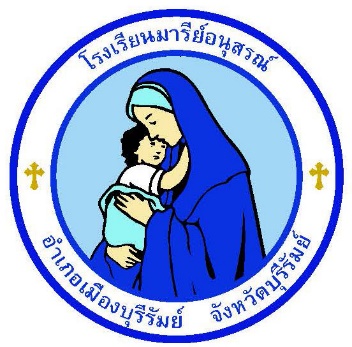 สรุปรายงาน กิจกรรมส่งเสริมความกตัญญู  ฝ่ายอภิบาลและแพร่ธรรมปีการศึกษา 2561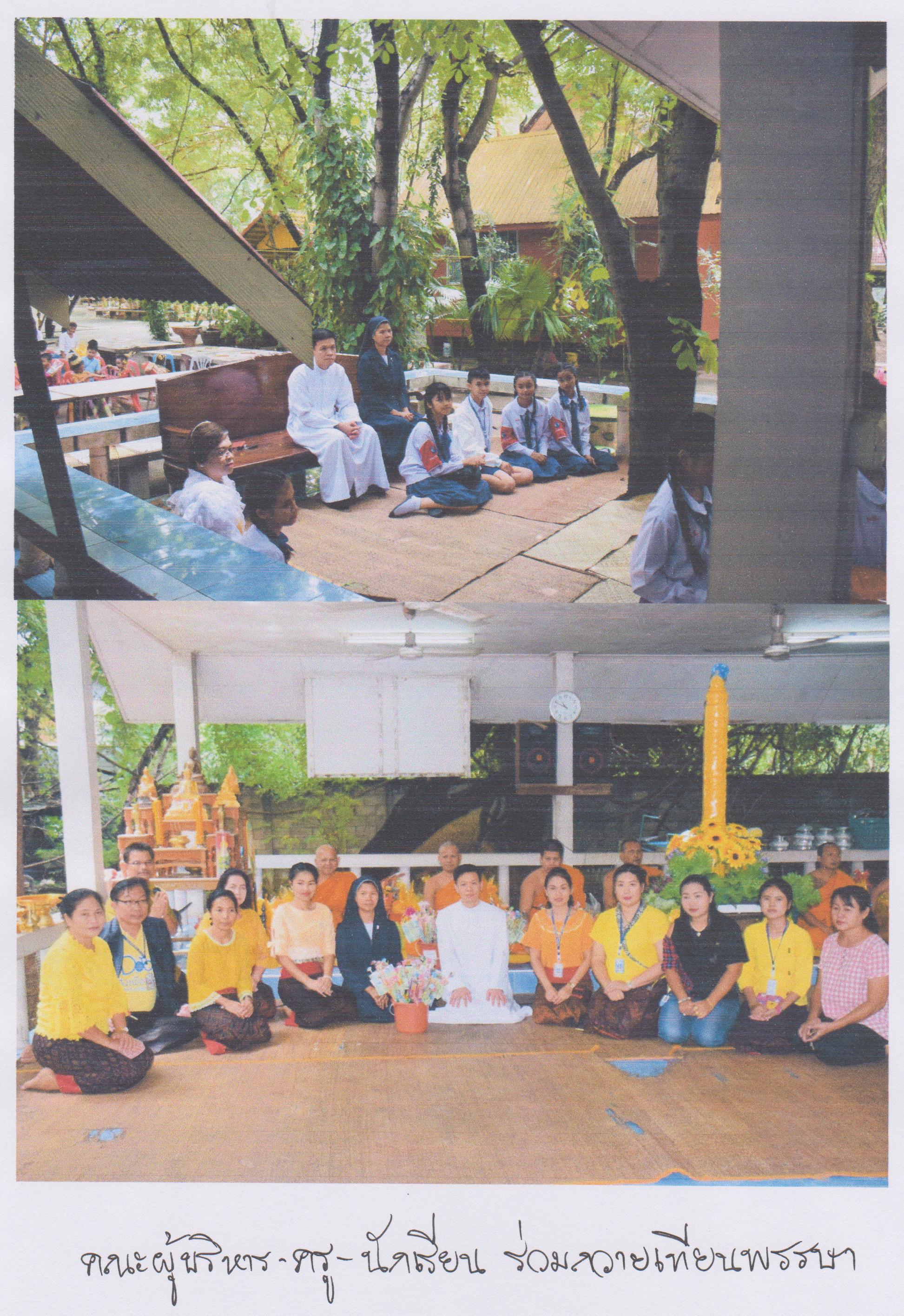 โรงเรียนมารีย์อนุสรณ์ บุรีรัมย์สังกัดสำนักงานศึกษาธิการจังหวัดบุรีรัมย์คำนำเอกสารฉบับนี้ เป็นเอกสารรายงานการจัดกิจกรรมส่งเสริมความกตัญญู ประจำปีการศึกษา 2560 โรงเรียนมารีย์อนุสรณ์ เพื่อส่งเสริมและพัฒนานักเรียนให้เป็นผู้มีคุณธรรม จริยธรรม สามารถนำไปปฏิบัติตน เป็นผู้มีความกตัญญู มีจิตสำนึกสาธารณะ ด้วยวิธีการต่าง ๆ รู้จักใช้สมบัติของส่วนรวมอย่างรู้คุณค่า และ            ทะนุถนอม	ผู้จัดทำขอขอบพระคุณ โรงเรียนมารีย์อนุสรณ์ที่ส่งเสริมสนับสนุน และอำนวยความสะดวกในการ             จัดกิจกรรมต่าง ๆ ขอขอบคุณผู้จัดการ ผู้อำนวยการที่คอยให้คำแนะนำในการดำเนินกิจกรรม และขอขอบคุณคณะครูทุกท่านที่ให้ความร่วมมือในการจัดกิจกรรมต่าง ๆ เป็นอย่างดี ผู้จัดทำหวังเป็นอย่างยิ่งว่า เอกสาร  ฉบับนี้จักช่วยส่งเสริม พัฒนานักเรียนให้เป็นผู้มีคุณธรรม สร้างสันติสุขแก่ตนเอง ครอบครัว สังคม และประเทศชาติได้เป็นอย่างดี	หากมีข้อผิดพลาดประการใด ผู้จัดทำจะได้นำไปปรับปรุงแก้ไขในปีการศึกษาต่อไป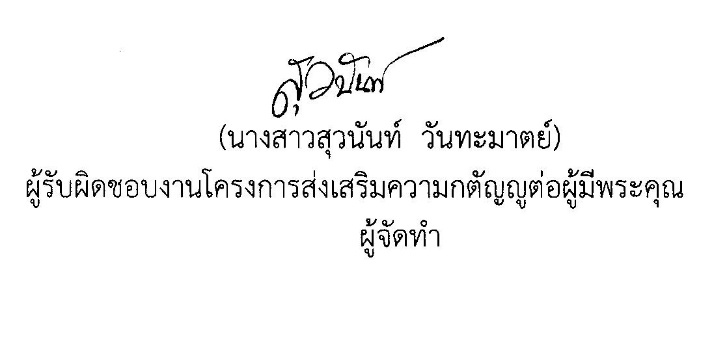   (นางพิศมัย  นพคุณ)ผู้ช่วยผู้อำนวยการฝ่ายจิตตาภิบาลและส่งเสริมคุณธรรมสารบัญ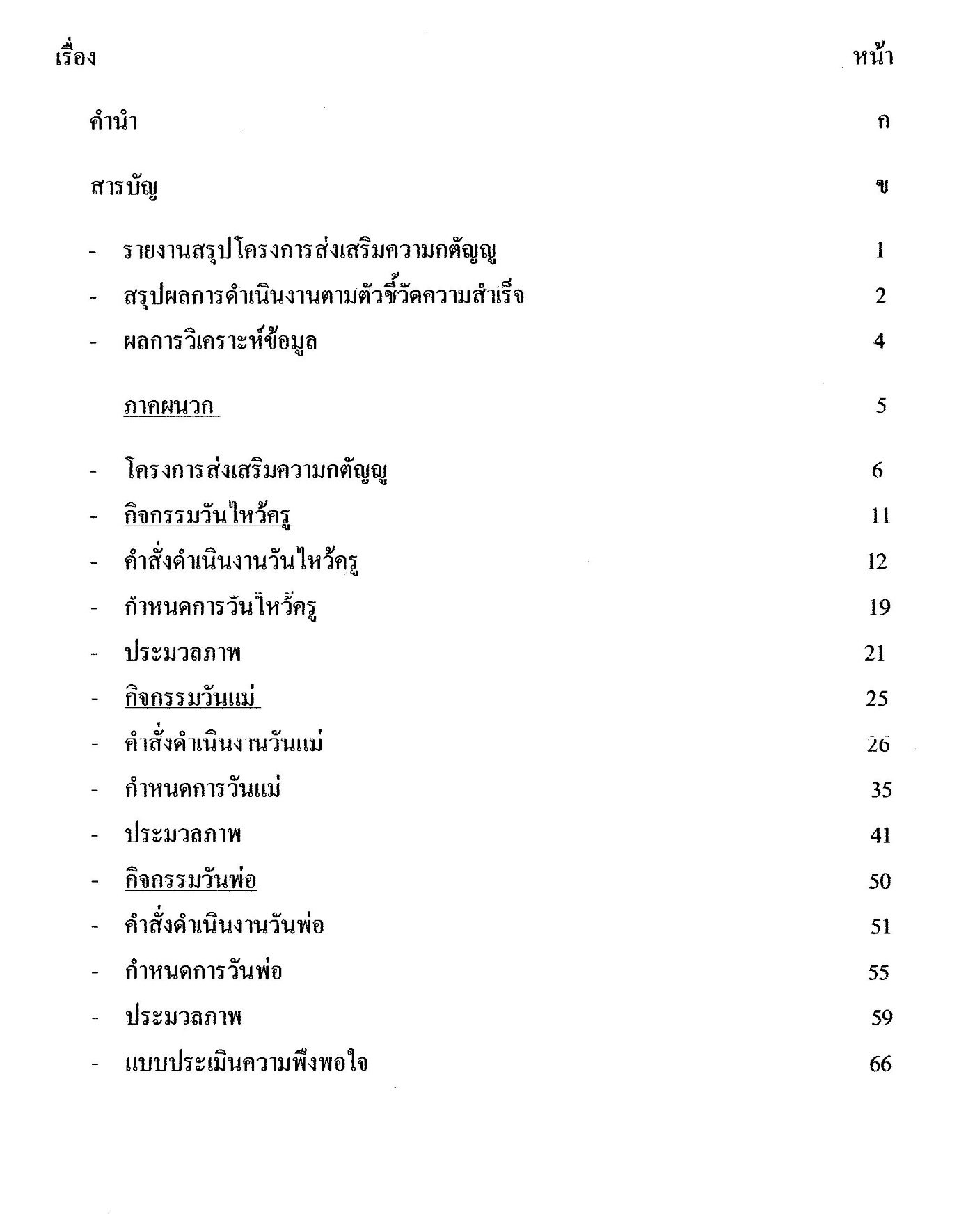 เรื่อง										        หน้าคำนำ										กสารบัญ										ขรายงานสรุปโครงการส่งเสริมความกตัญญู						1ผลวิเคราะห์ความพึงพอใจต่อการจัดทำโครงการ	ภาคผนวก	โครงการส่งเสริมความกตัญญู	-  กิจกรรมวันไหว้ครู	-  คำสั่ง	-  กำหนดการ	กิจกรรมวันแม่แห่งชาติ 	-	กำหนดการ	-	กิจกรรมวันพ่อ	-	คำสั่ง	-	กำหนดการ	กิจกรรมสาธารณประโยชน์	-	คำสั่ง	-	กำหนดการ	-	แบบสอบถามความพึงพอใจ	กำหนดการกิจกรรมวันพ่อแห่งชาติ4  ธันวาคม  2560************************************************************************************************08.00  น.	-  นักเรียนเข้าแถวเคารพธงชาติ		-  ทำกิจกรรมหน้าเสาธงตามปกติ09.00  น.	-  ประธานในพิธีมาถึงบริเวณจัดกิจกรรม		-  นักเรียนเคารพประธาน		-  ประธานกล่าวเปิดงาน		-  ครูและนักเรียนยืนสงบนิ่ง ระลึกในพระมหากรุณาธิคุณ  รัชกาลที่ 9		-  กิจกรรมแสดงของนักเรียน		-  ทุกคนร่วมร้องเพลงสรรเสริญพระบารมี..............................................................แบบสำรวจความพึงพอใจโครงการส่งเสริมความกตัญญูวันที่  14  กุมภาพันธ์ 2561  โรงเรียนมารีย์อนุสรณ์ อ.เมือง  จ.บุรีรัมย์**********************************************************************************คำชี้แจง กรุณาใส่เครื่องหมาย / ลงในช่อง 1.  เพศ			ชาย			หญิง2.  สถานภาพครู			นักเรียน			ผู้ปกครอง3.  ข้อมูลระดับความพึงพอใจ5 =  มากที่สุด	    4  = มาก	3  = ปานกลาง 	    2  = น้อย 	1  = น้อยที่สุดข้อเสนอแนะ ............................................................................................................................................................................................................................................................................................................................................................................................................................................................................................................   ขอขอบพระคุณฝ่ายจิตตาภิบาลและส่งเสริมคุณธรรม ภาคผนวกแบบฟอร์มสรุปแผนงาน/โครงการ/กิจกรรมฝ่ายจิตตาภิบาลและส่งเสริมคุณธรรม โรงเรียนมารีย์อนุสรณ์  บุรีรัมย์ประจำปีการศึกษา  2560------------------------------------------------------------------------------------------------------------------ แผนงาน/โครงการ/กิจกรรม	โครงการส่งเสริมความกตัญญูผู้รับผิดชอบ			นางสมพิศ  หมวดประโคน	ฝ่ายจิตตาภิบาลและส่งเสริมคุณธรรมตอบสนองแผนพัฒนาโรงเรียน	:  พันธกิจข้อที่    1  ยุทธศาสตร์ข้อที่  2    เป้าหมายข้อที่   2  ตอบสนองมาตรฐานการศึกษา สพฐ. : มาตรฐานที่   2    ตัวบ่งชี้  2.1 (1 ,2 , 8)ตอบสนองมาตรฐานการศึกษา สมศ.รอบสี่. : มาตรฐานที่   2     ตัวบ่งชี้   2.1.3------------------------------------------------------------------------------------------------------------------------------------------------------------------------------สรุปวิธีดำเนินการ (ที่ปฏิบัติจริง)	ประชุมคณะกรรมการที่แต่งตั้งให้รับผิดชอบงาน ประสานกับฝ่ายวิชาการ (กลุ่มสาระการเรียนรู้สังคมศึกษาและวัฒนธรรม) ทำกำหนดการจัดกิจกรรมทุกกิจกรรมของโครงการ และเตรียมสถานที่ต่าง ๆ และพิธีการ ซ้อมพิธีการตามโอกาสที่จัดกิจกรรม จัดทำหนังสือเชิญผู้ปกครองมาร่วมกิจกรรมวันแม่ โดยดำเนินการดังนี้1.  ขั้นเตรียมการ	1.1  เตรียมเสนอโครงการ/กิจกรรมและจัดสรรงบประมาณ	1.2  เตรียมประชุมวางแผนการปฏิบัติงาน	1.3  เตรียมแต่งตั้งคณะกรรมการ	1.4  เตรียมเอกสารที่เกี่ยวข้อง2.  ขั้นดำเนินการ / กิจกรรที่จัด	2.1  ประชุมคณะกรรมการร่วมกับคณะครูกลุ่มสาระการเรียนรู้สังคมศึกษา	2.2  แต่งตั้งคณะกรรมการรับผิดชอบงาน	2.3  ทำกำหนดการของกิจกรรมต่าง ๆ 	2.4  ทำหนังสือเชิญผู้ปกครองมาร่วมกิจกรรม (วันแม่)	2.5  ฝึกซ้อมพิธีการและดำเนินงานกิจกรรมต่างๆ ตามกำหนดของการจัดกิจกรรม ดังนี้		1.  กิจกรรมวันไหว้ครู		2.  กิจกรรมวันแม่		3.  กิจกรรมวันพ่อ		4.  กิจกรรมวันสาธารณะประโยชน์3.  ขั้นติดตามและประเมินผล	3.1  กำกับดูแล ติดตามการดำเนินงาน	3.2  ประเมินผลและสรุปการดำเนินงาน	3.3  รายงานผลการดำเนินงาน4.  งบประมาณ	ตั้งไว้  18,000  บาท  จ่ายจริง   18,000  บาท  คงเหลือ  -  บาท5.  วิธีการติดตาม / เครื่องมือการประเมินผลการปฏิบัติงาน	วิธีการติดตามการประเมินผลการปฏิบัติกิจกรรมต่าง ๆ ได้แก่	1.  จำนวนผู้เข้าร่วมกิจกรรมต่าง ๆ	2.  การสังเกตการณ์เข้าร่วมกิจกรรมของครู นักเรียน และผู้ปกครอง	3.  การประเมินความพึงพอใจโครงการส่งเสริมความกตัญญู6.  สรุปผลการดำเนินงานตามตัวชี้วัดความสำเร็จสรุปผลในภาพรวม     6.1  จุดเด่นของแผนงาน/โครงการ/กิจกรรม  มีดังนี้	1.  โรงเรียนได้ดำเนินกิจกรรมต่าง ๆ ตามแผนยุทธศาสตร์ของโรงเรียน	2.  โรงเรียนการวางแผนในการพัฒนาคุณธรรมนักเรียน เพื่อจะได้เป็นมนุษย์ที่เติบโตและเป็นคนดีของสังคม	3.  ผู้บริหารให้การสนับสนุนและเห็นความสำคัญของการจัดกิจกรรมส่งเสริมคุณธรรมนักเรียนอย่างเป็นรูปธรรม	4.  ความมีน้ำหนึ่งใจเดียวกันและการรู้ในคุณค่าของความมีคุณธรรม ของคณะครู นักเรียน และผู้ปกครอง และการนำไปใช้ได้ในชีวิตประจำวัน     6.2  ข้อเสนอแนะเพื่อการพัฒนา	1.  ควรมีการเชิญชวนให้ผู้ปกครองได้มาร่วมกิจกรรมให้เพิ่มมากขึ้นไปเรื่อยๆ 	2.  ควรมีการบริหารจัดการด้านการอำนวยความสะดวกให้ผู้ปกครองเรื่องที่จอดรถให้สะดวกมากขึ้นแม้ว่าในการดำเนินการจัดกิจกรรมส่งเสริมและพัฒนานักเรียนให้เป็นผู้มีคุณธรรม ของโรงเรียน               มารีย์อนุสรณ์ จะอยู่ในระดับความน่าพึงพอใจมากและเป็นที่ยอมรับในระดับแนวหน้าของสังคม คณะกรรมการดำเนินงานโครงการจะนำเอาข้อเสนอแนะต่าง ๆ มาใช้ในการพัฒนากิจกรรมให้สอดคล้องมากยิ่งขึ้นในปีการศึกษาต่อไปผลการวิเคราะห์ข้อมูลความพึงพอใจ ต่อการจัดโครงการส่งเสริมความกตัญญูประจำปีการศึกษา 2560*******************************************************************************ผลการวิเคราะห์ข้อมูลตอนที่ 1  ข้อมูลทั่วไปของผู้แบบประเมินข้อมูลทั่วไปของผู้ตอบแบบสอบถาม จำนวน		252	คนแยกเป็นเพศหญิง      136   คน	เพศชาย	   115	คน  โดยมีรายละเอียดดังนี้ตอนที่ 2  ความพึงพอใจที่มีต่อโครงการส่งเสริมความกตัญญู       จากตารางที่ 2  พบว่า ความพึงพอใจต่อการจัดโครงการส่งเสริมความกตัญญู ปีการศึกษา  2560                       ในภาพรวมมีความพึงพอใจมาก โดยมีค่าเฉลี่ย ที่ 3.97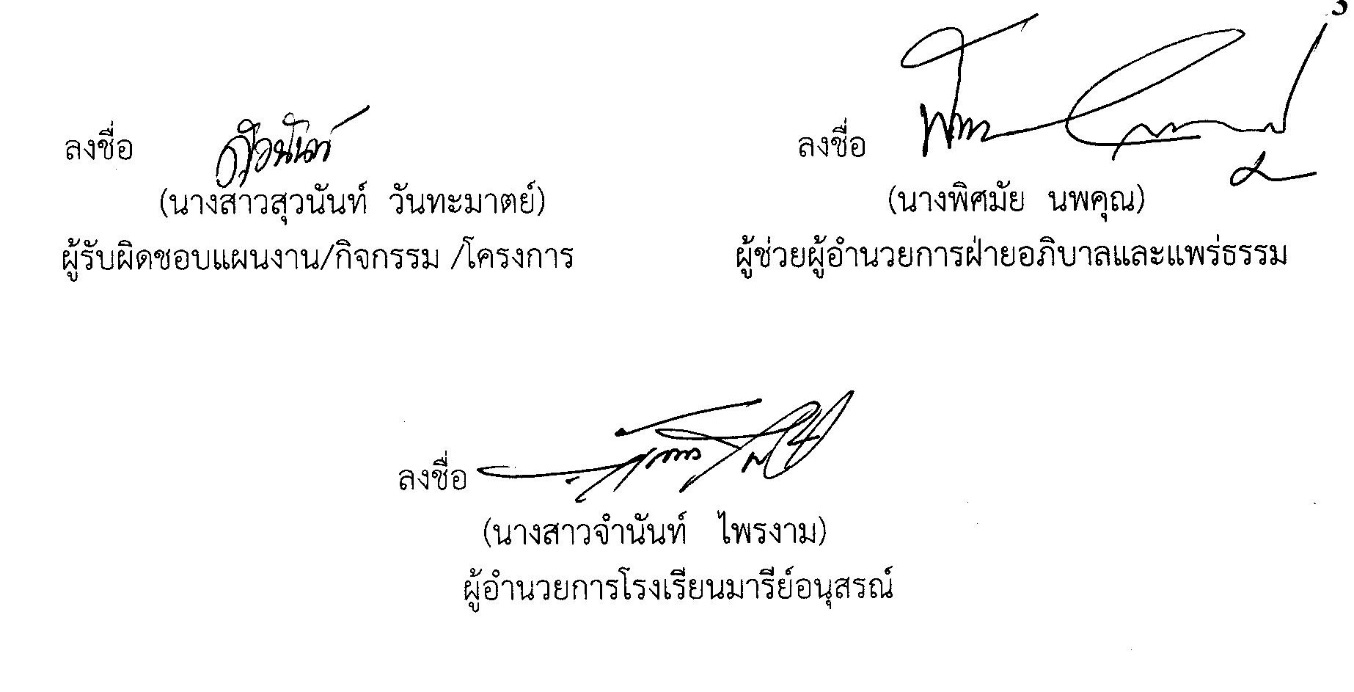 ลงชื่อ							ลงชื่อ       (นางสมพิศ  หมวดประโคน)				            (นางพิศมัย  นพคุณ)ผู้รับผิดชอบโครงการ				หัวหน้าฝ่ายจิตตาภิบาลและแพร่ธรรมลงชื่อ   				        (นางสาวจำเนียร  บุญทัน)ผู้อำนวยการโรงเรียนมารีย์อนุสรณ์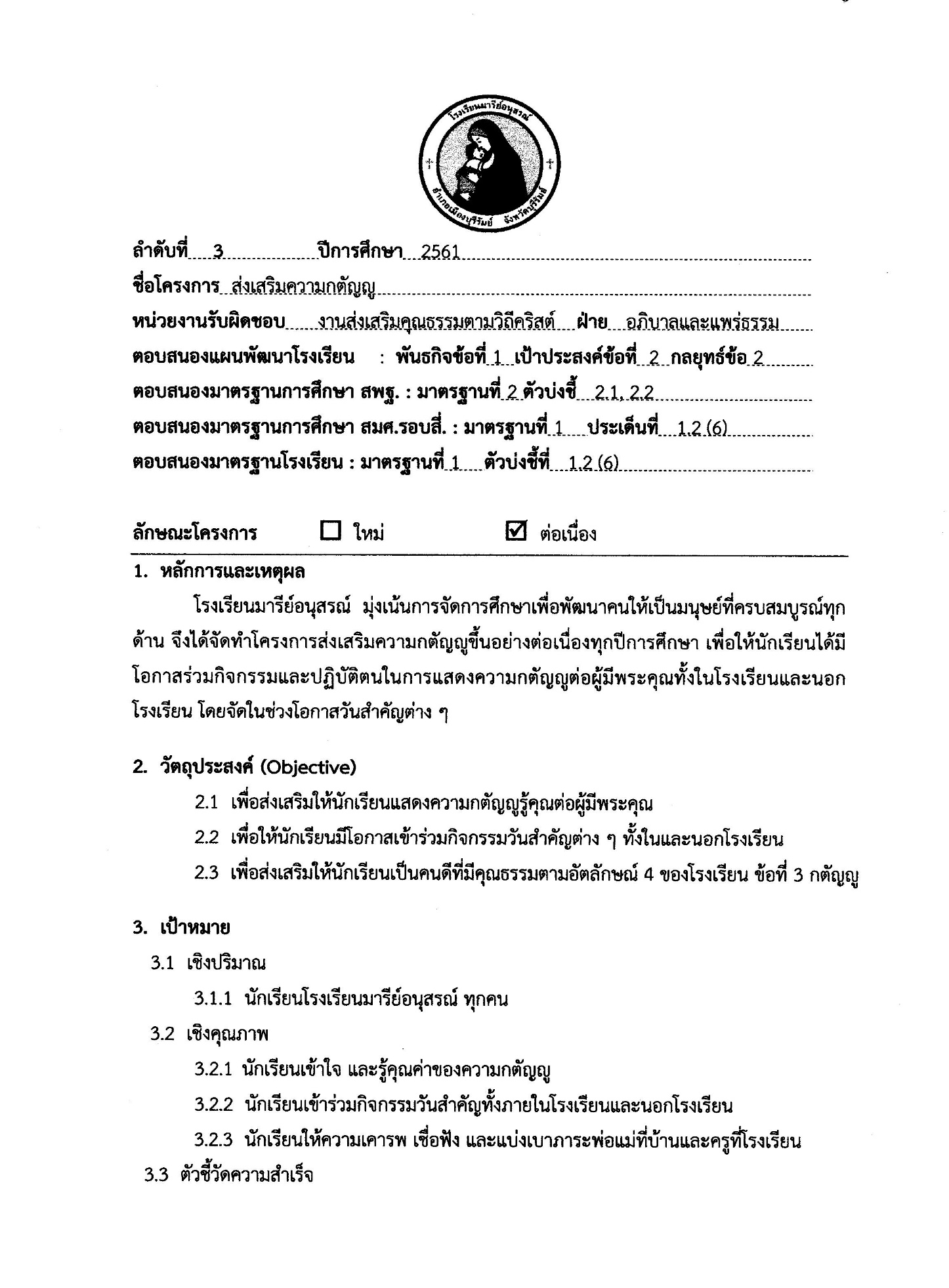 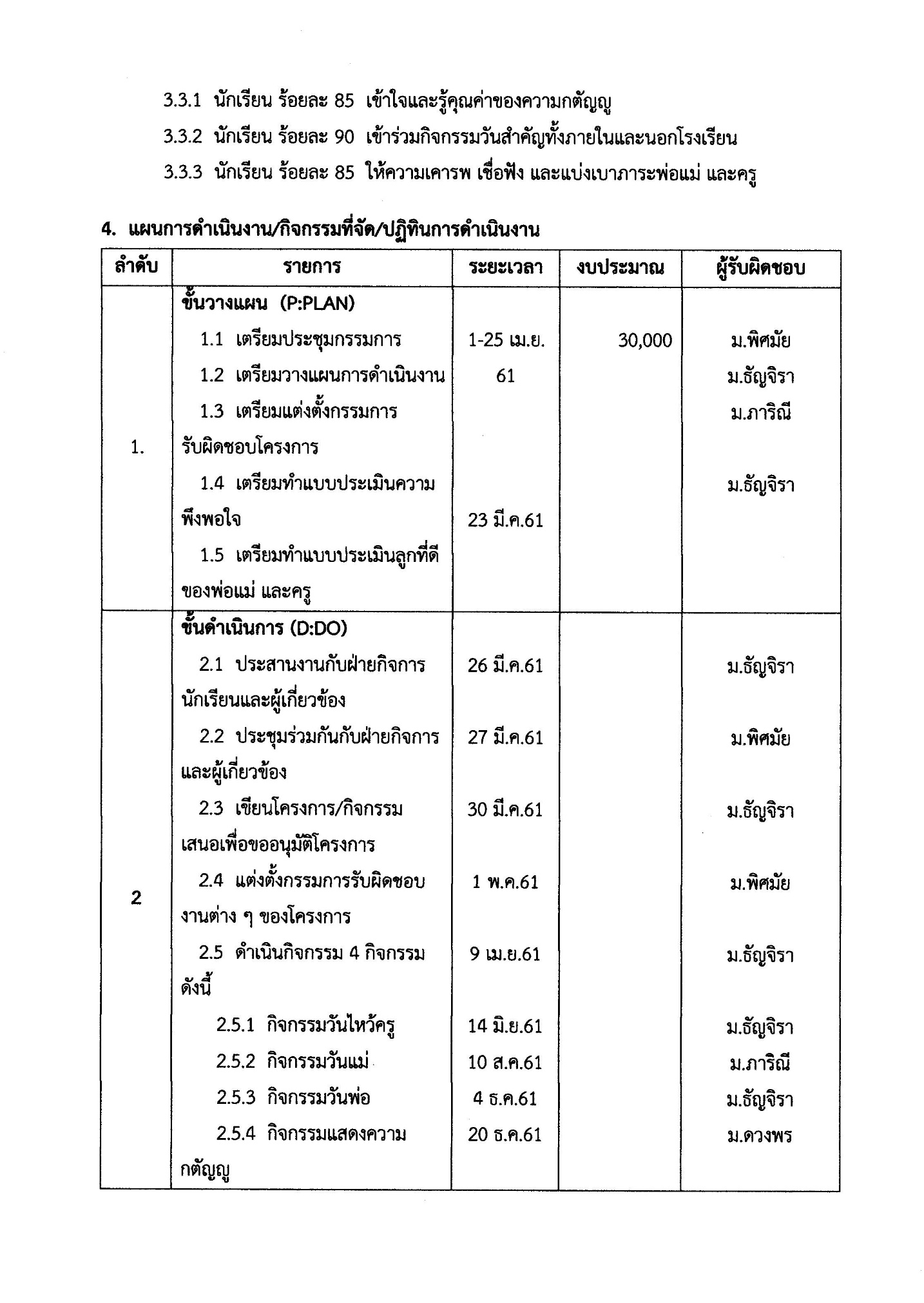 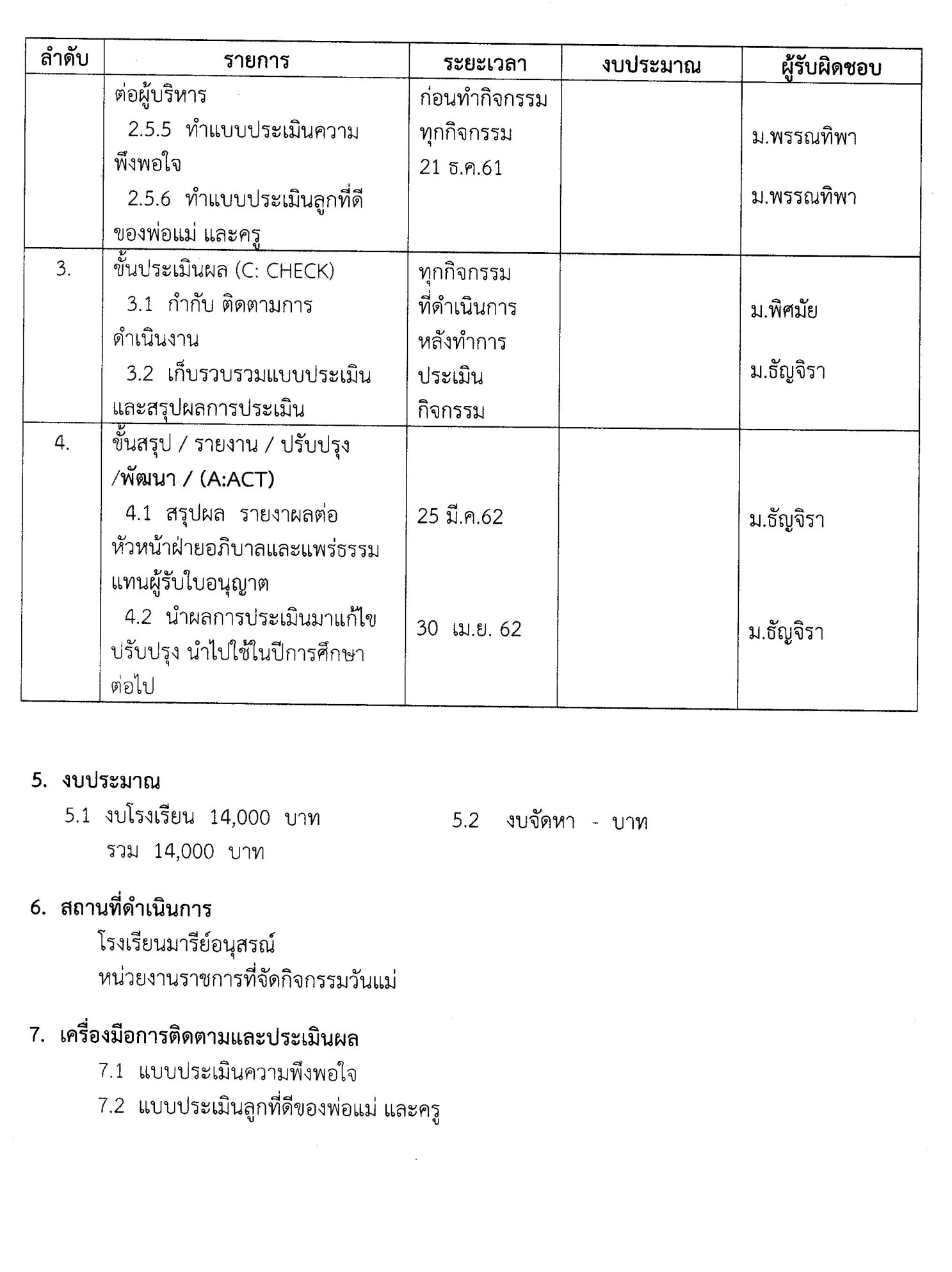 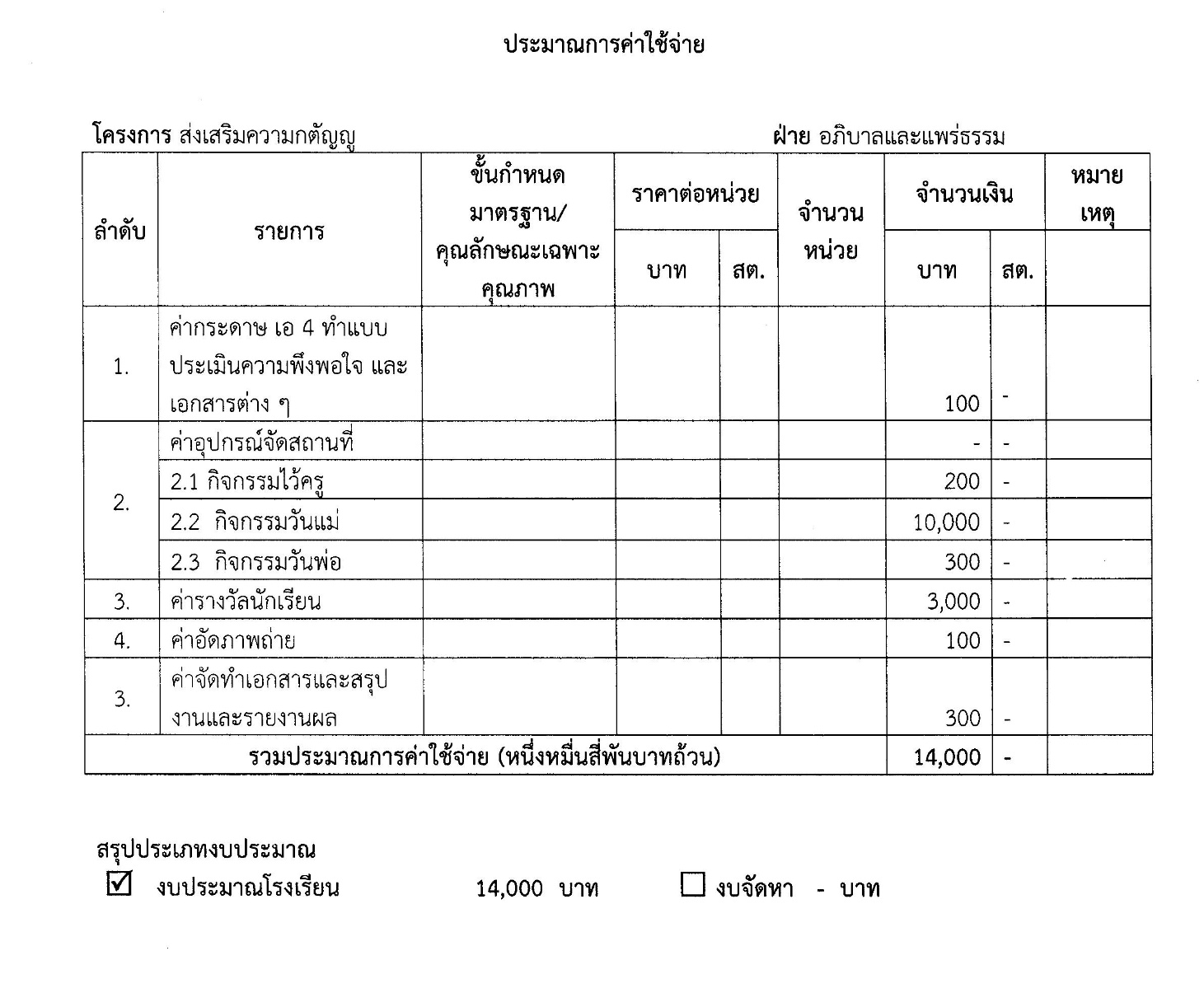 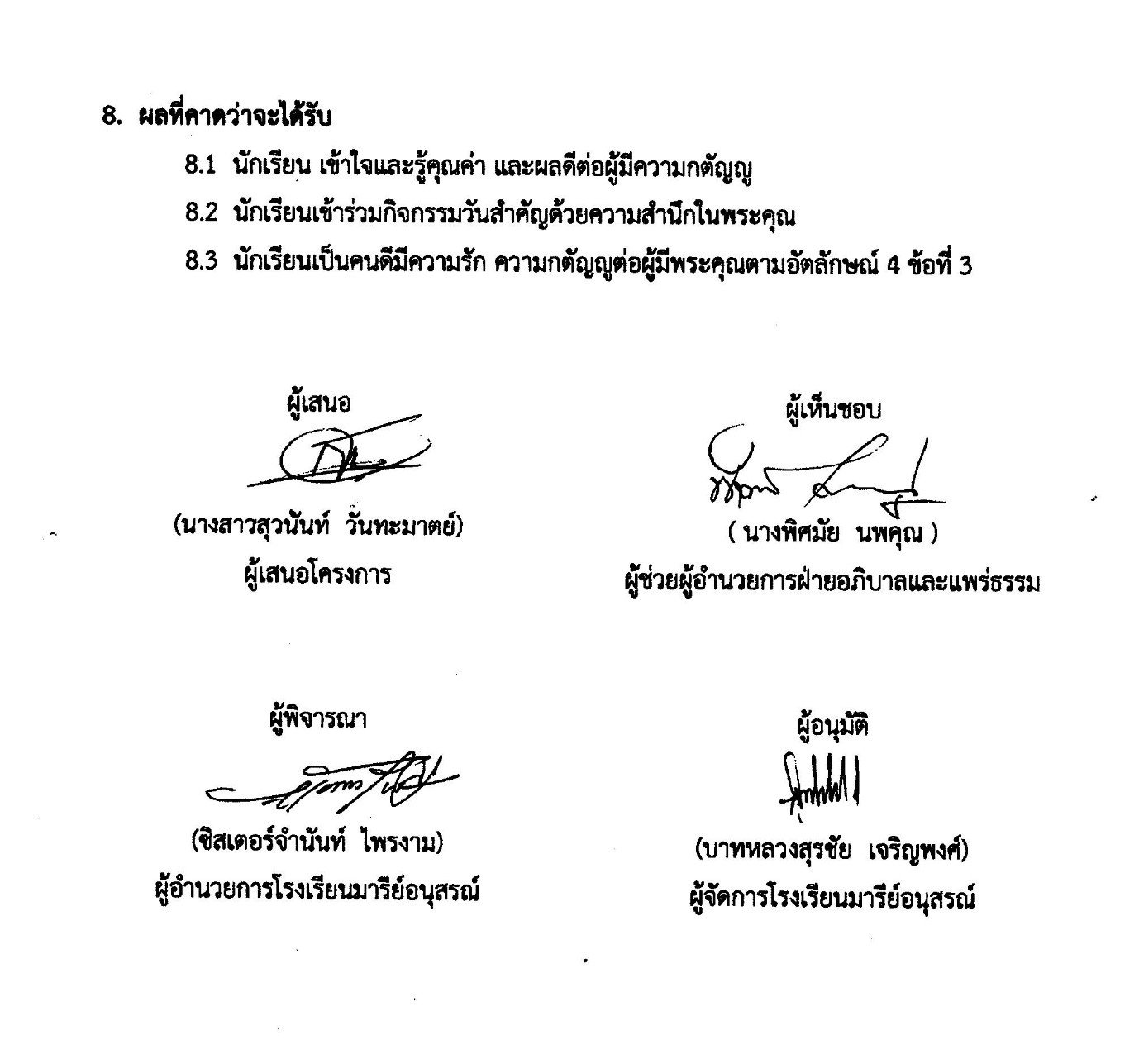 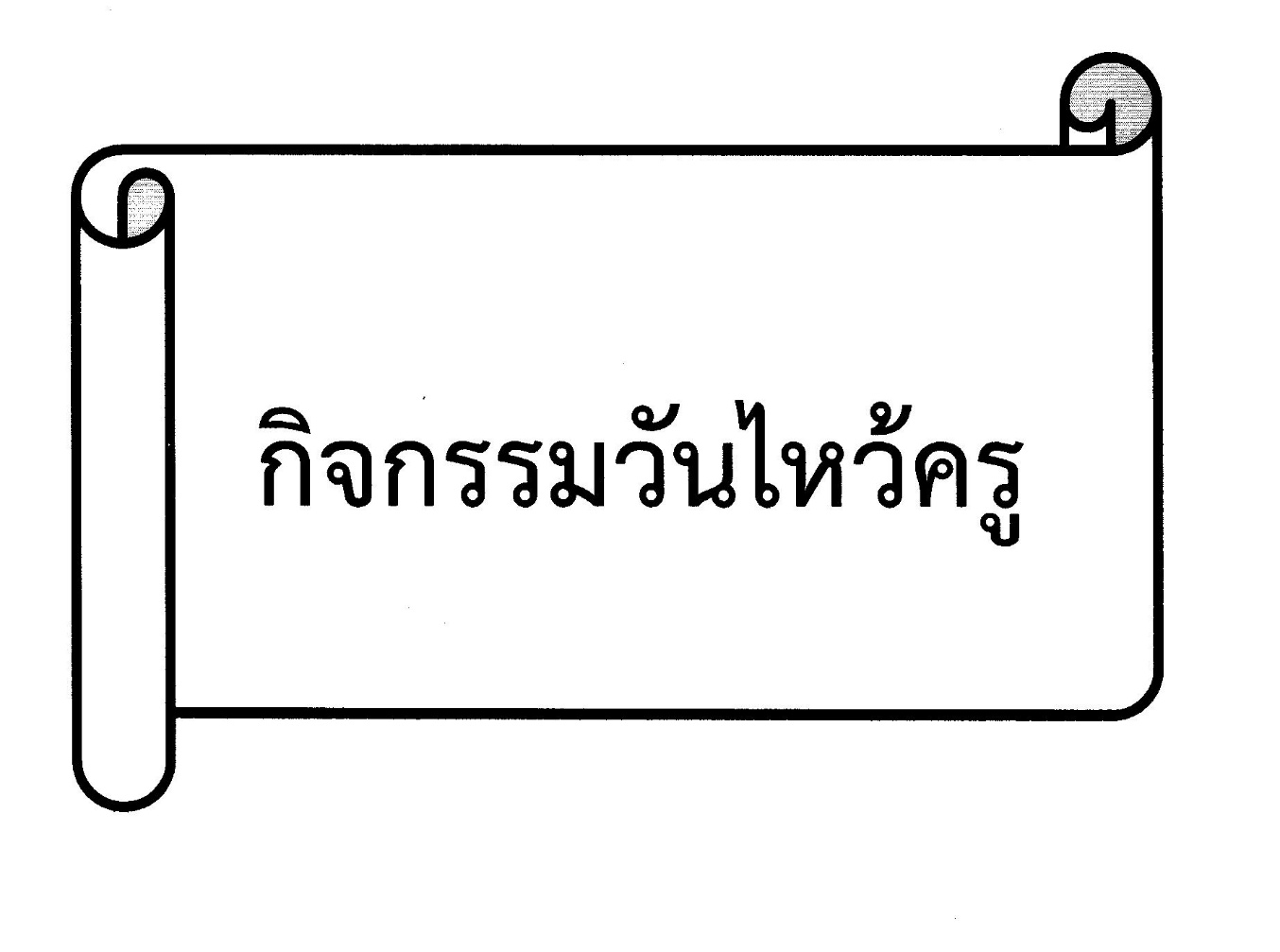 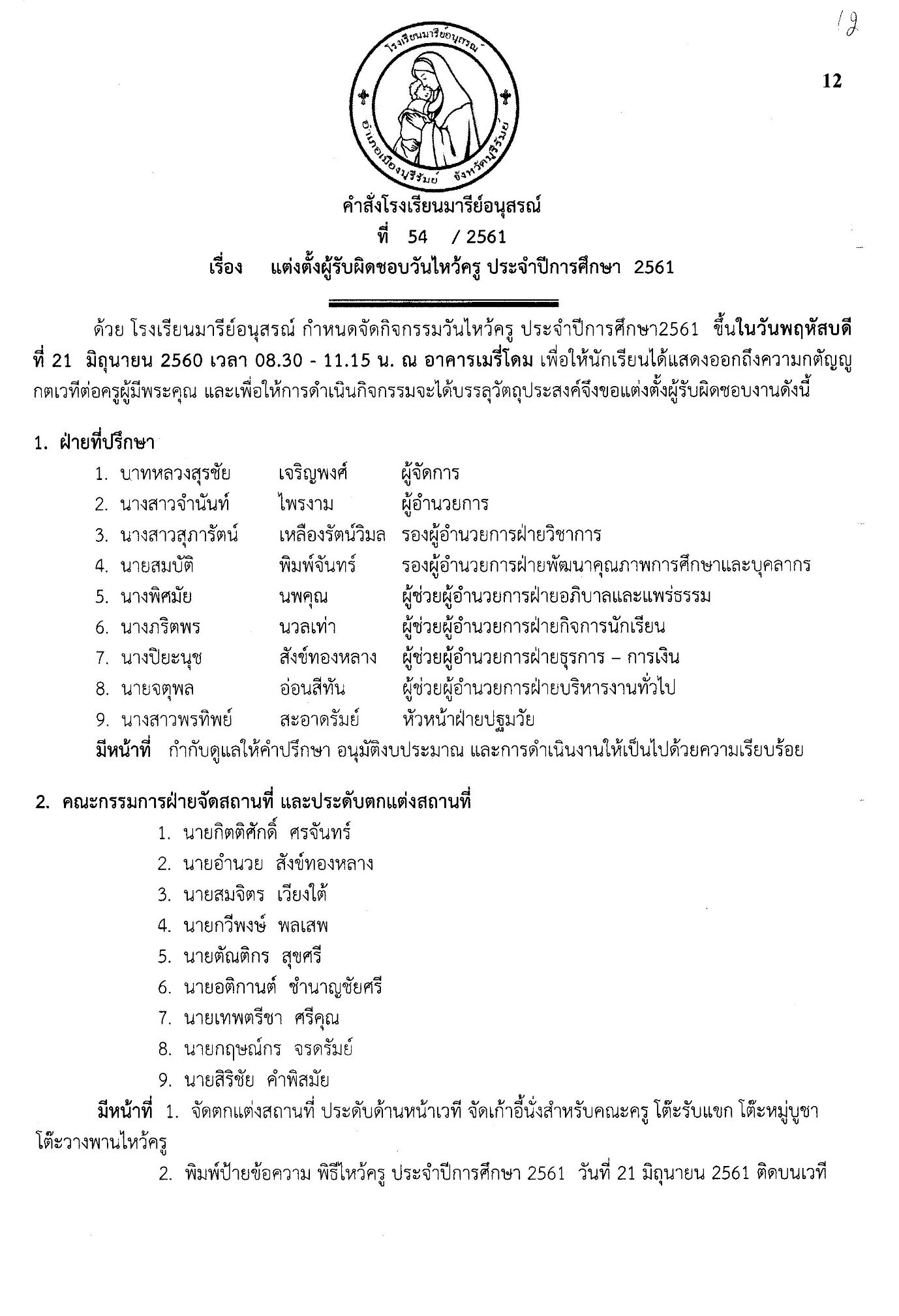 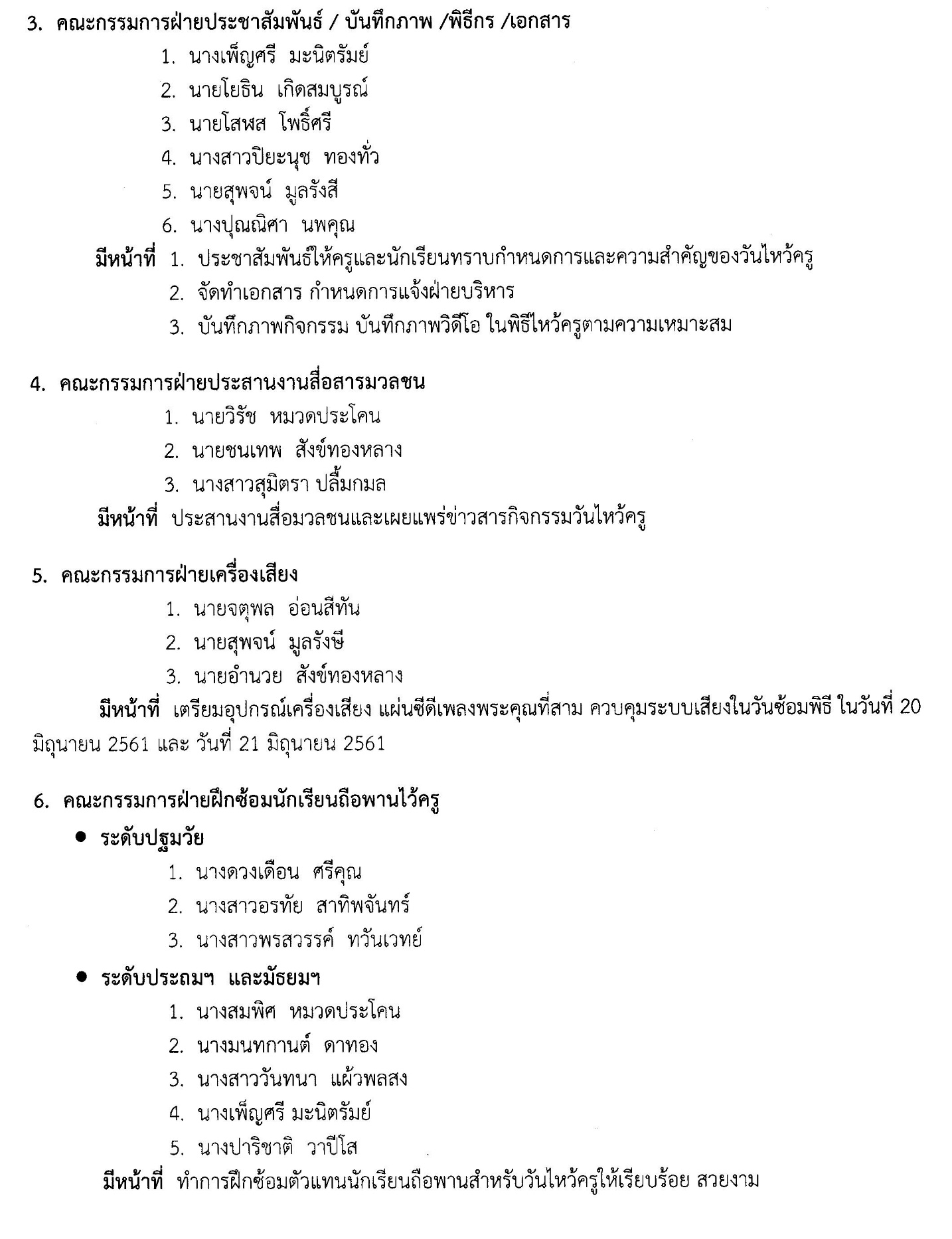 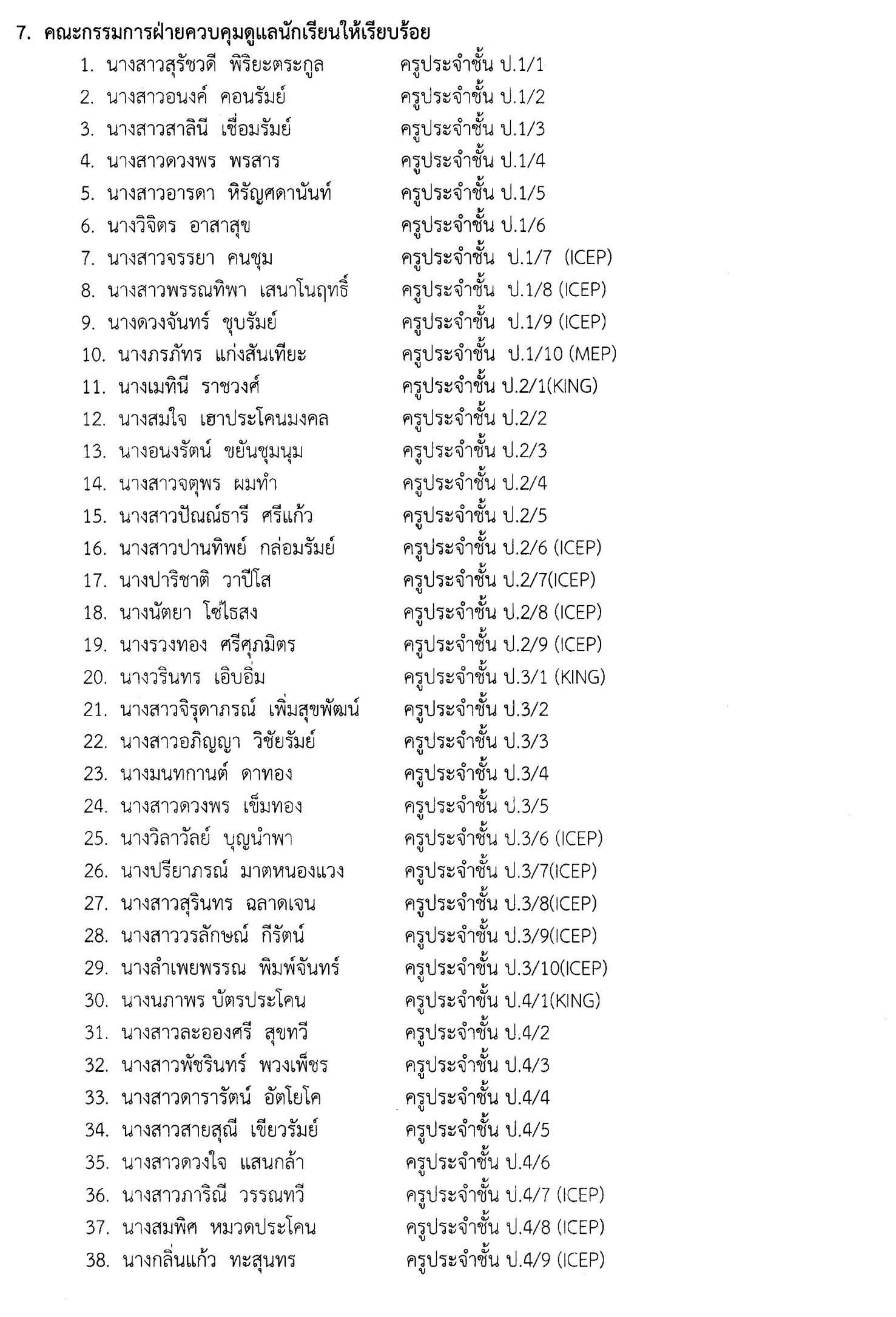 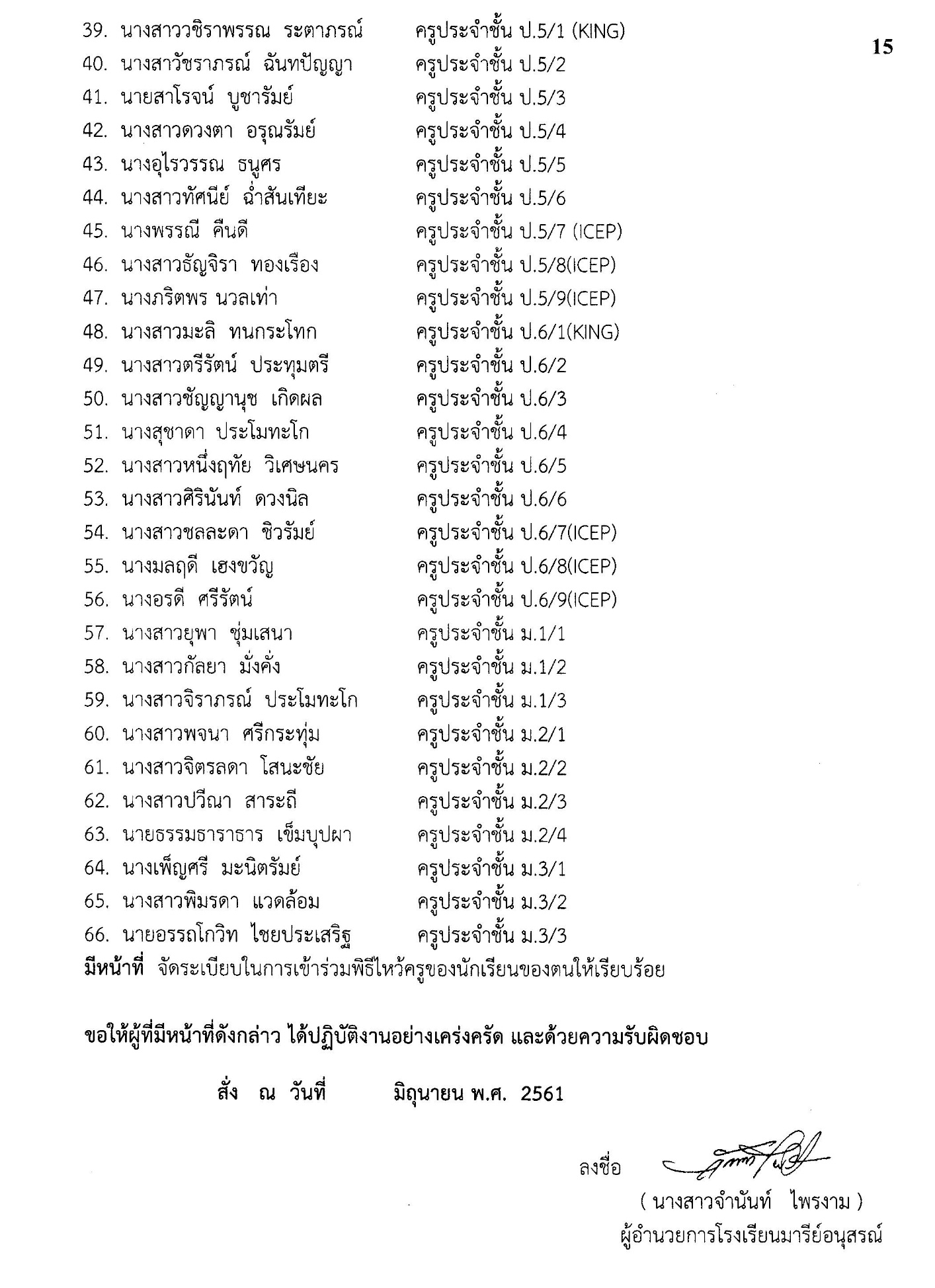 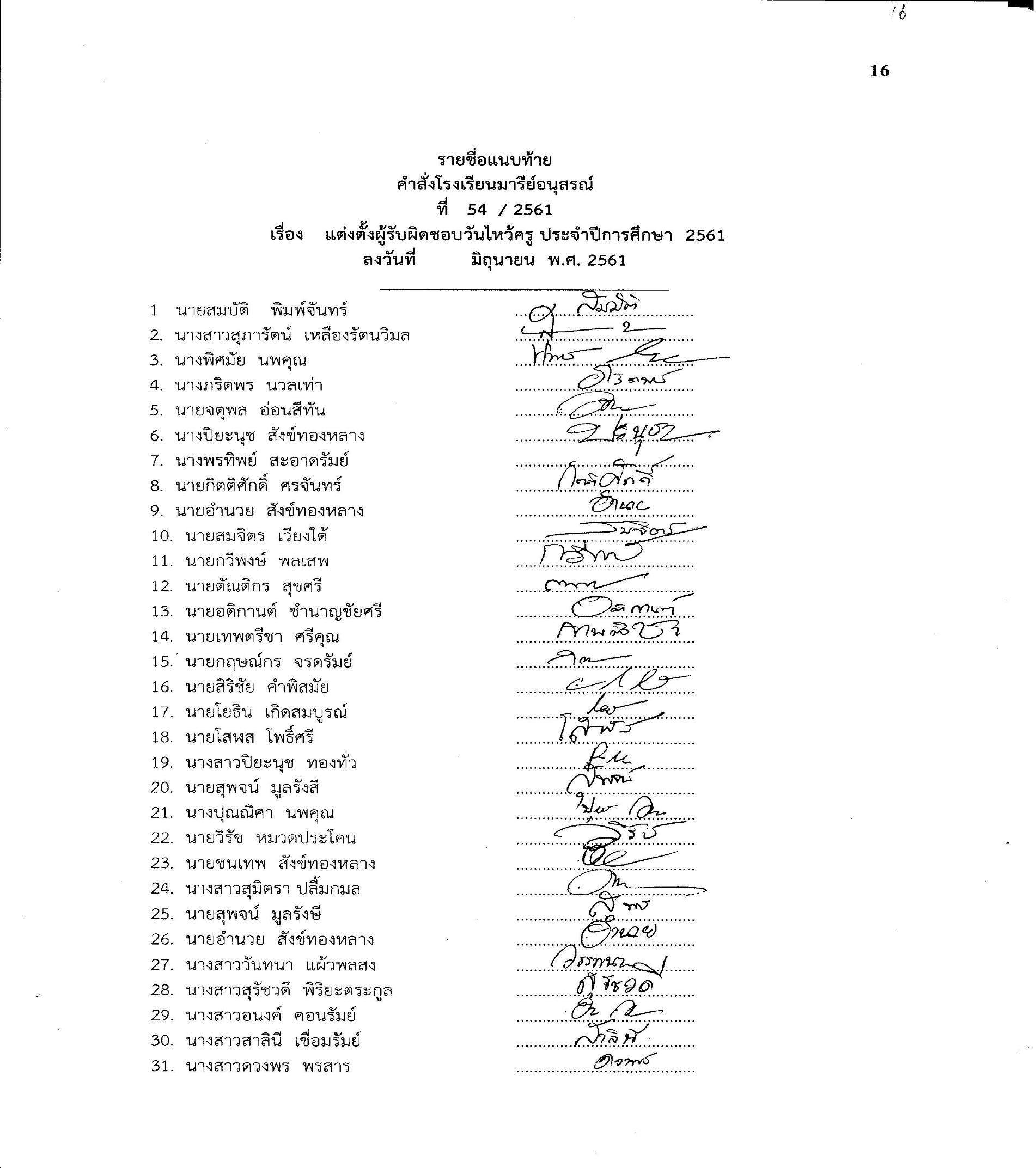 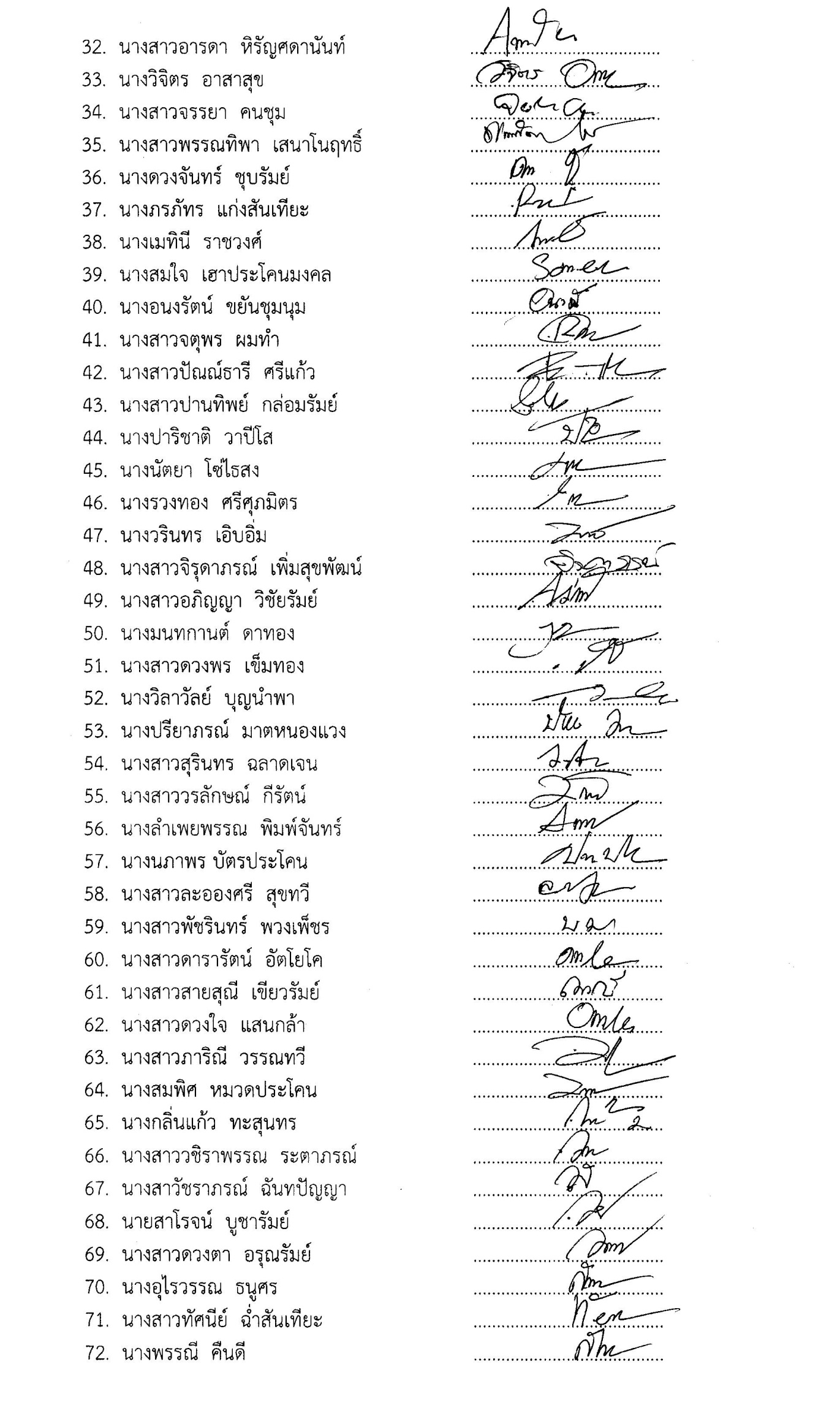 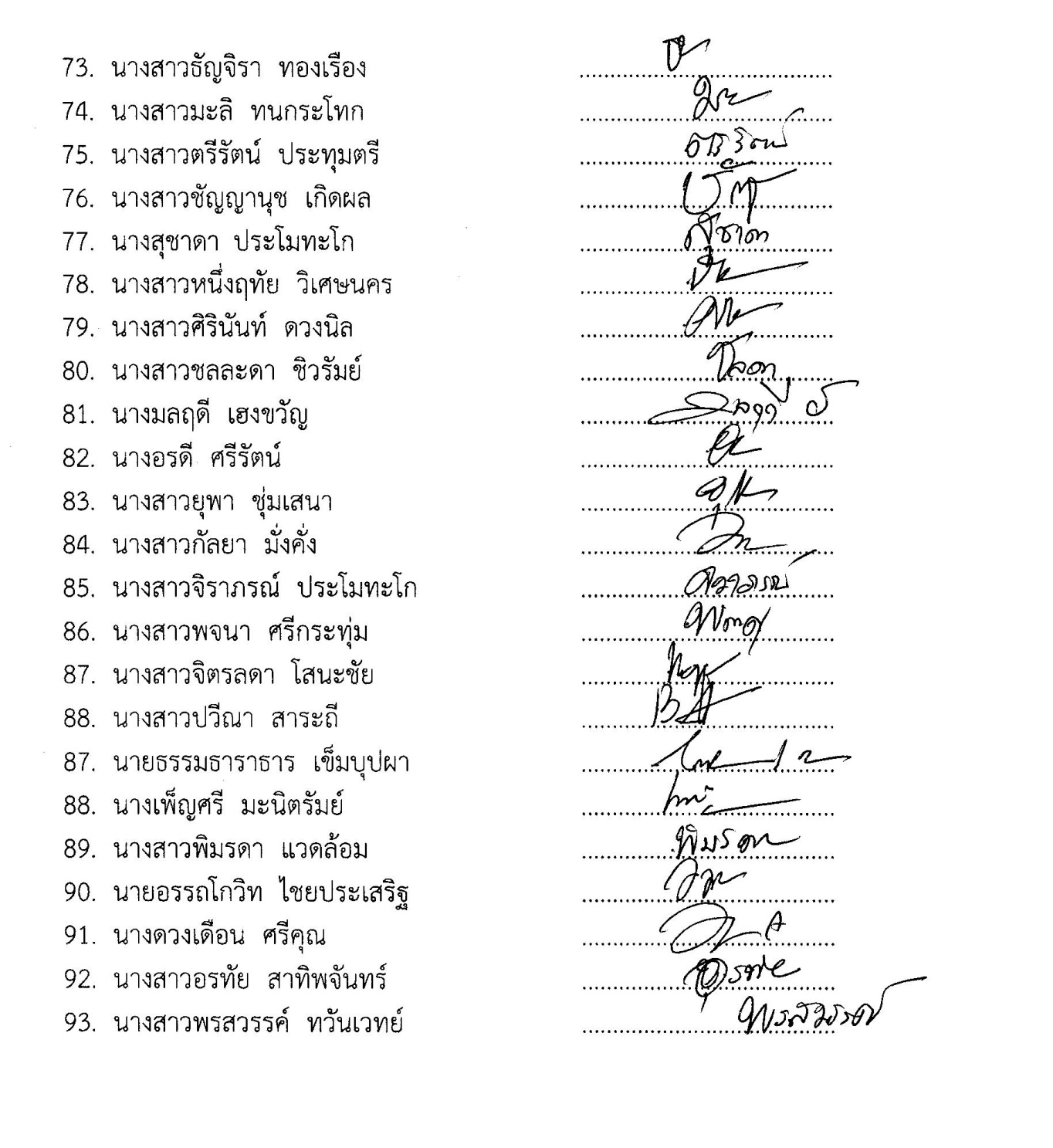 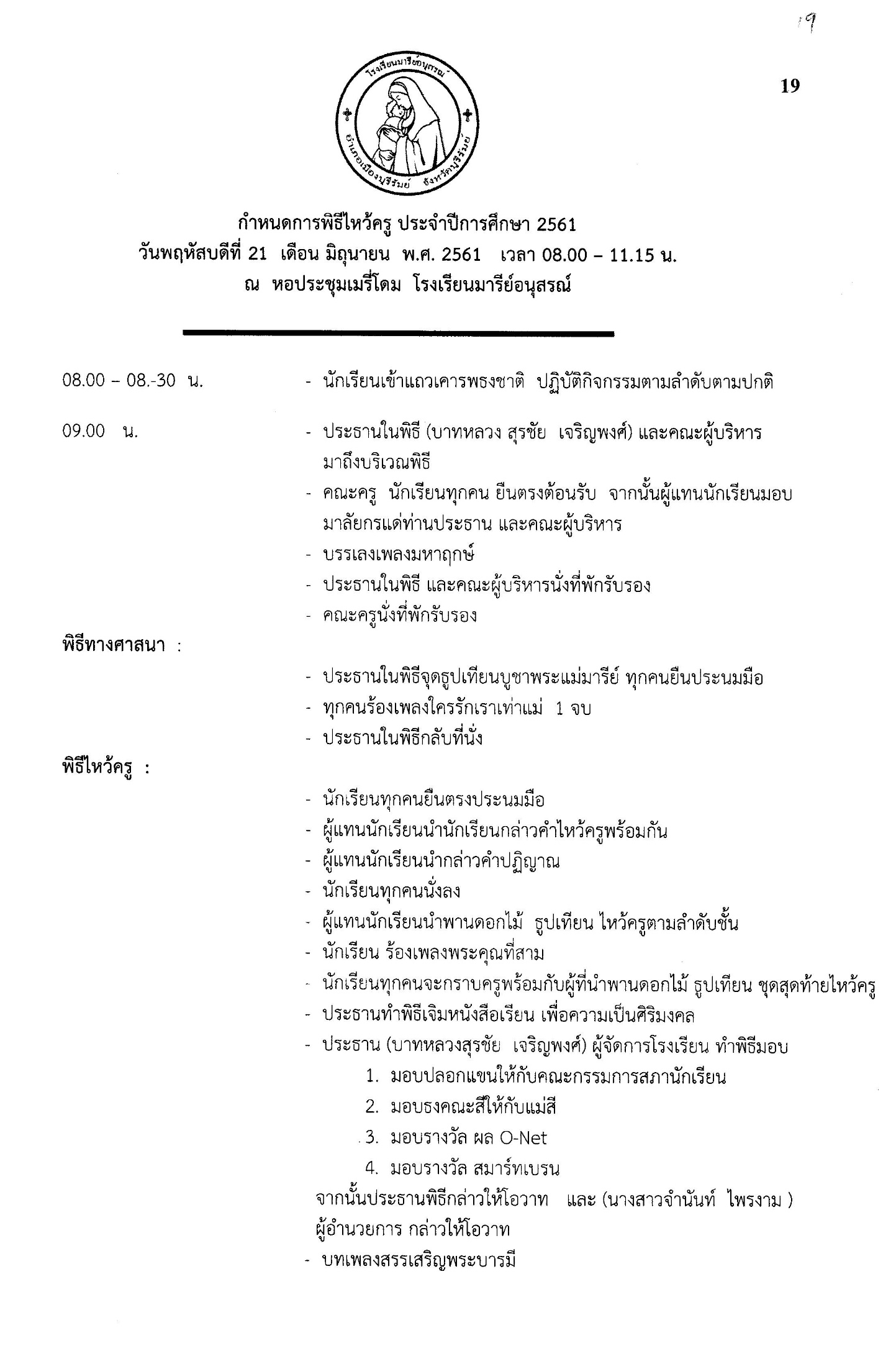 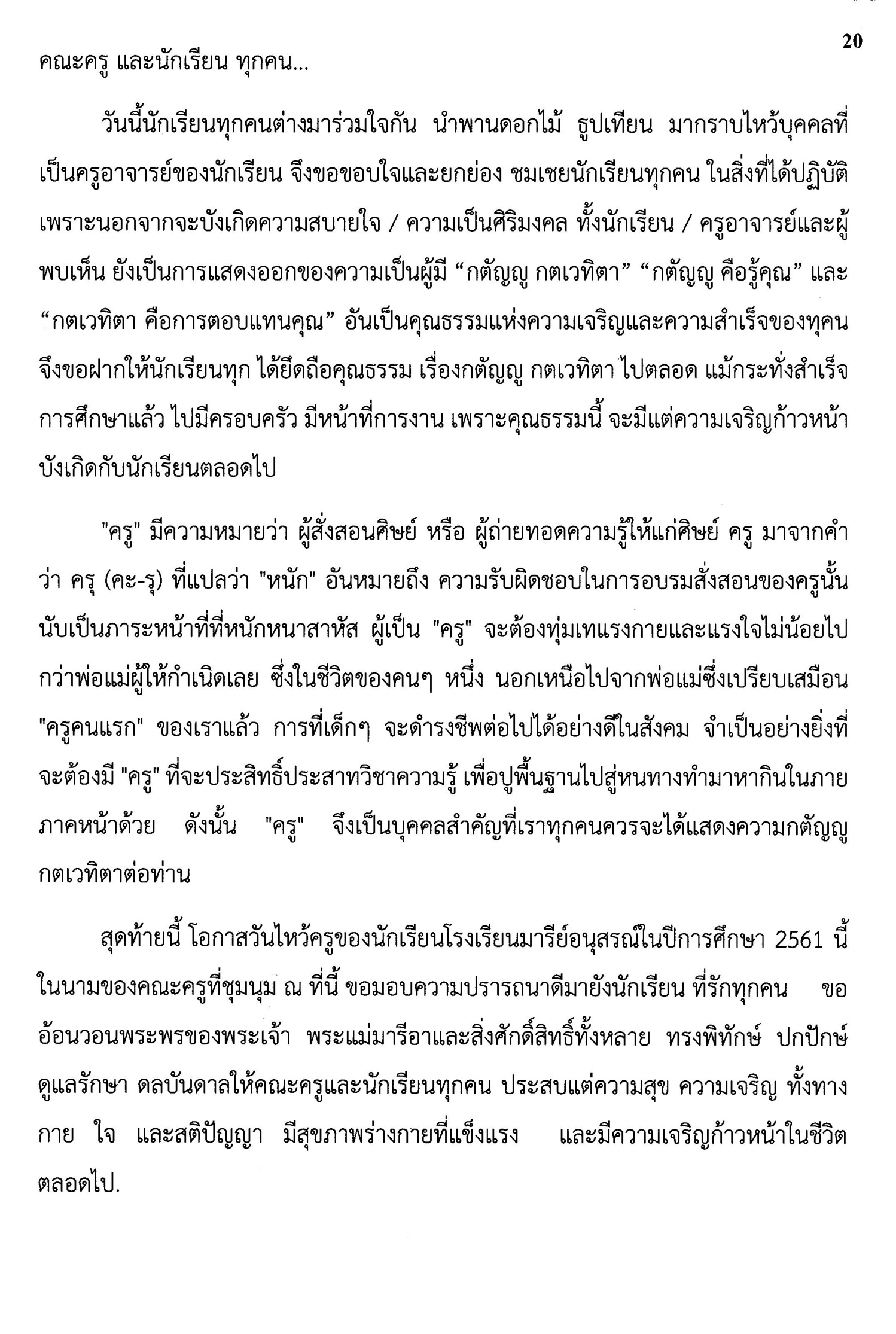 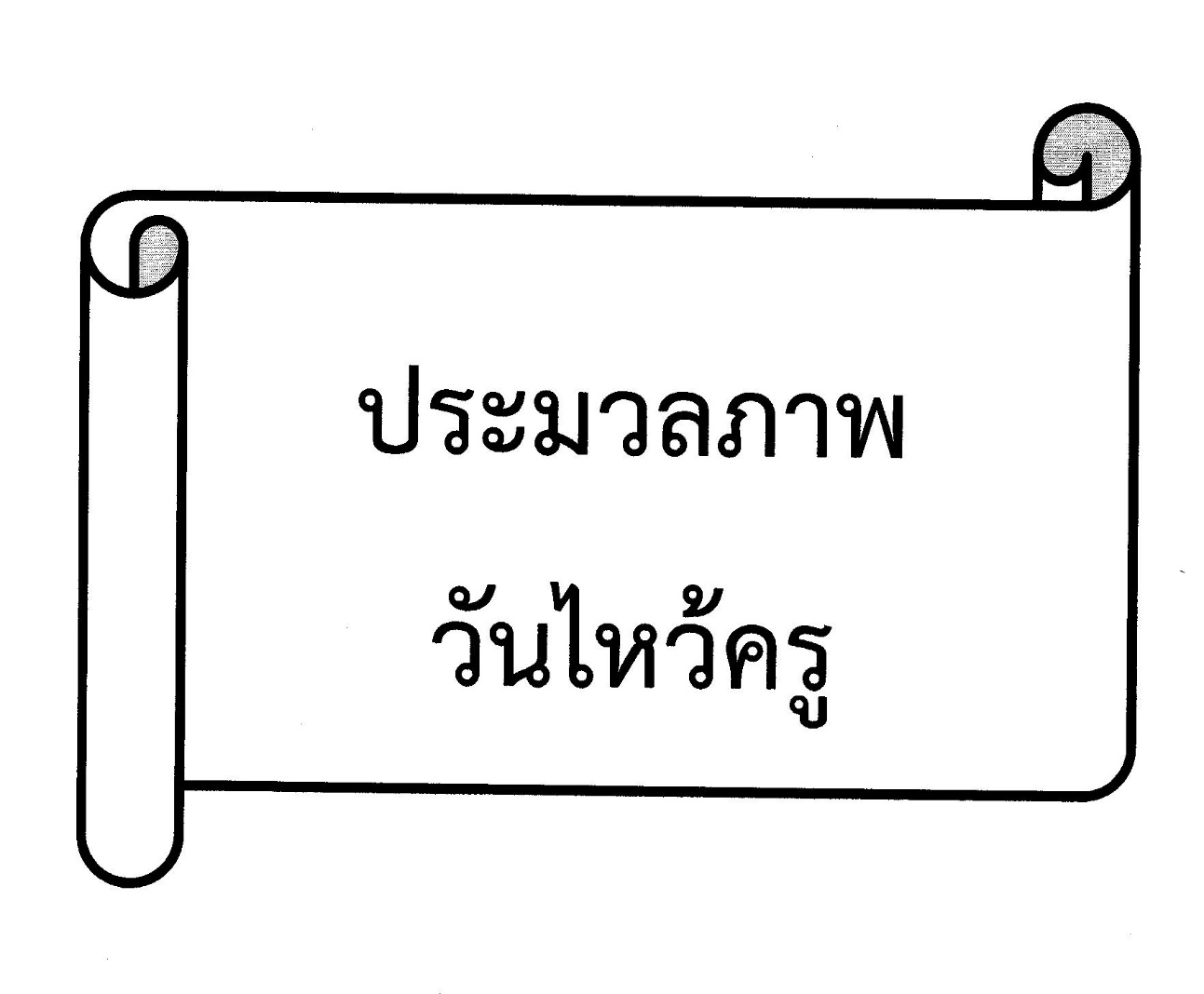 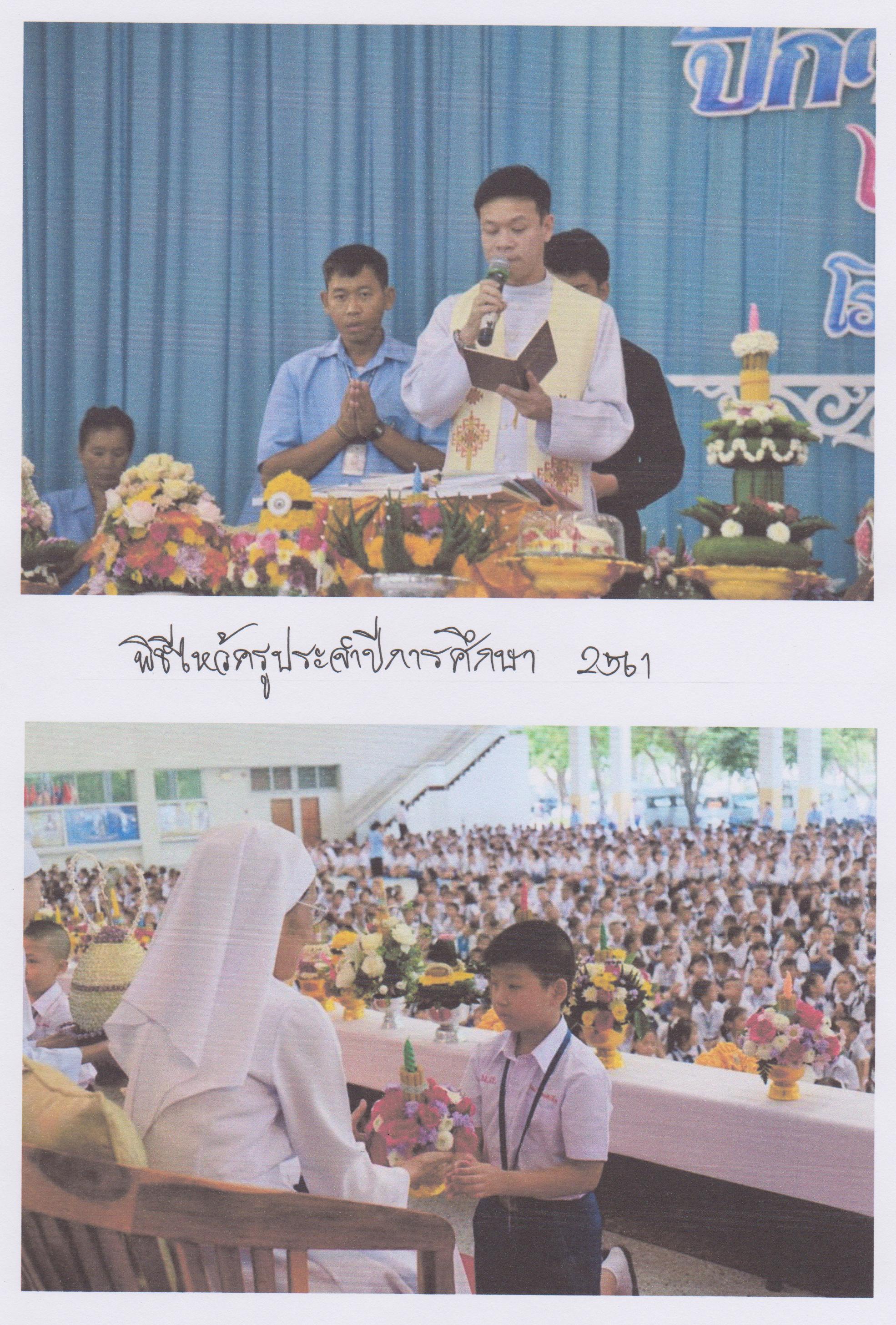 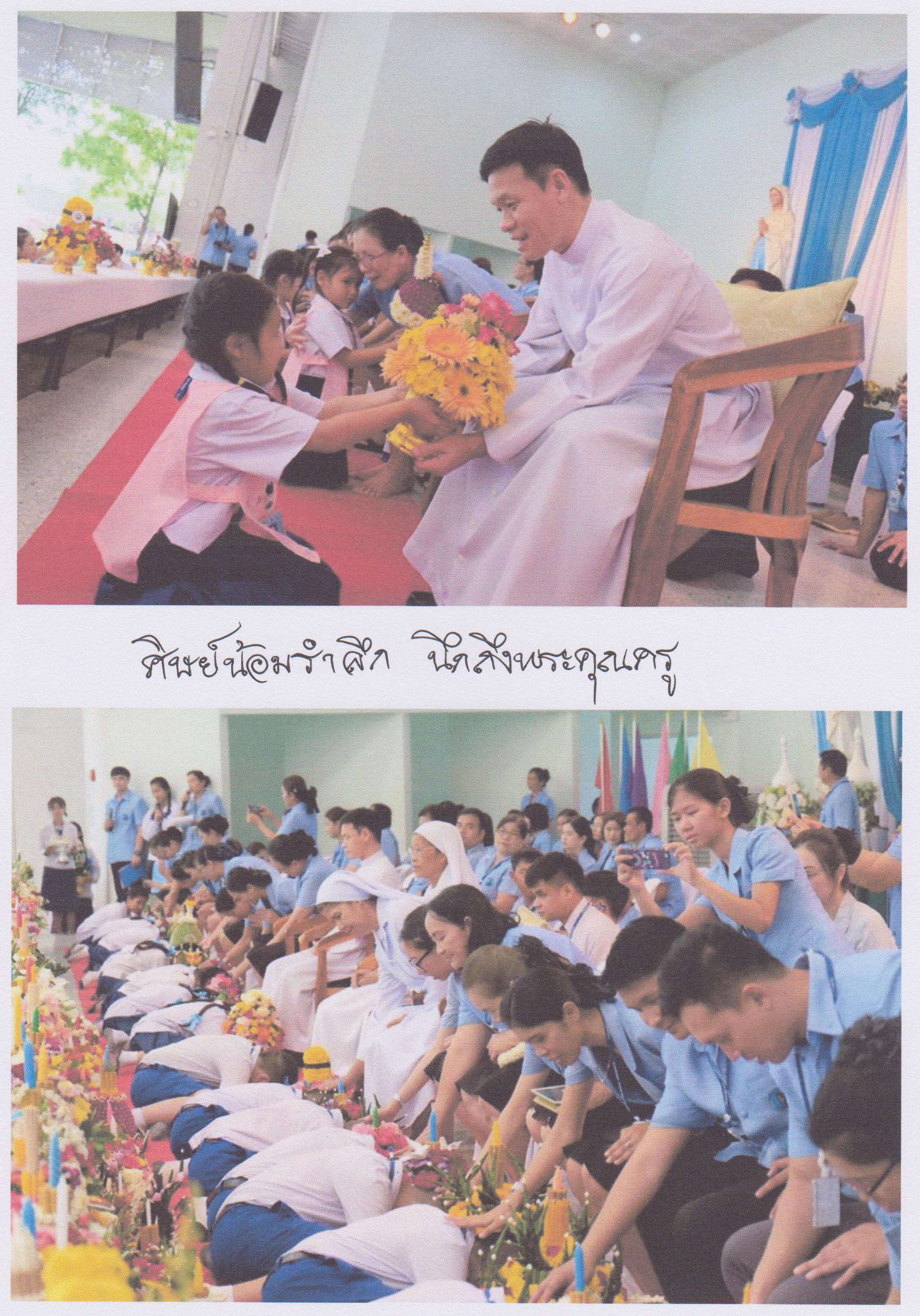 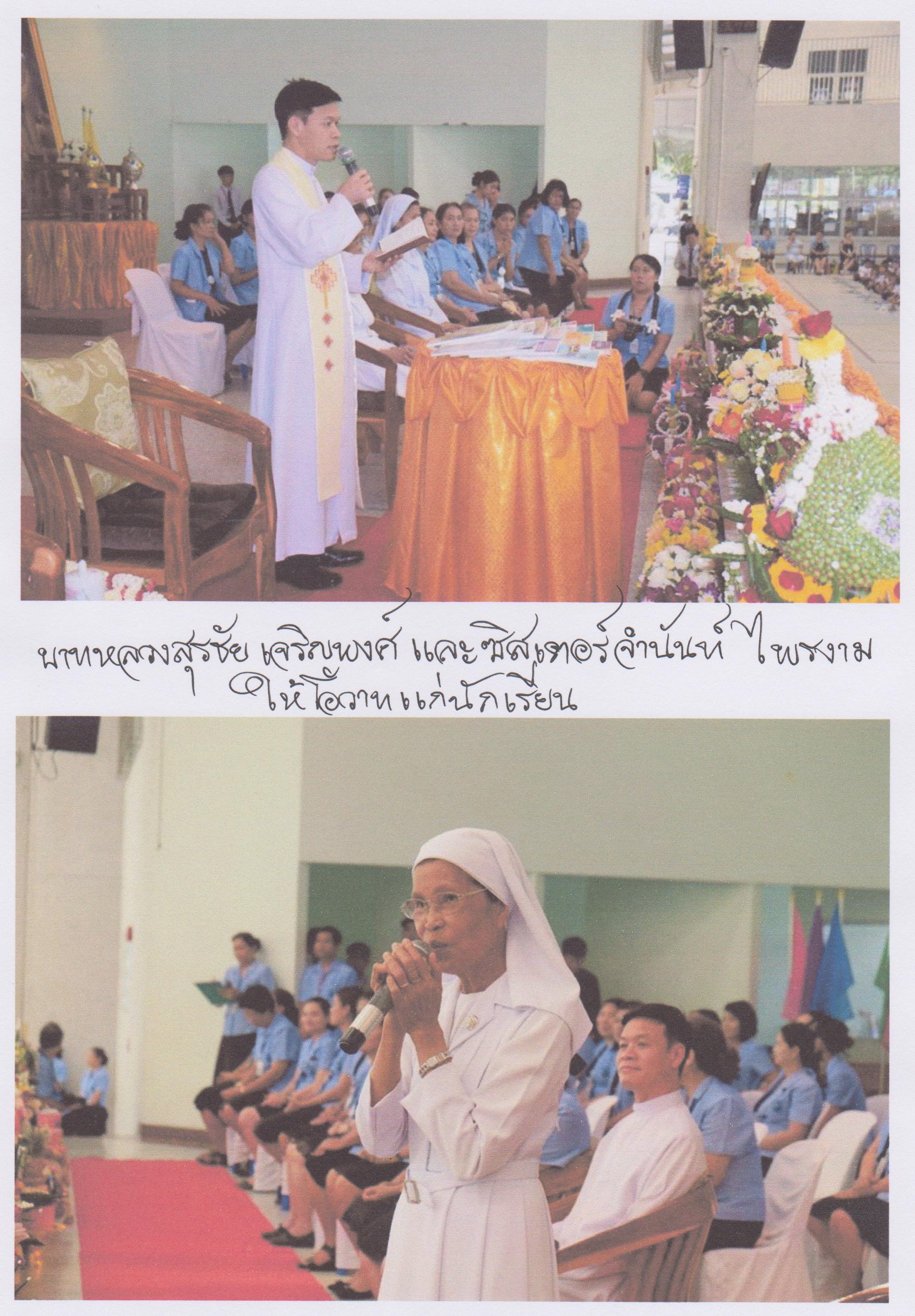 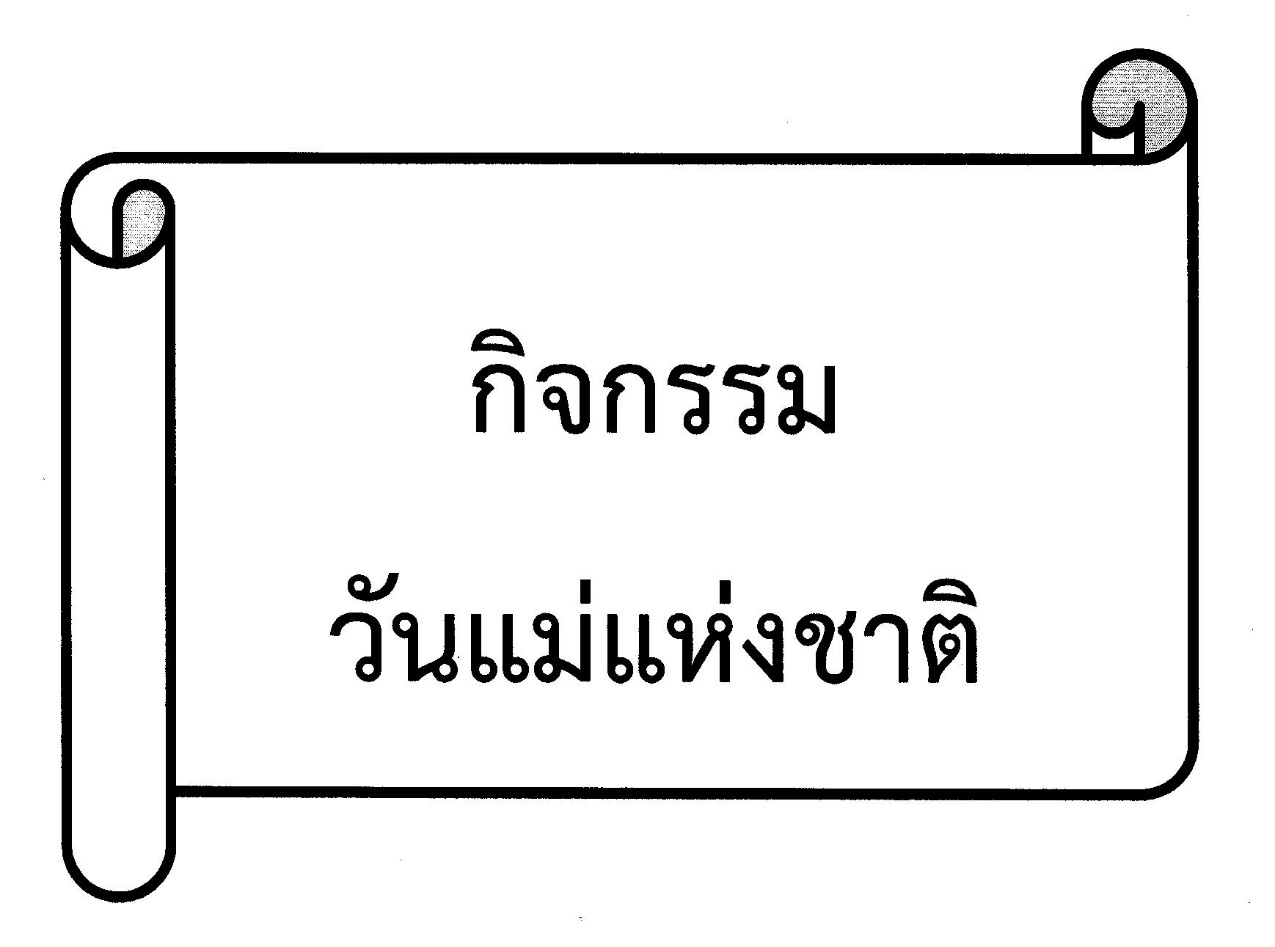 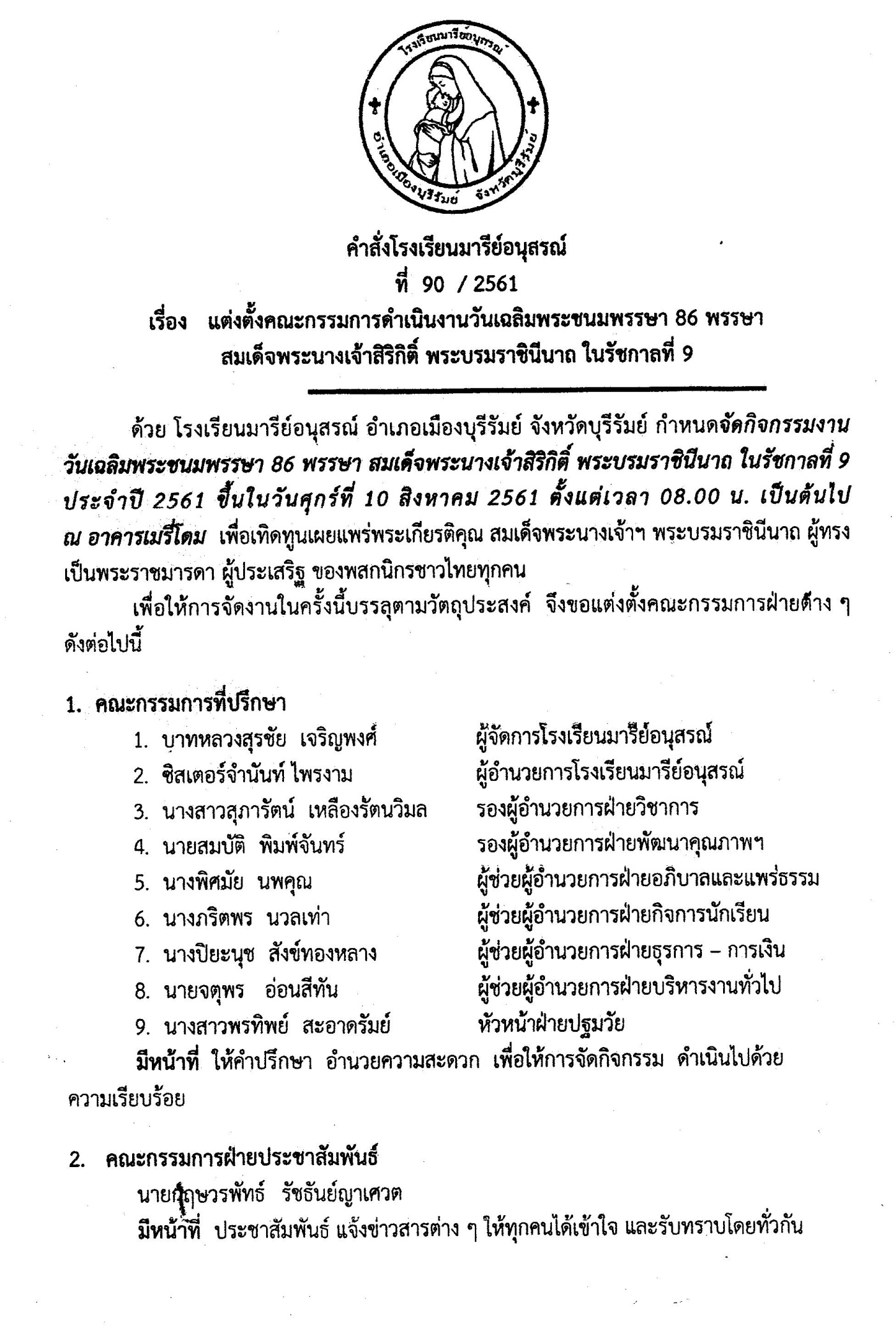 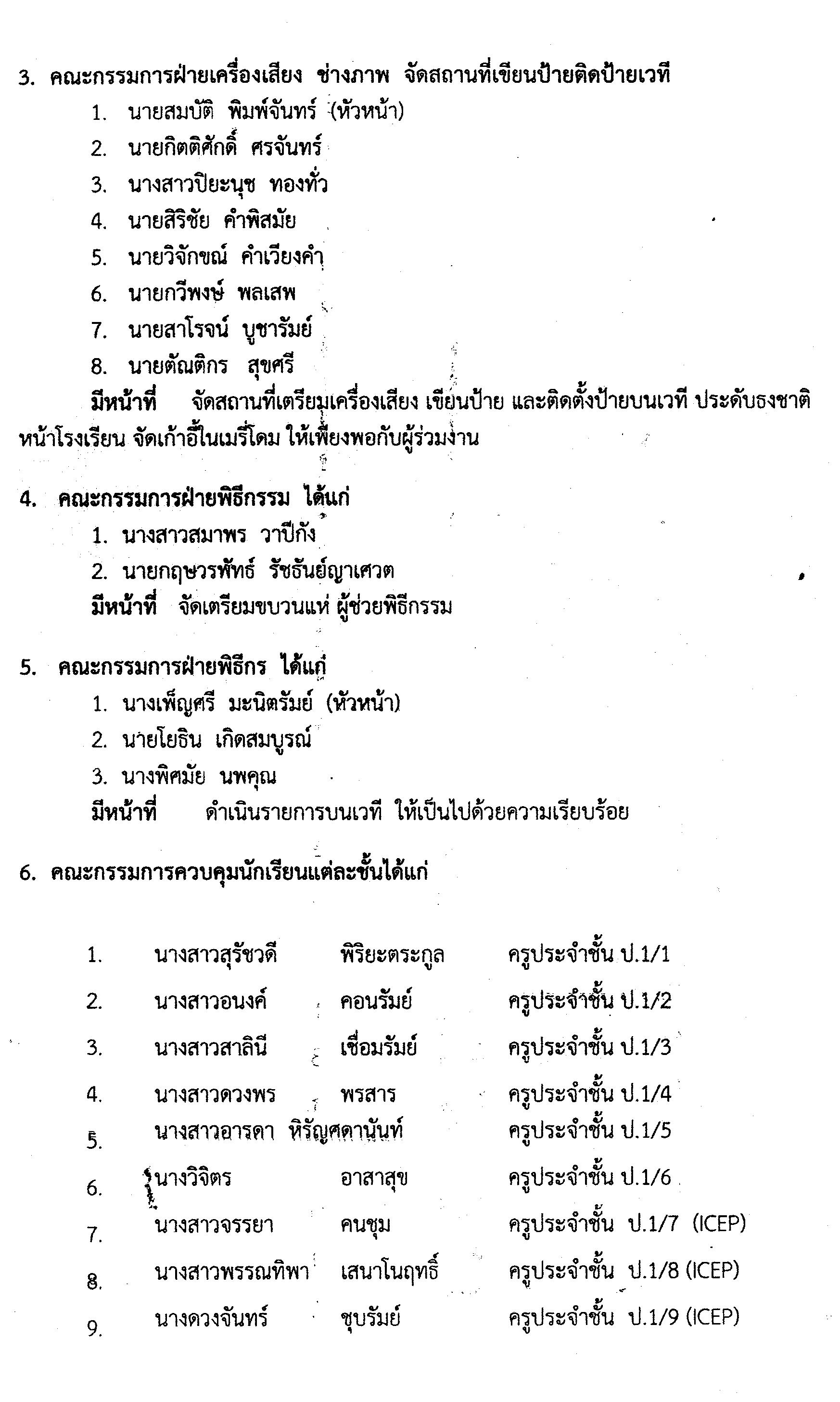 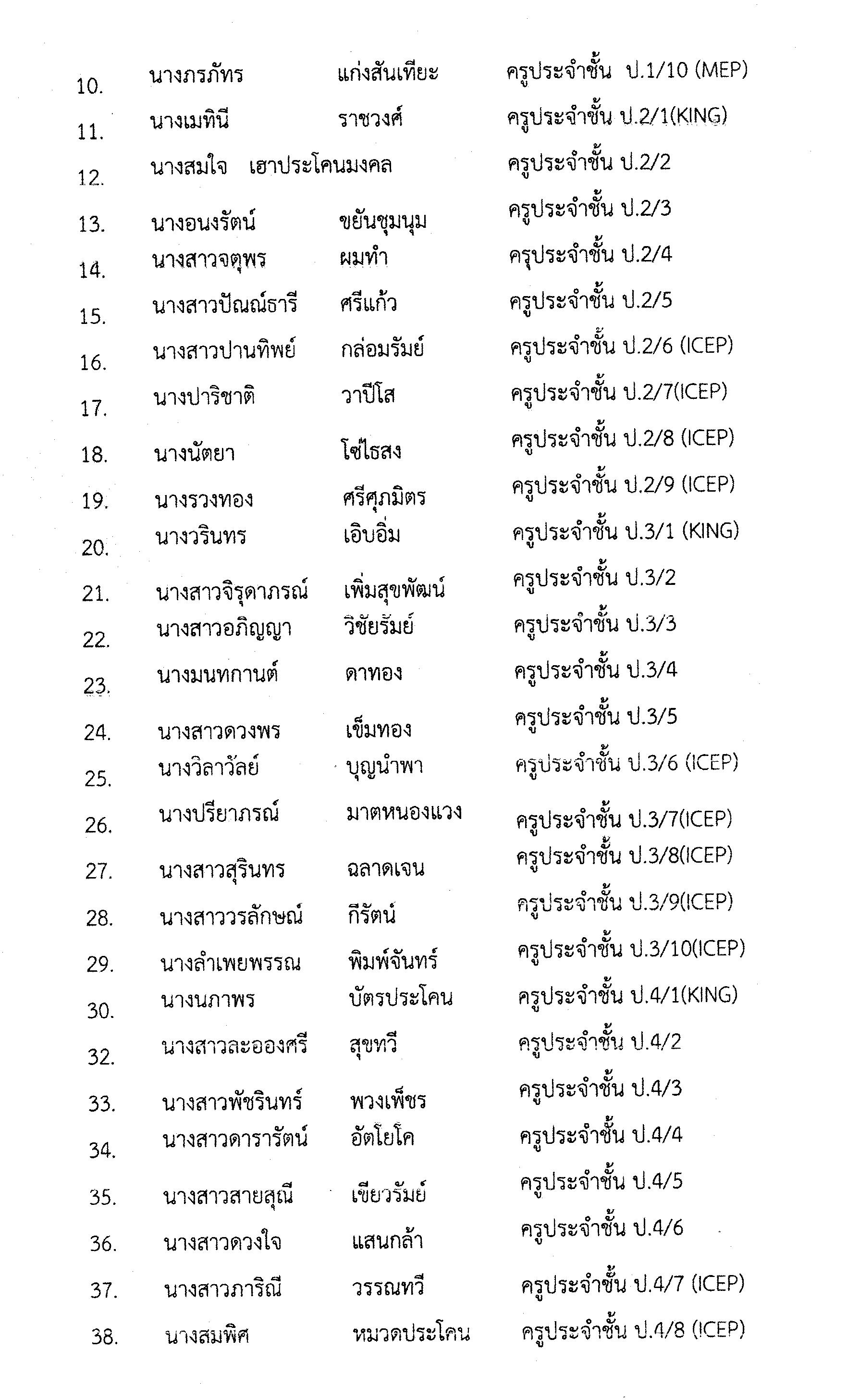 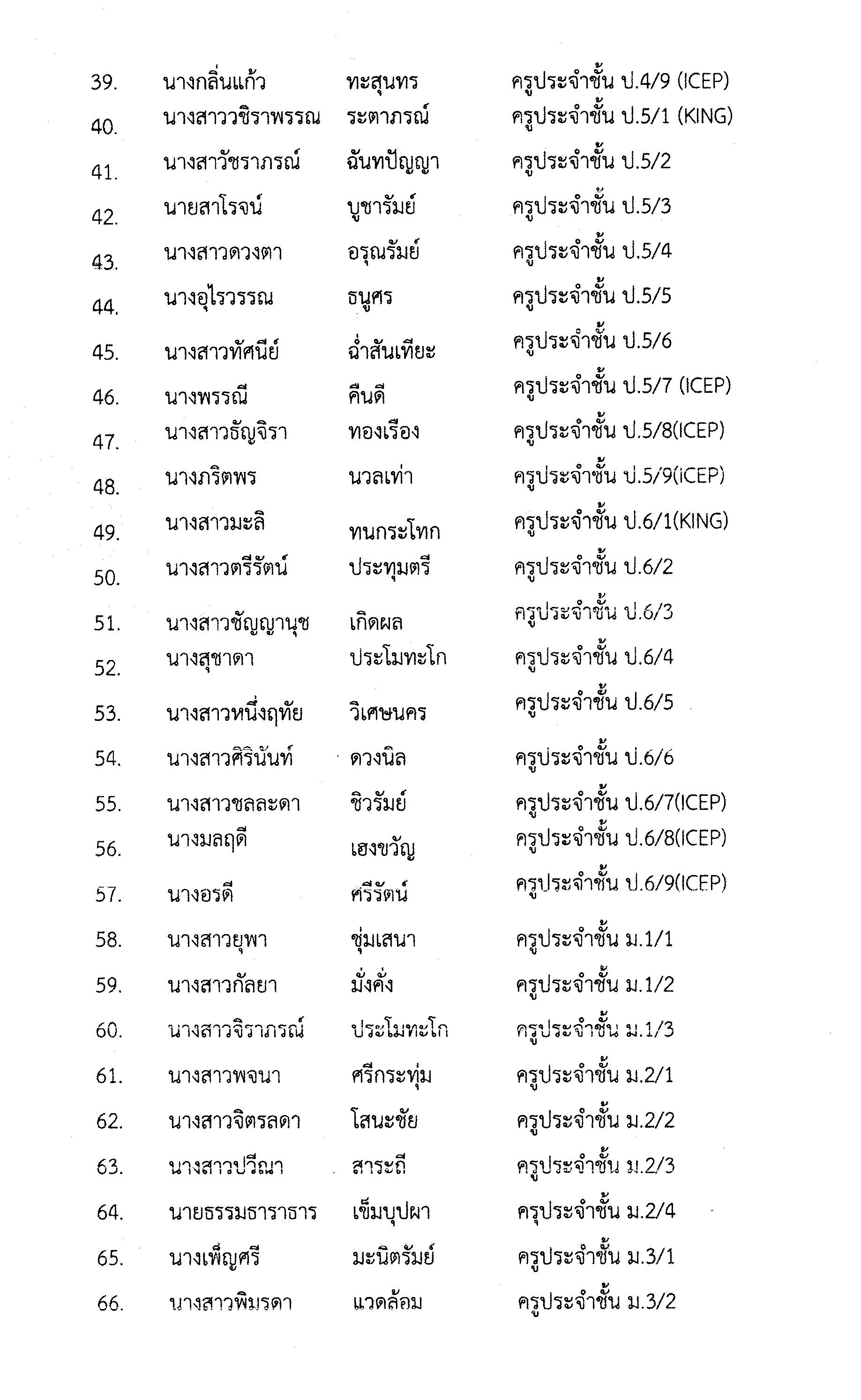 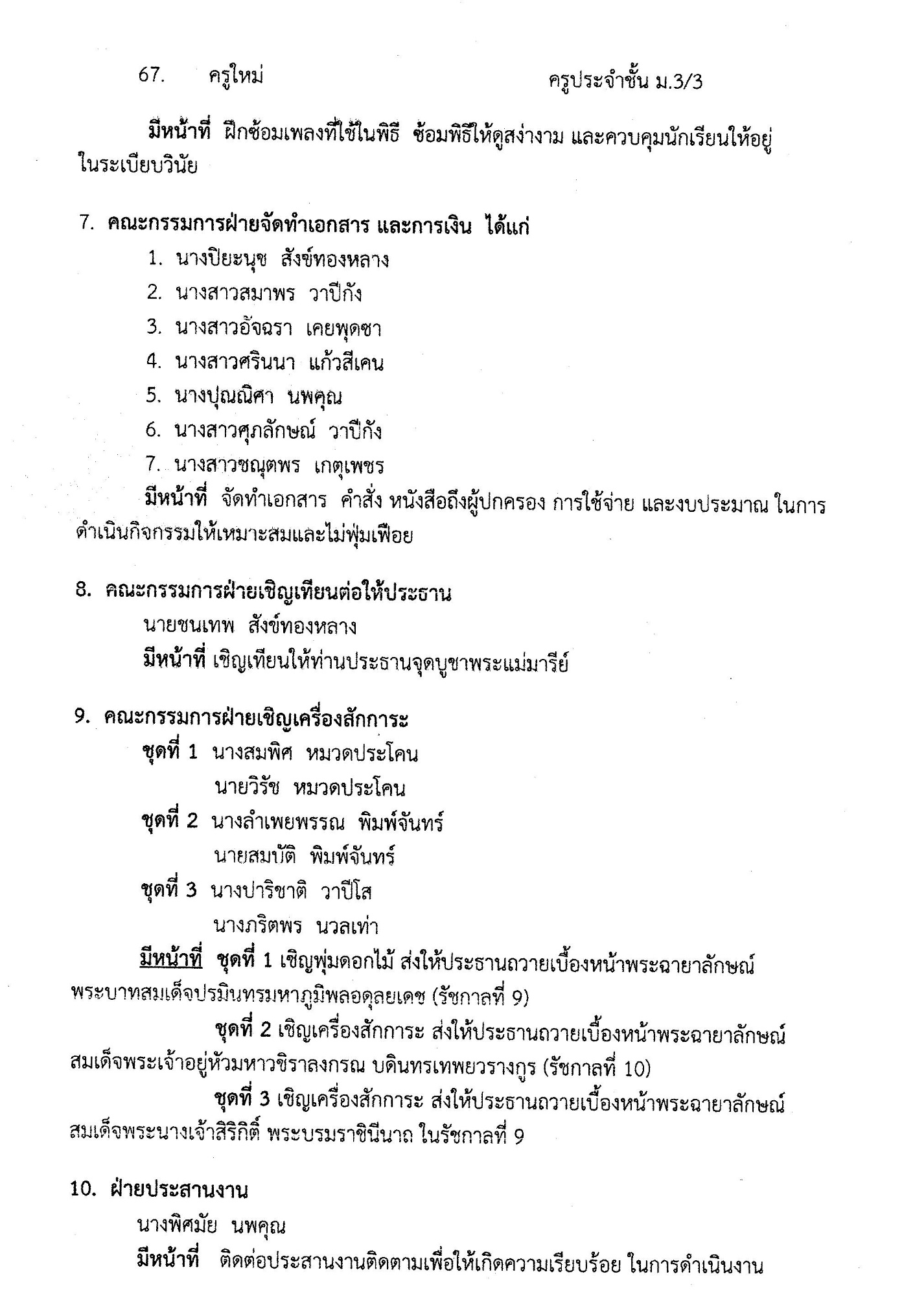 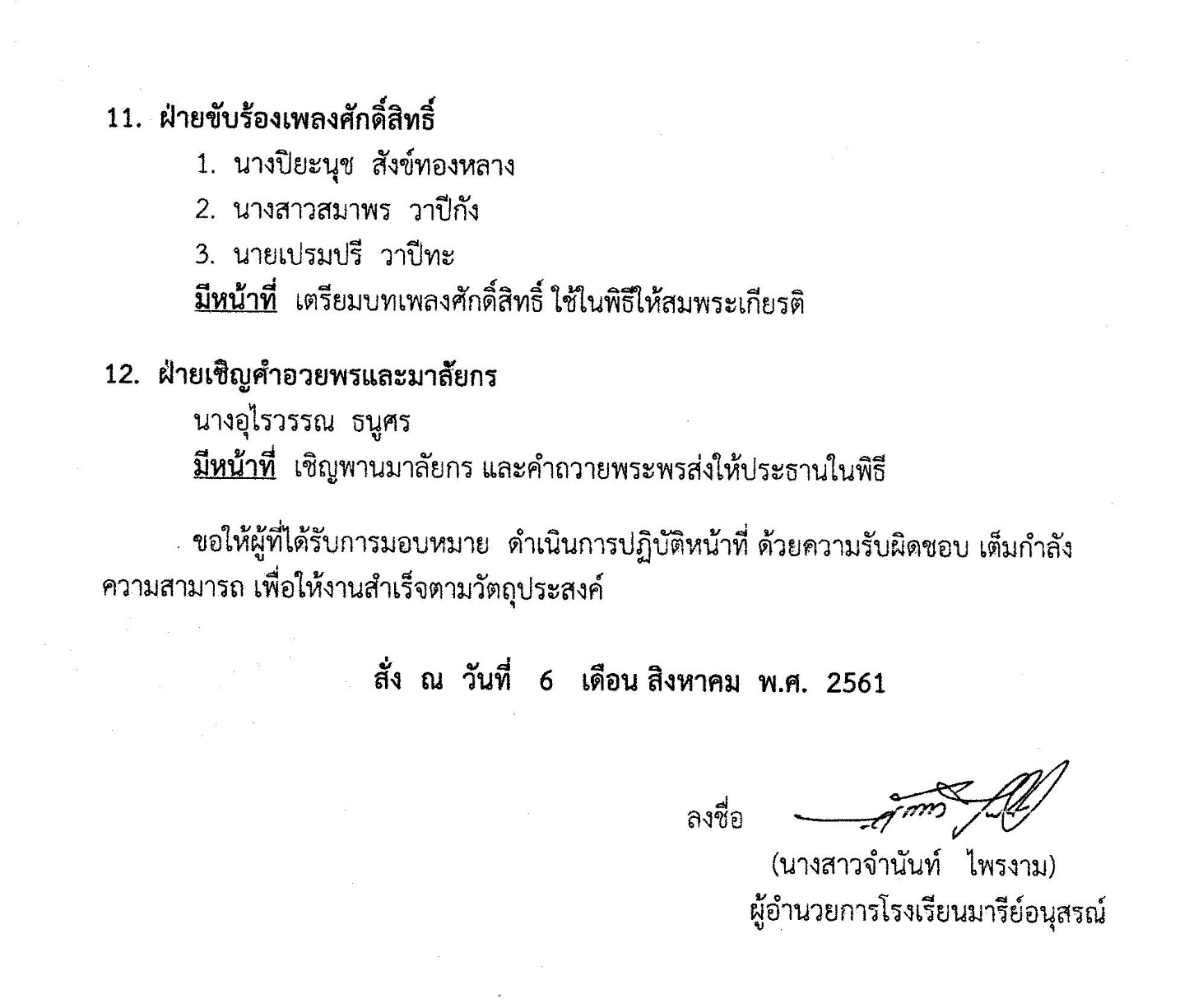 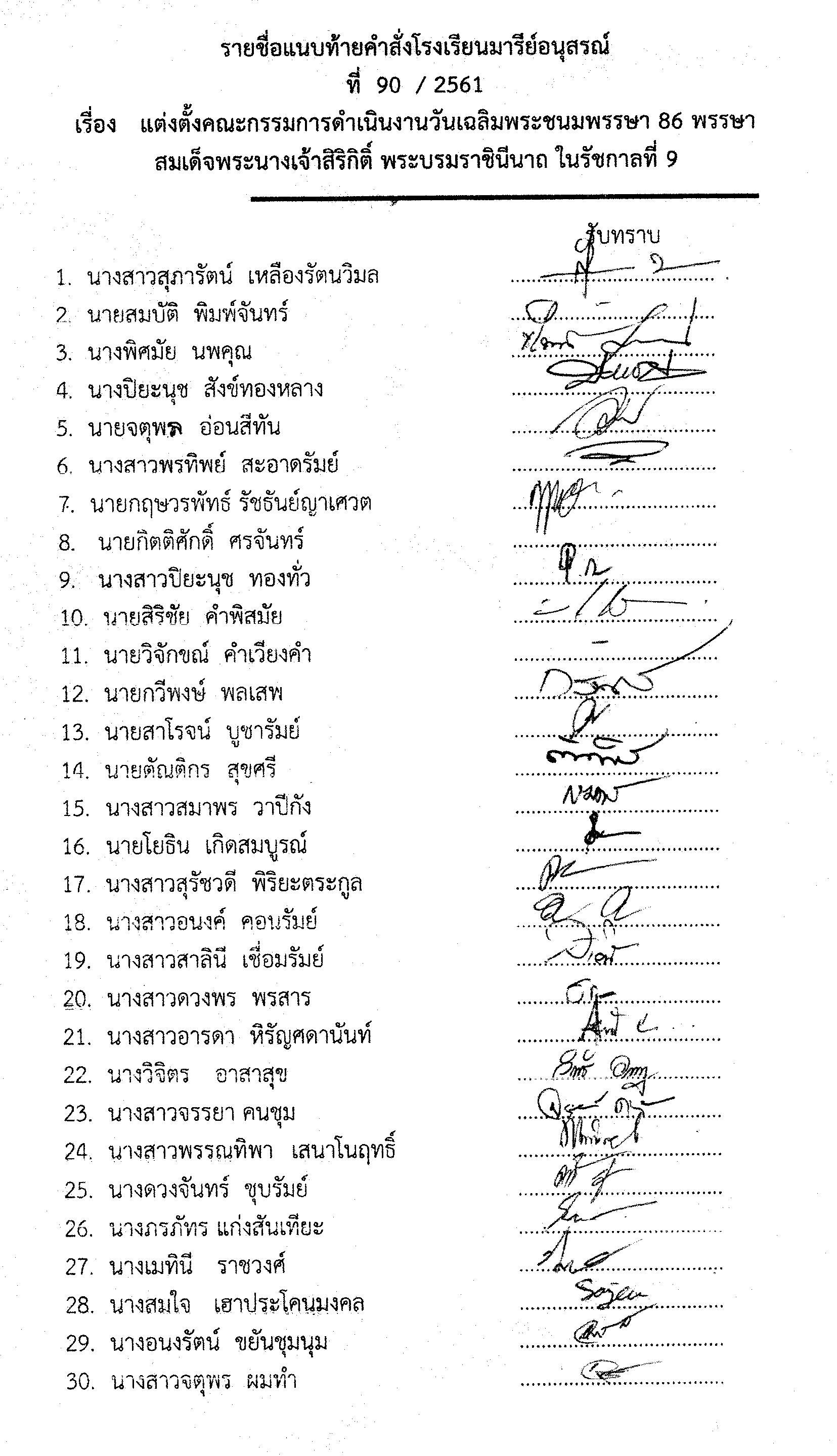 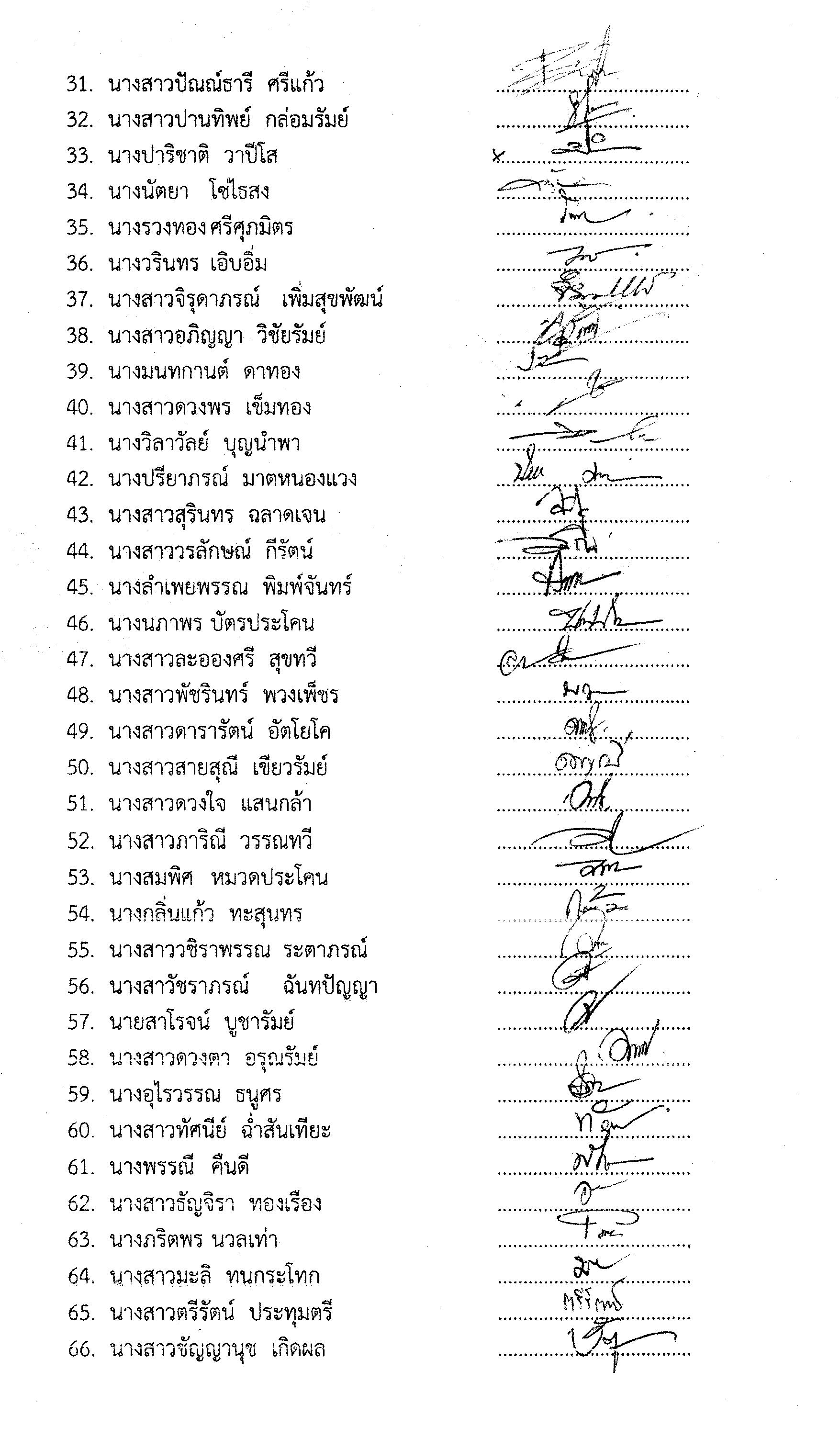 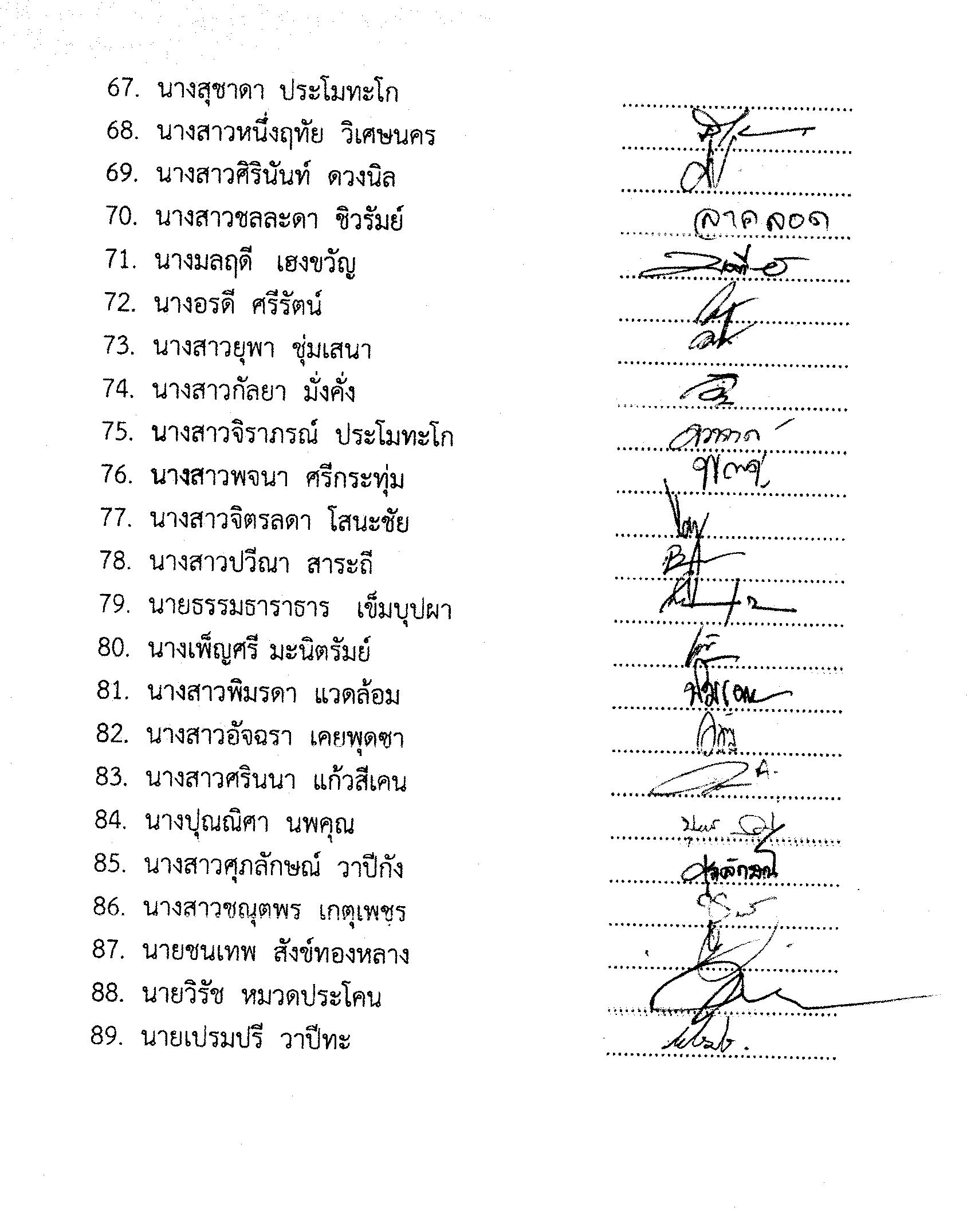 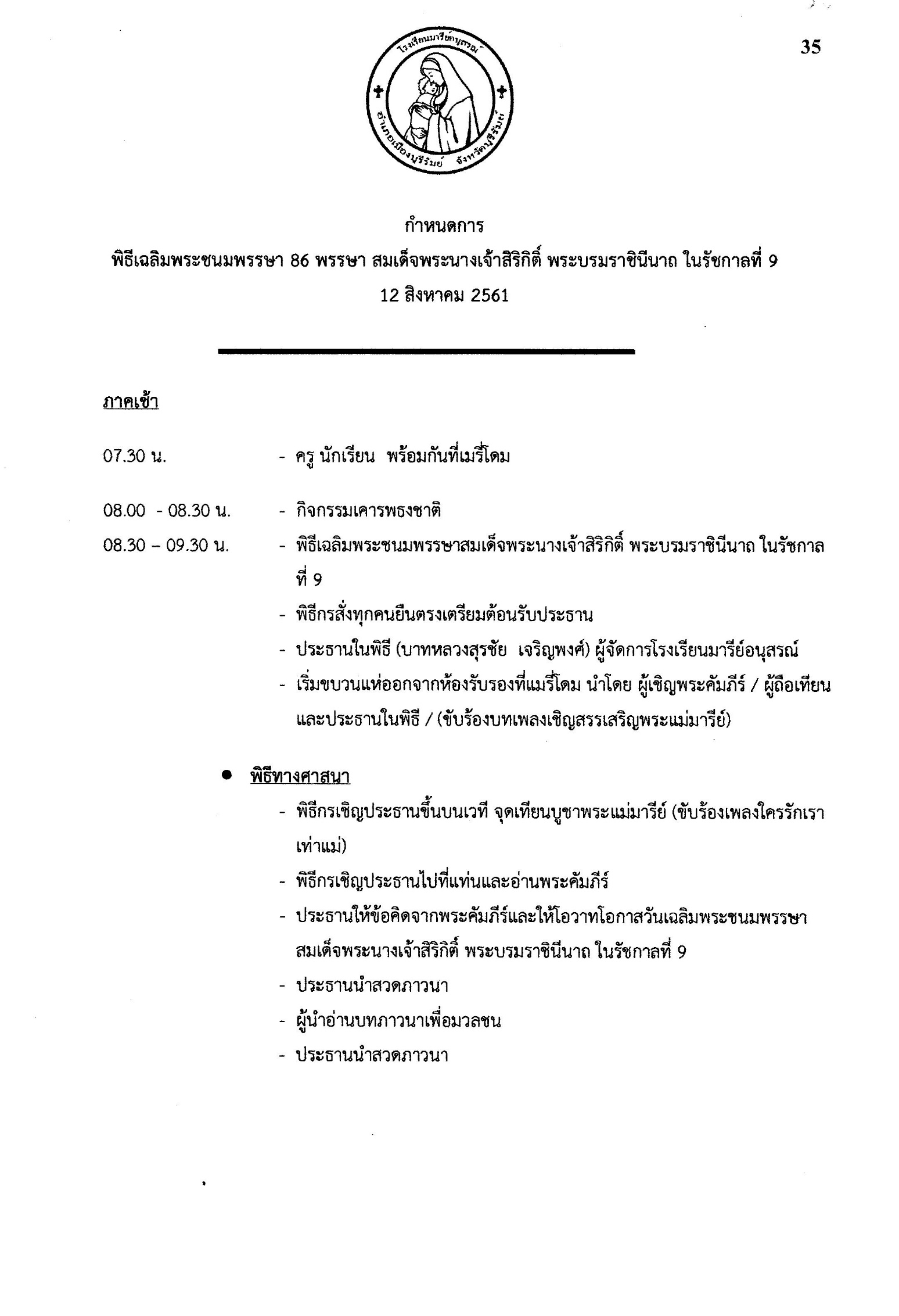 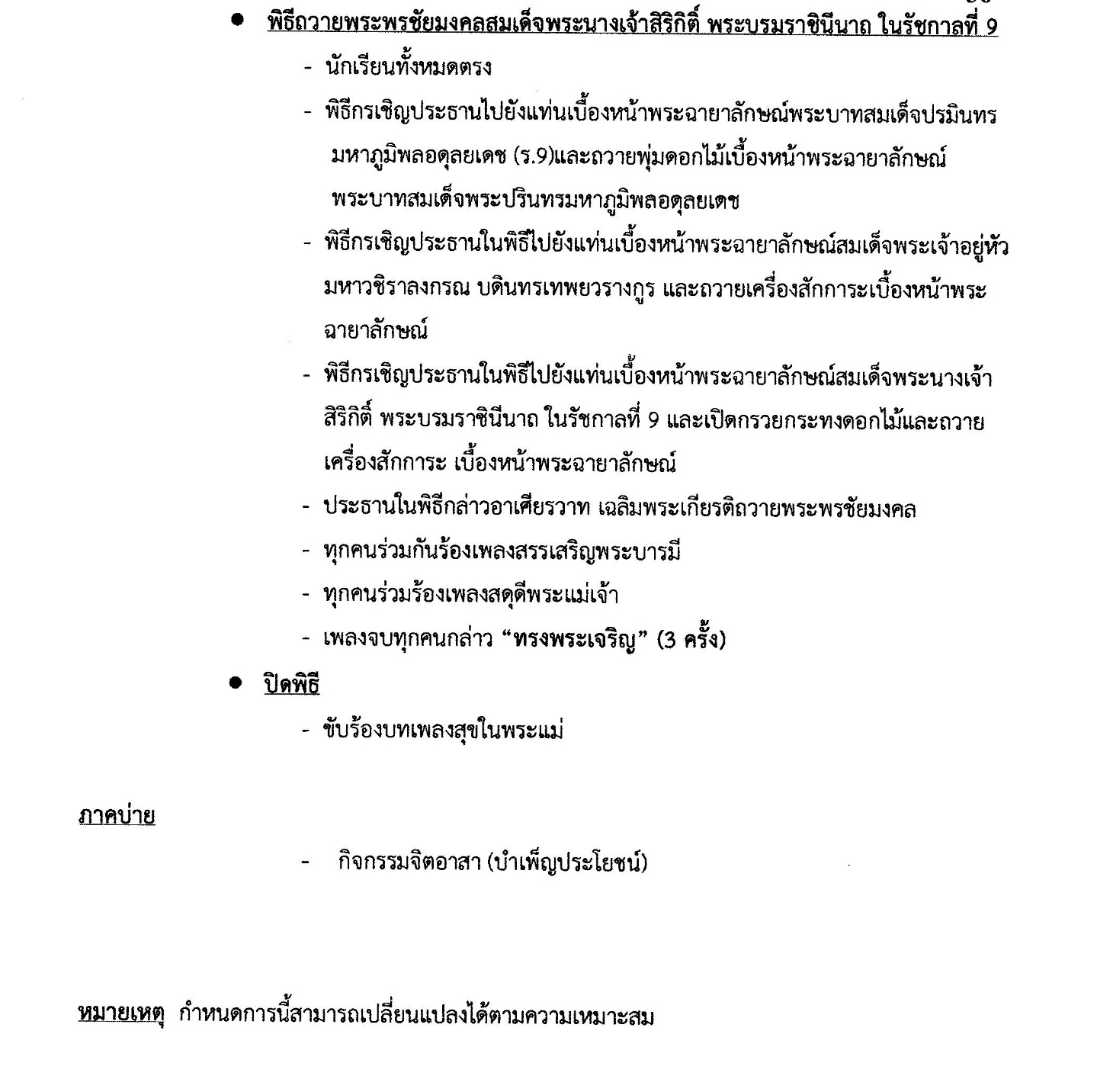 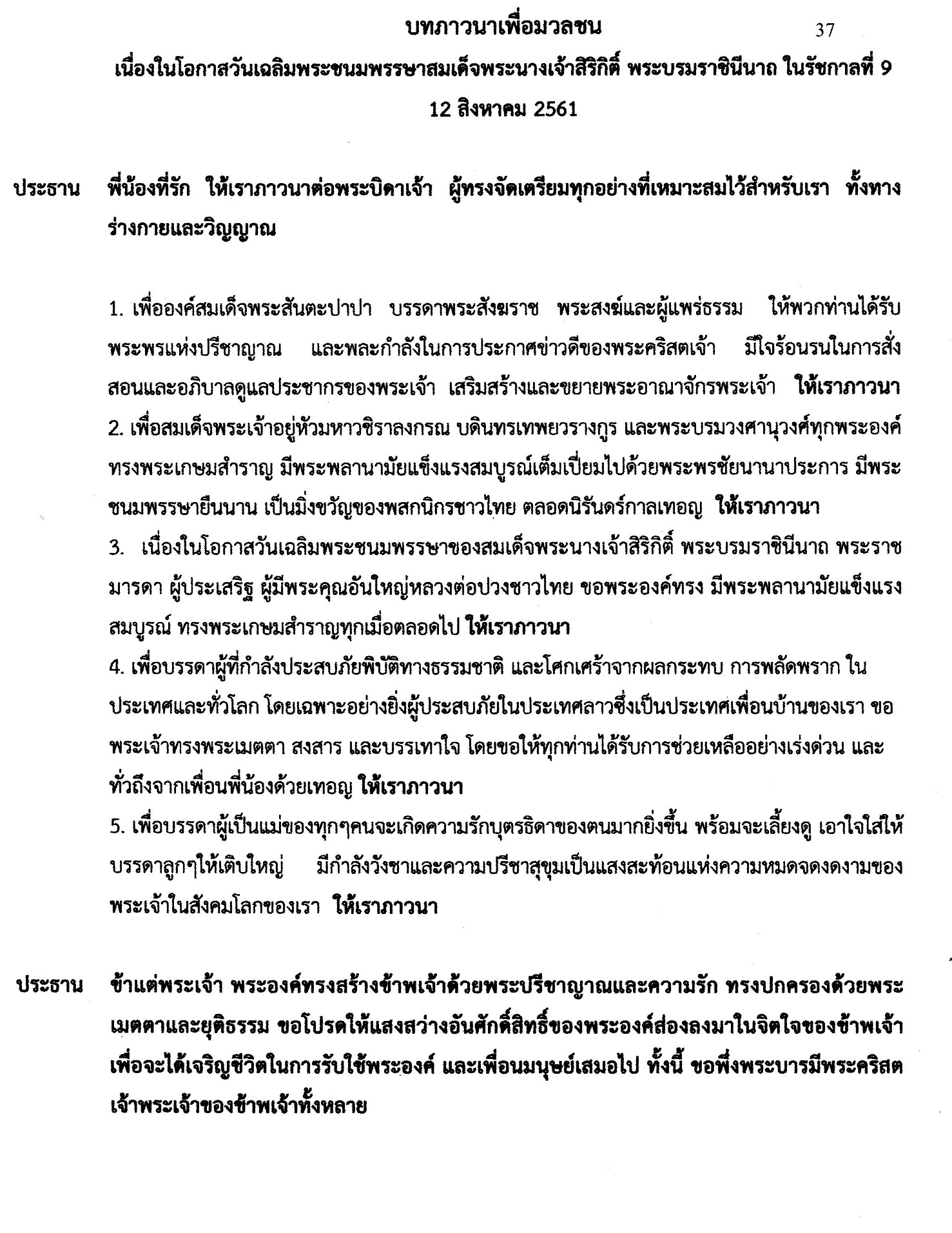 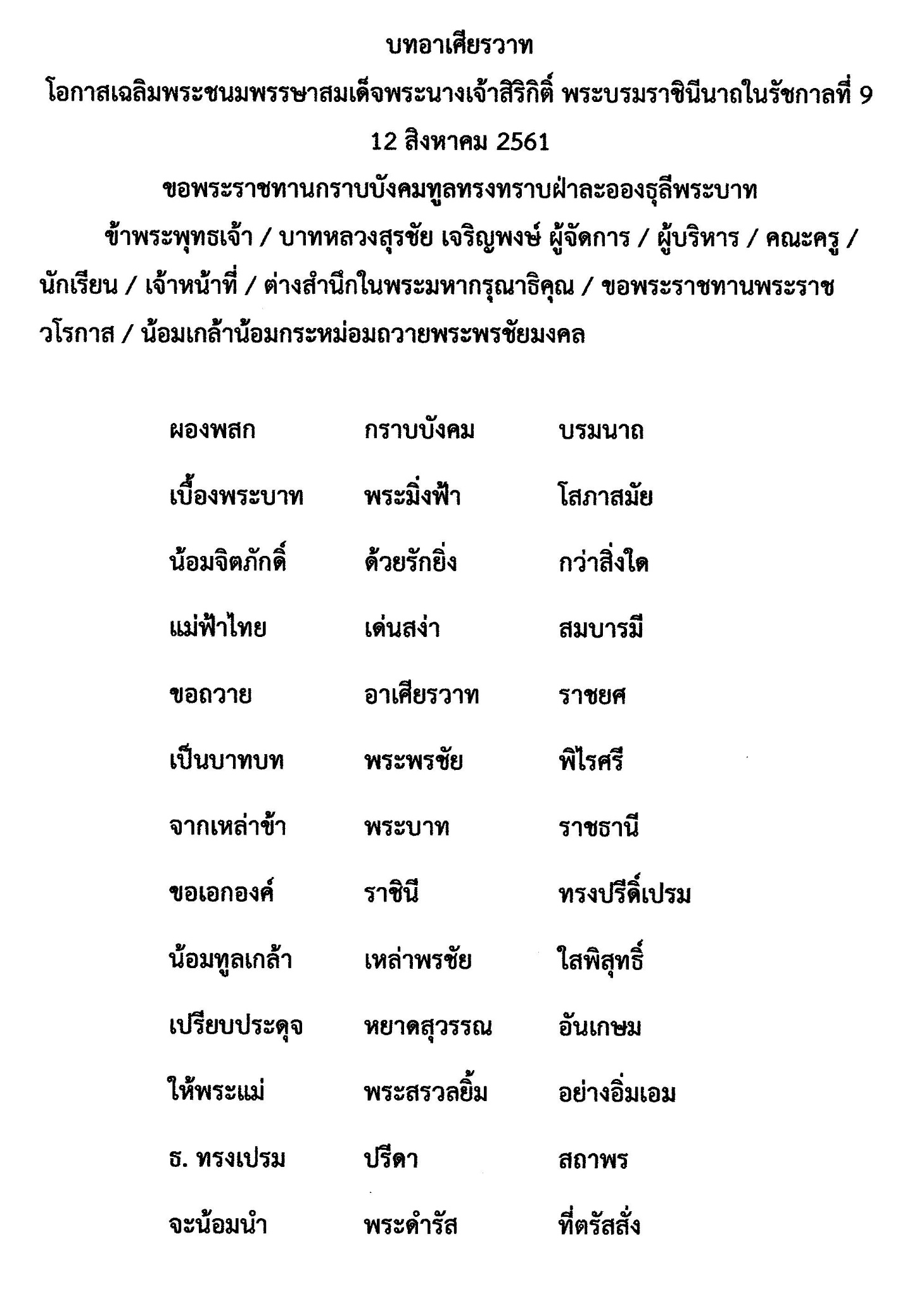 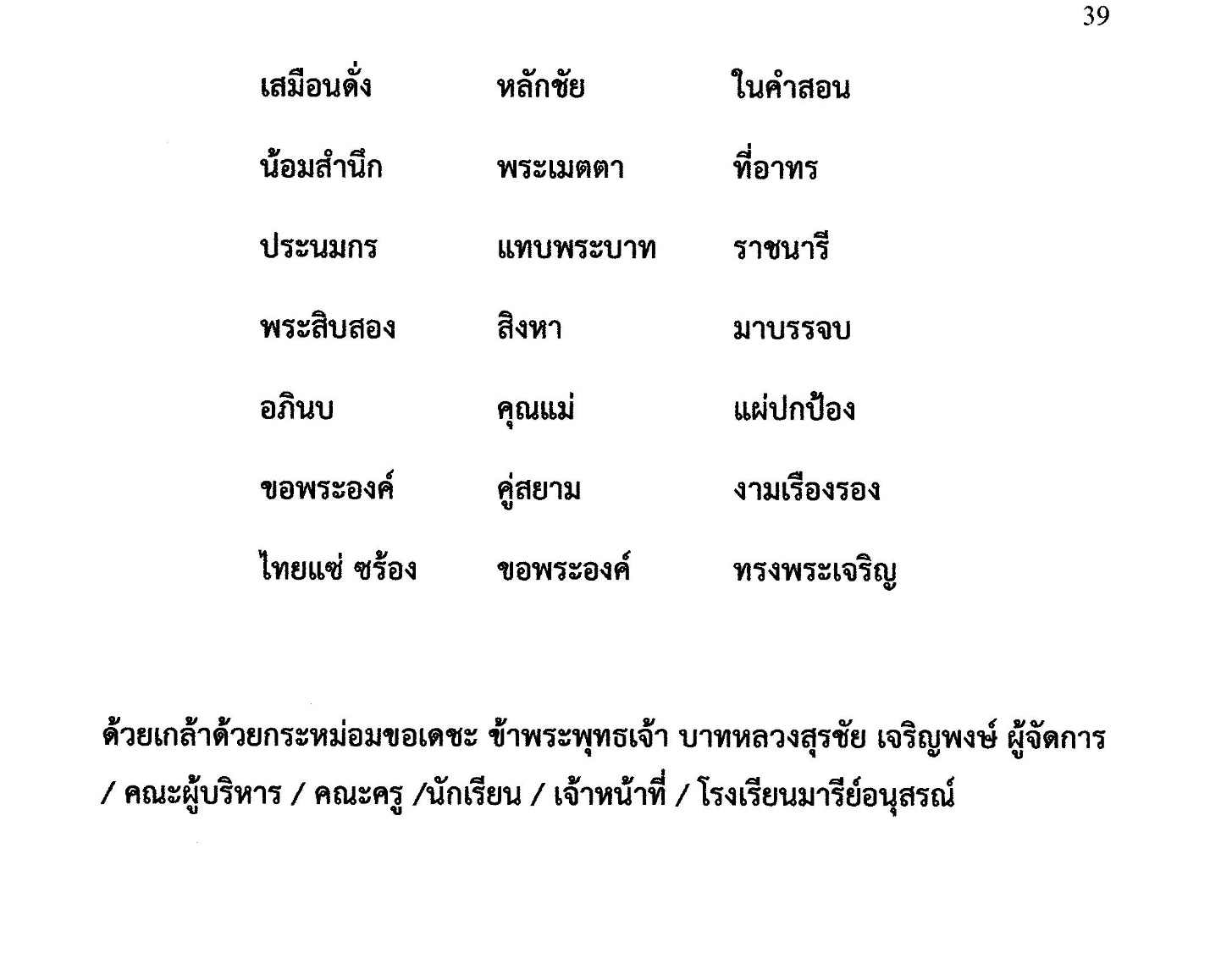 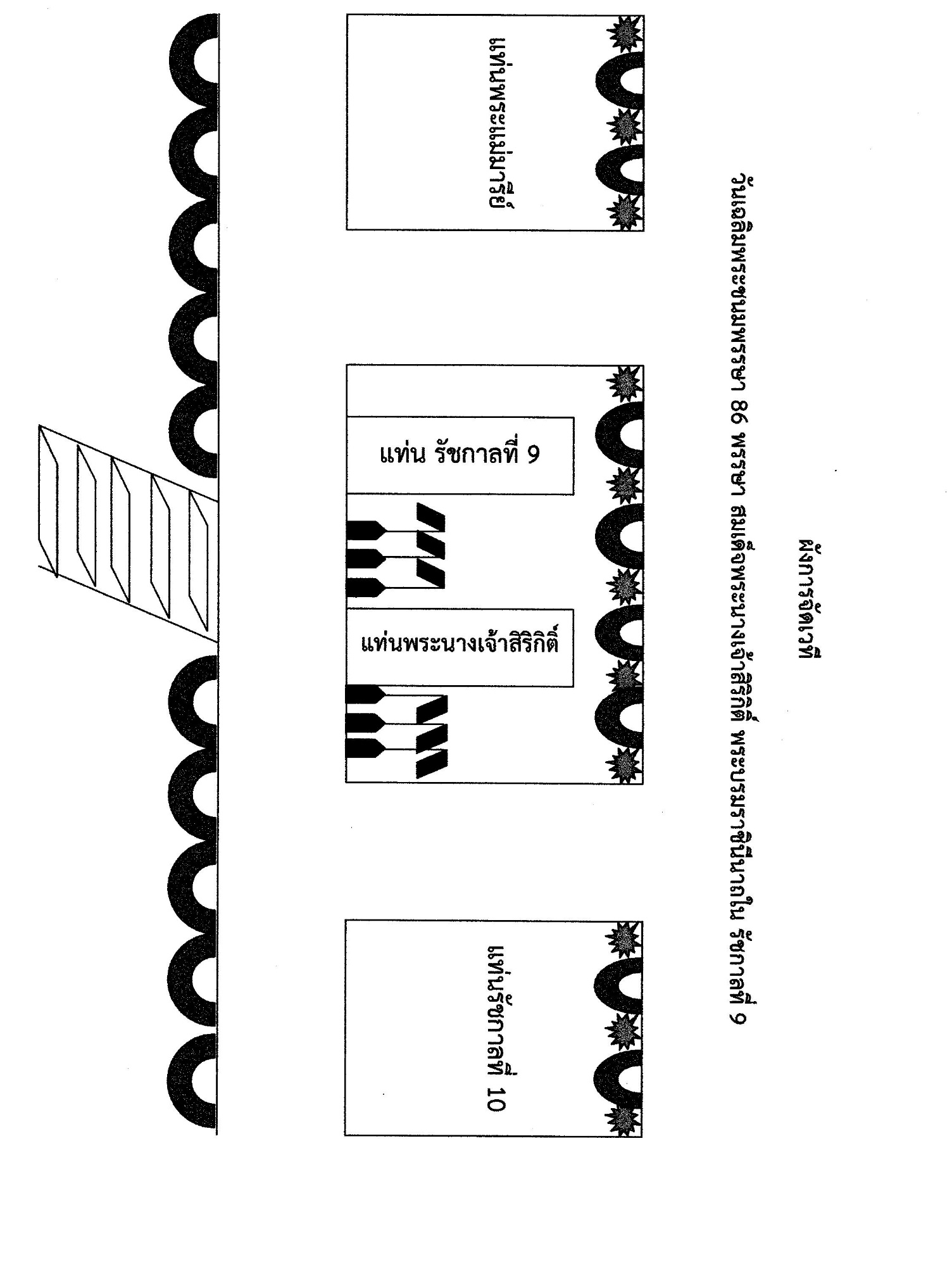 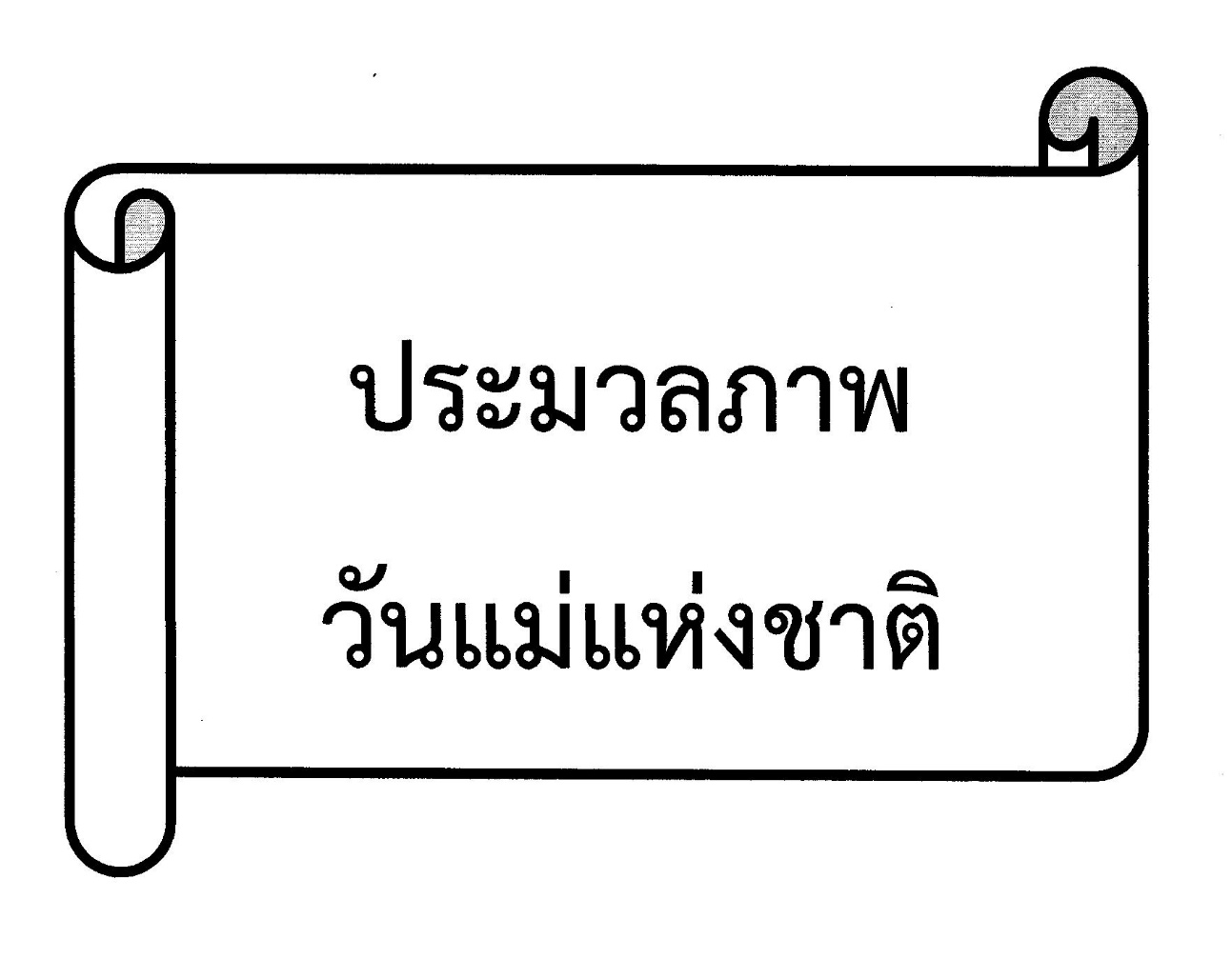 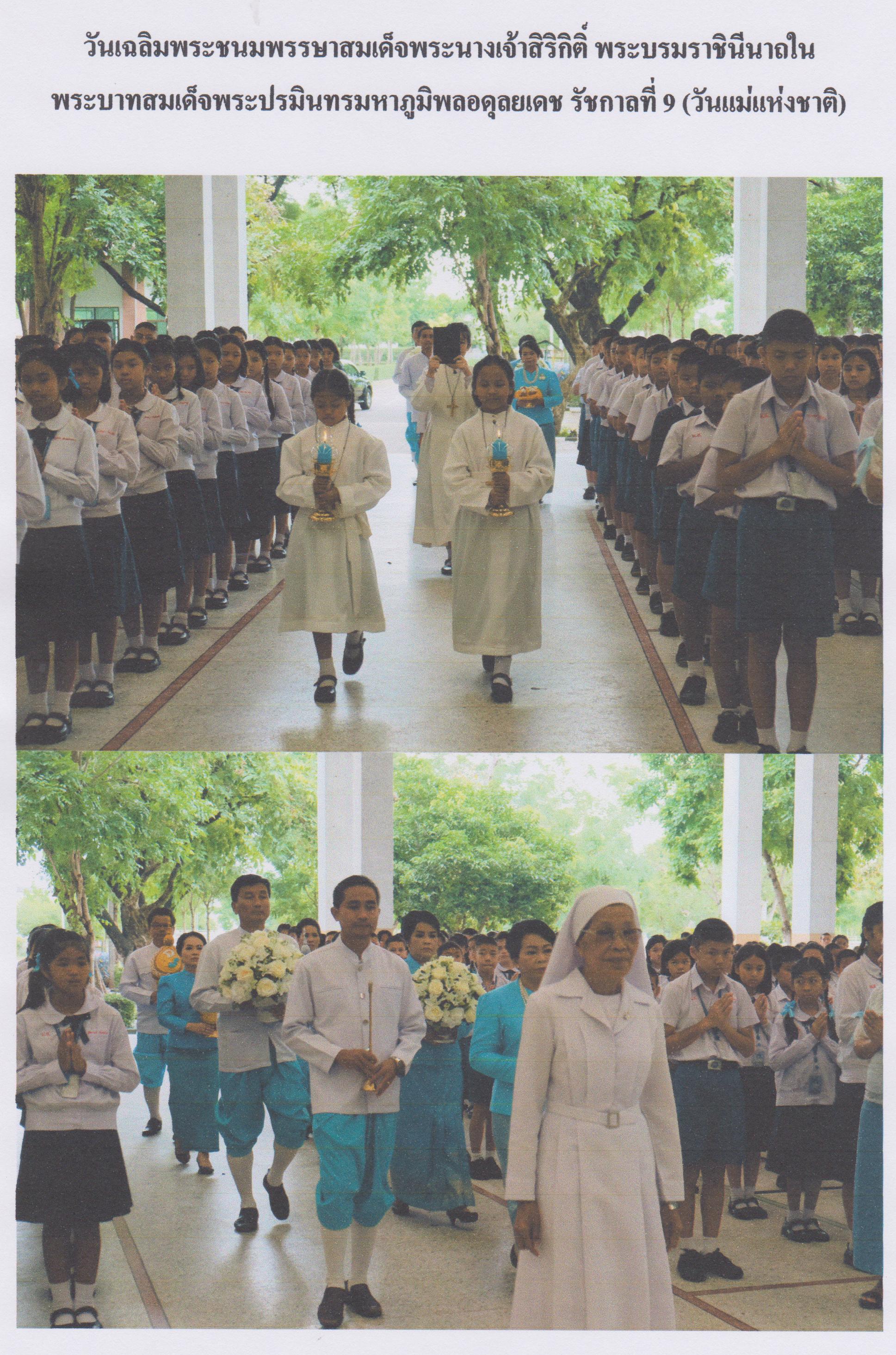 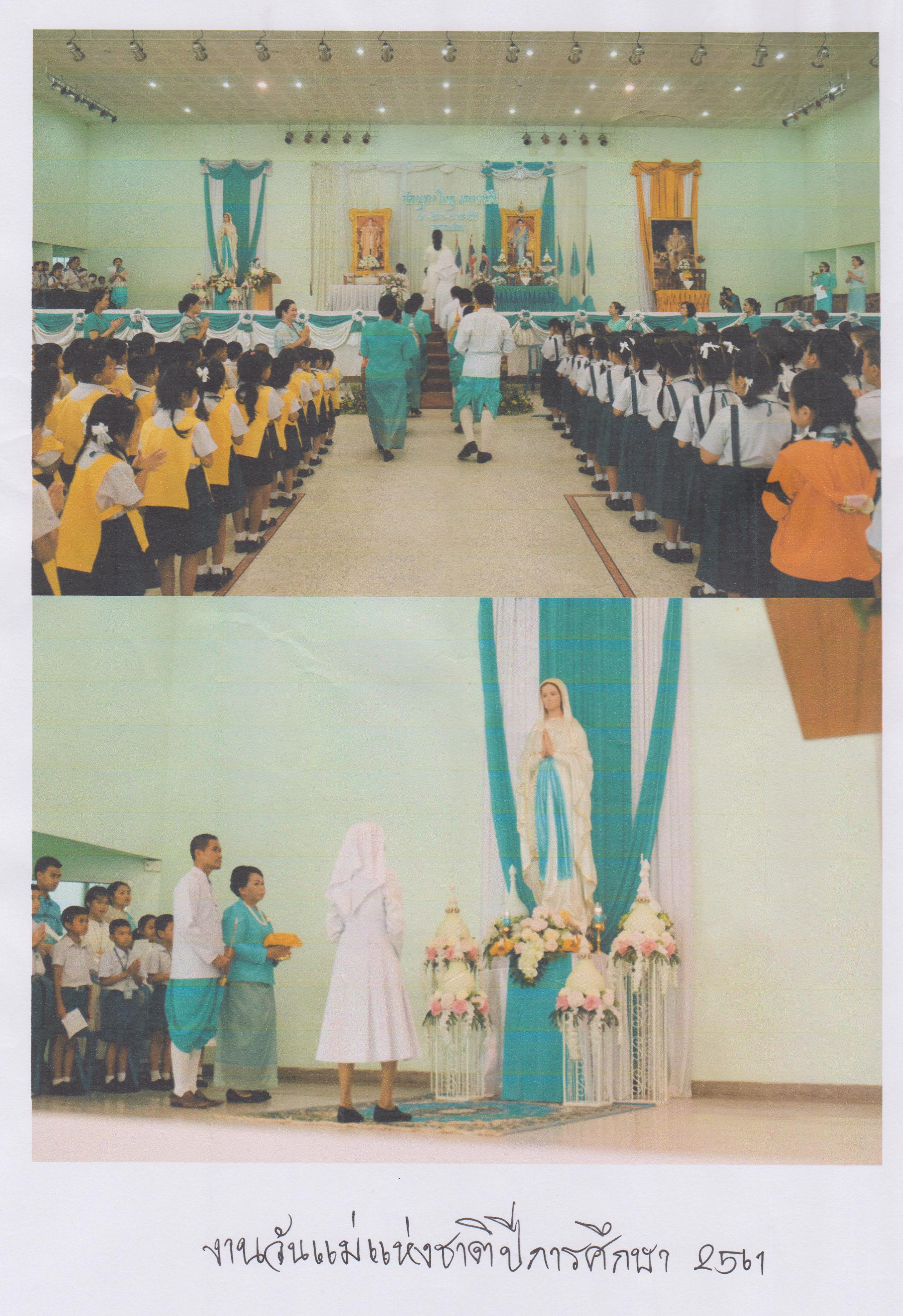 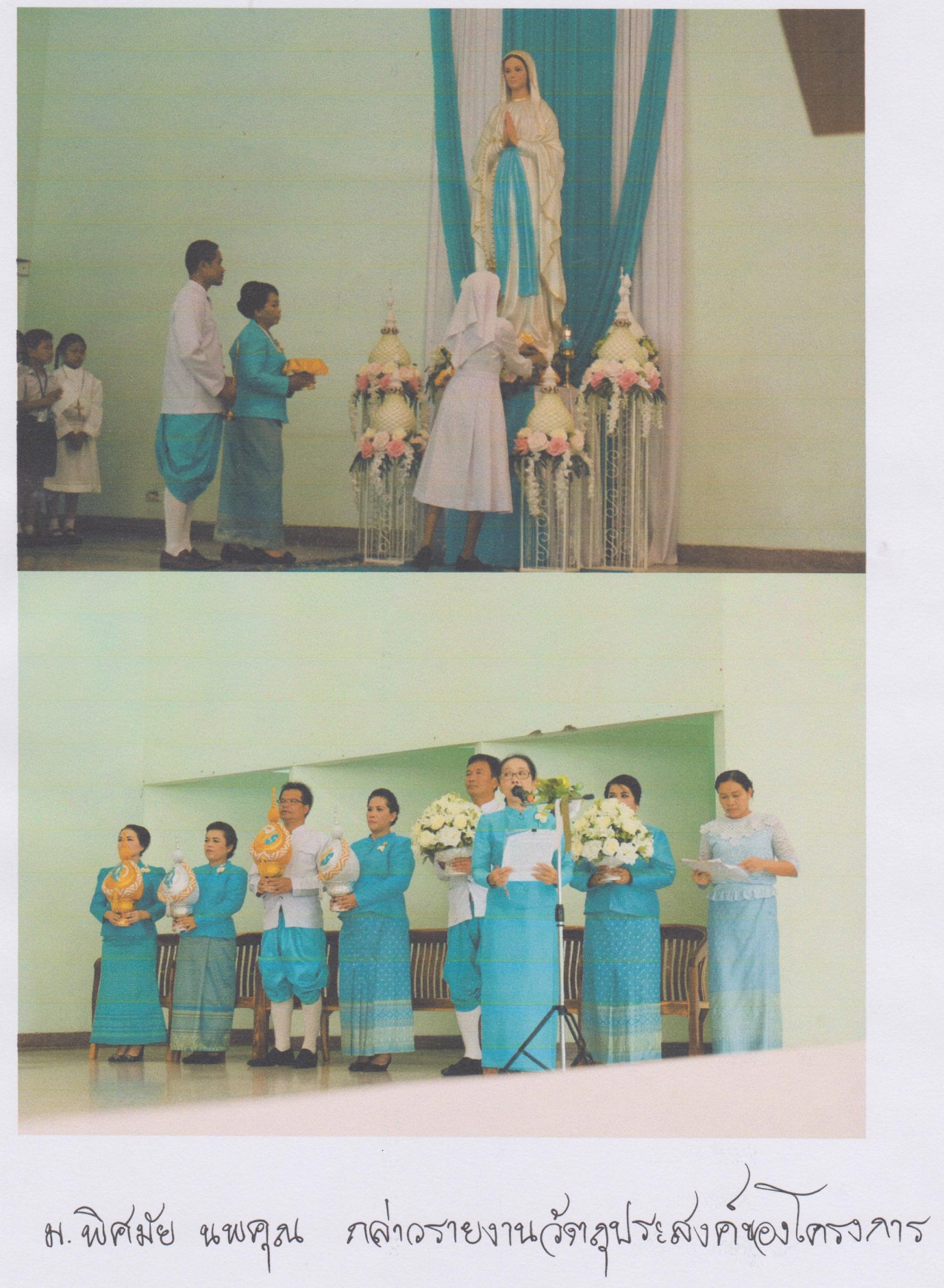 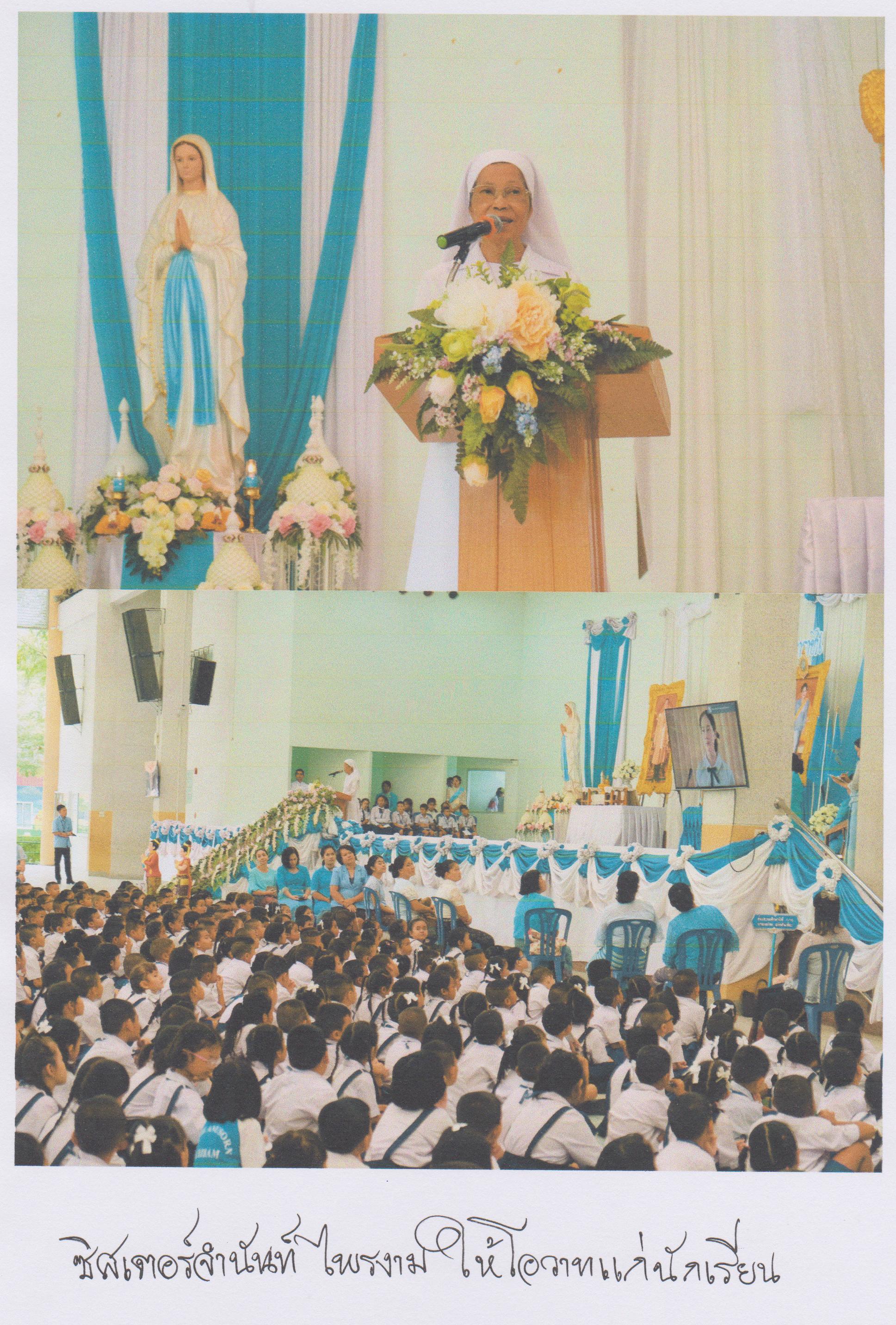 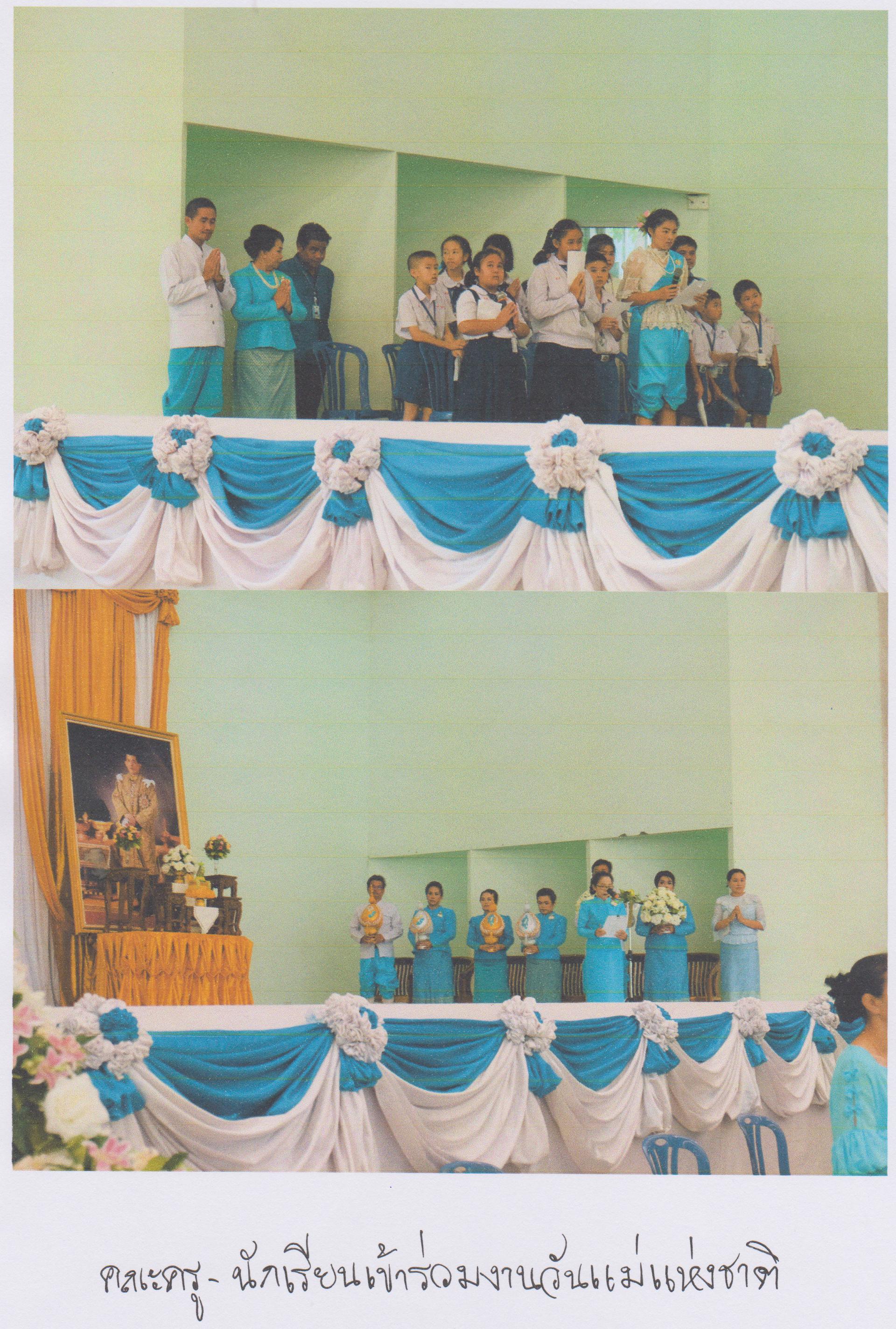 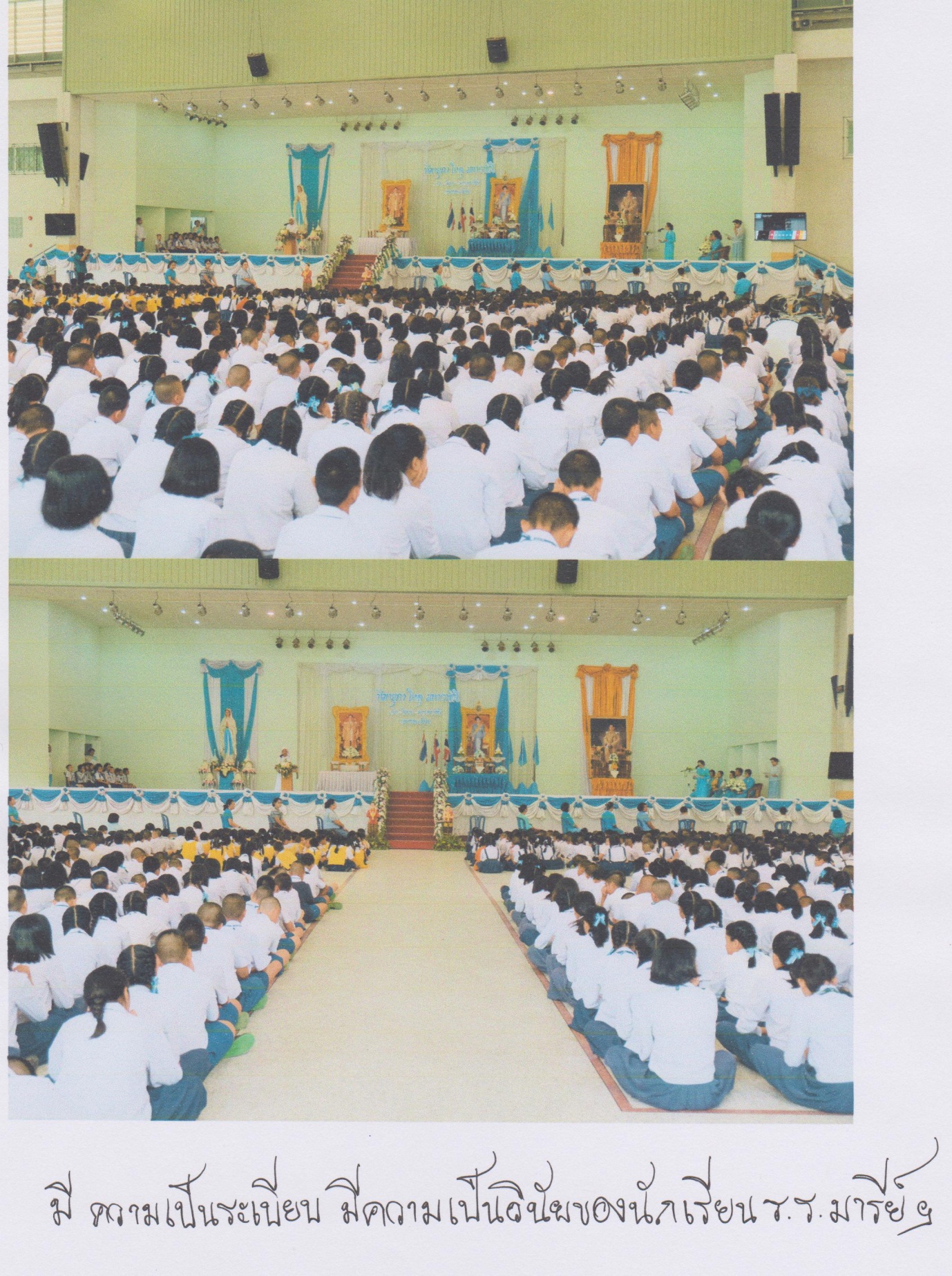 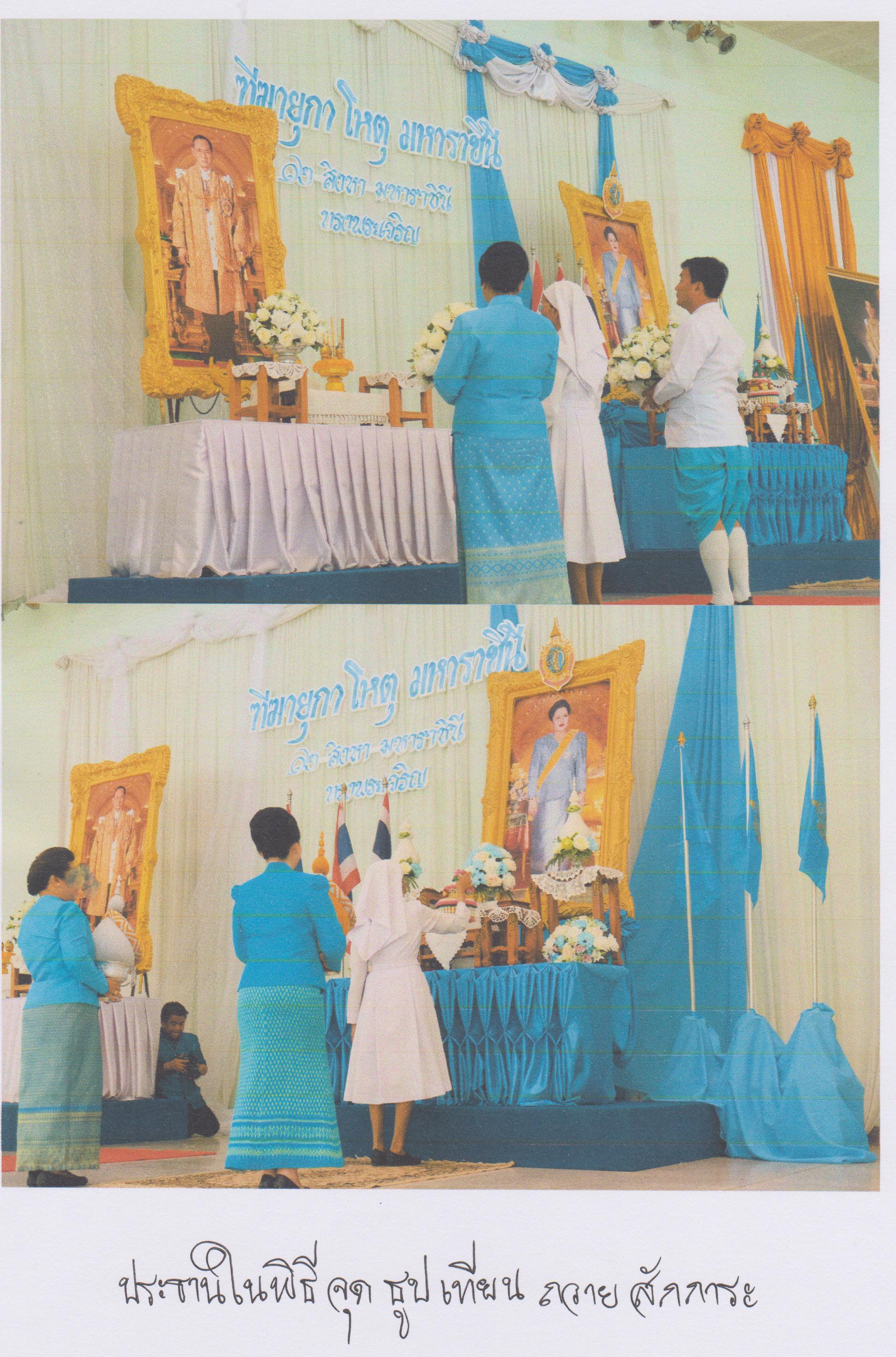 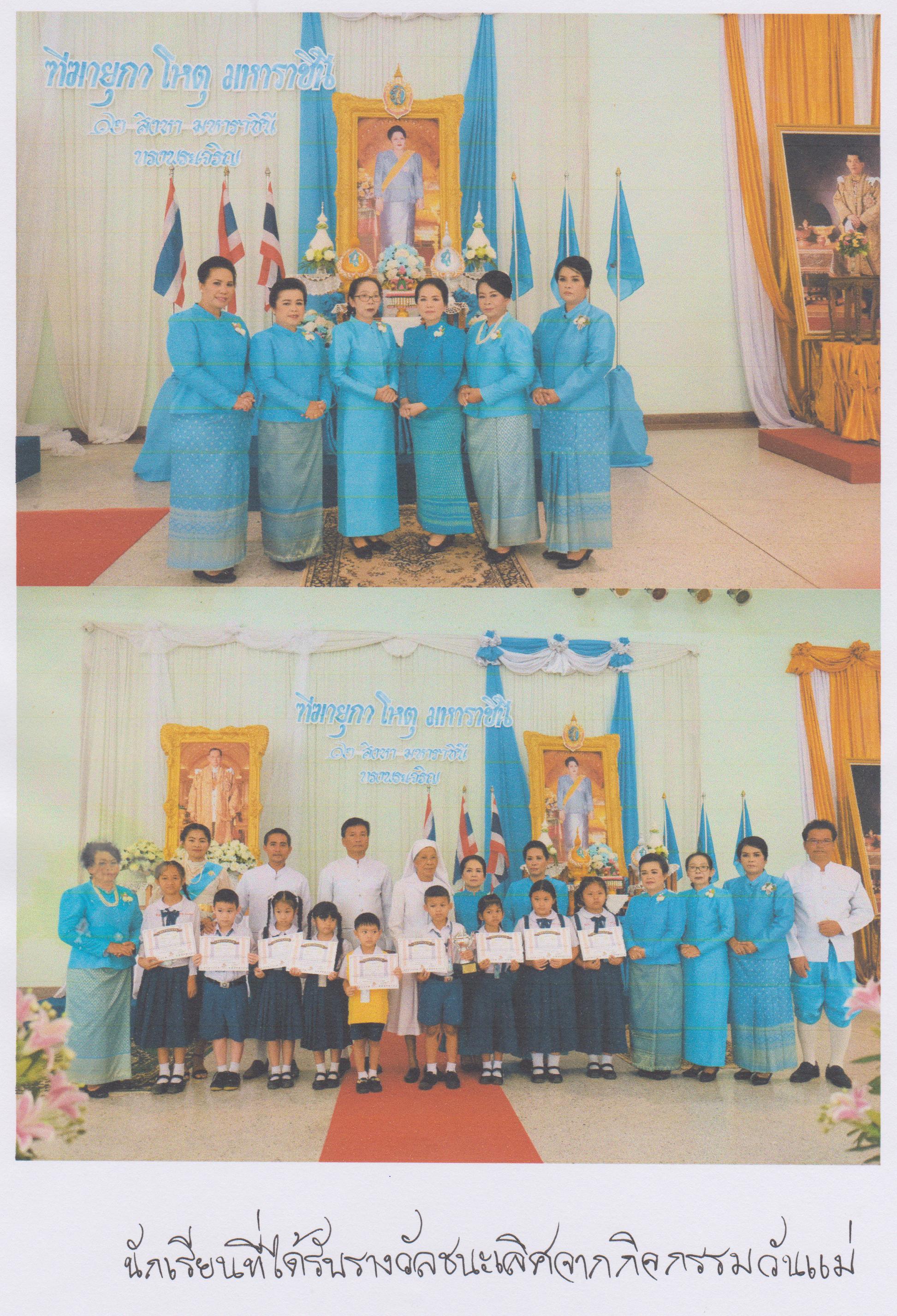 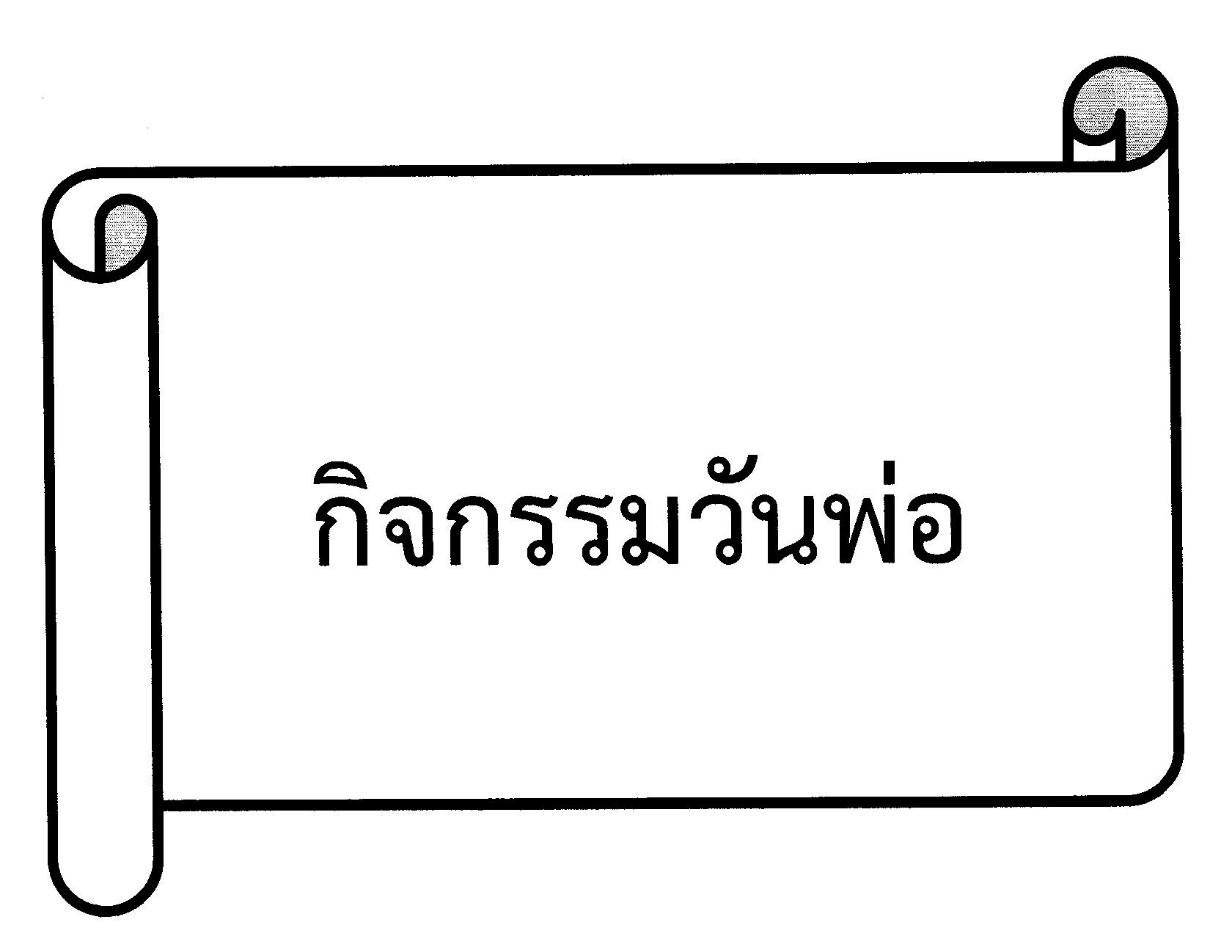 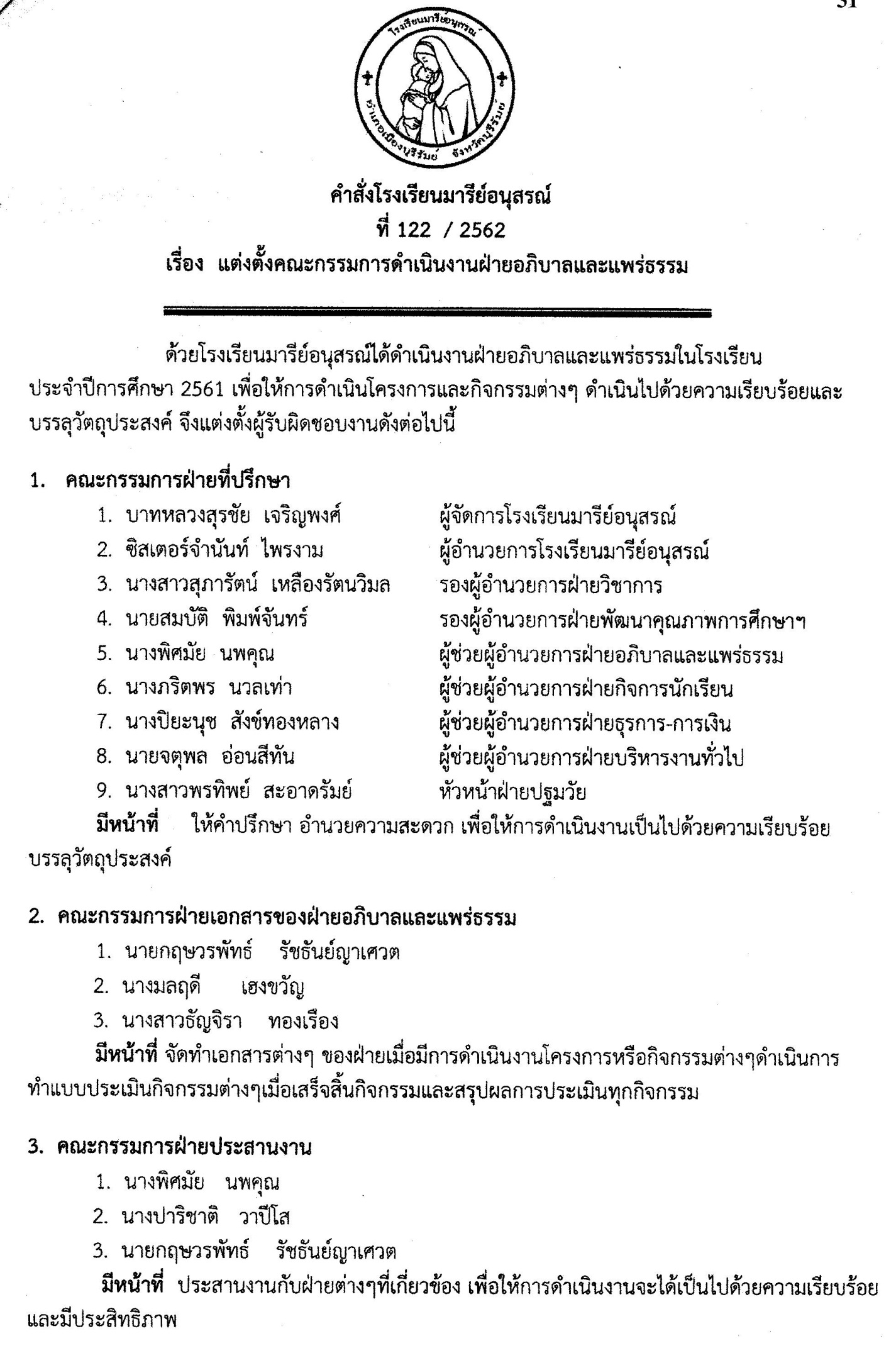 .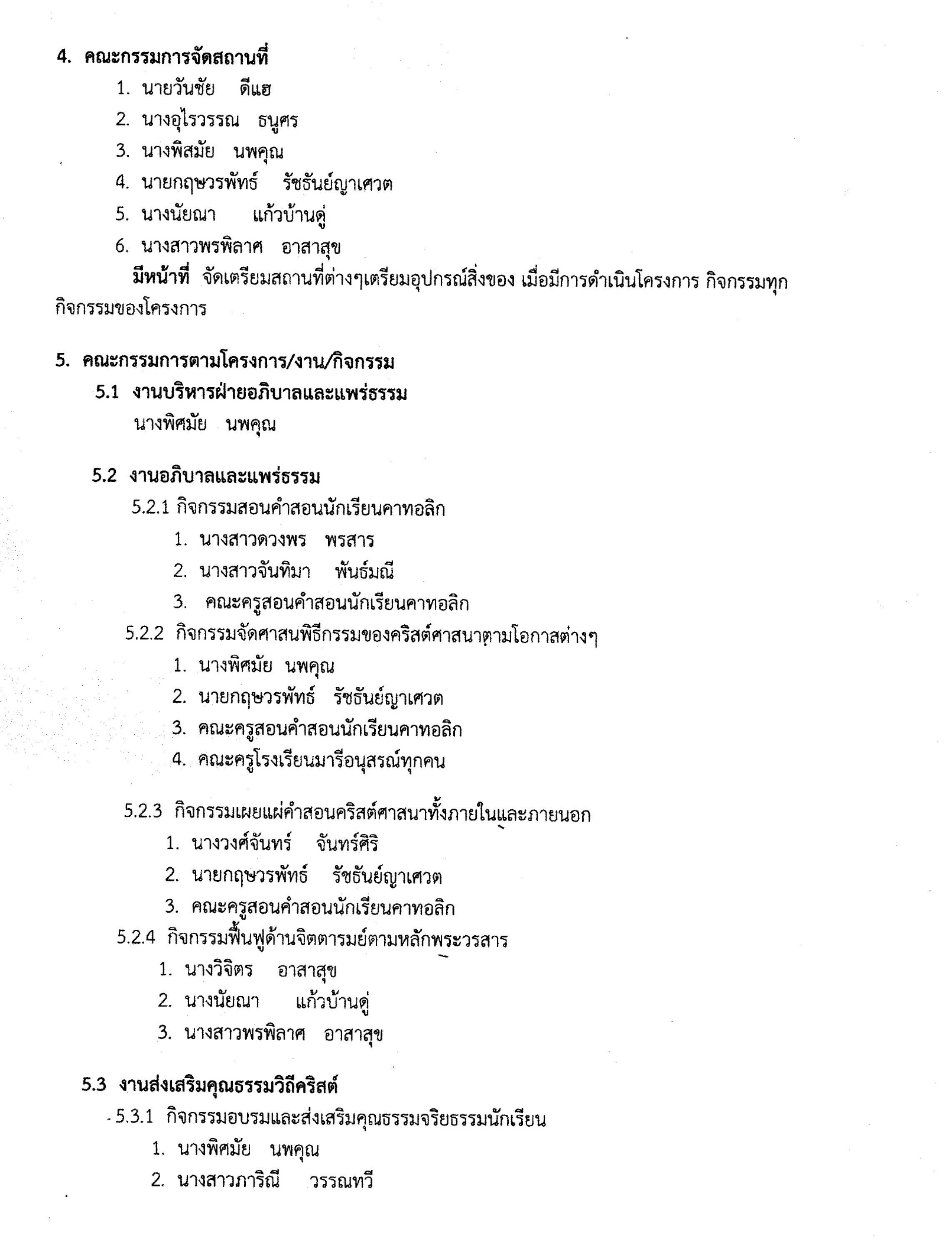 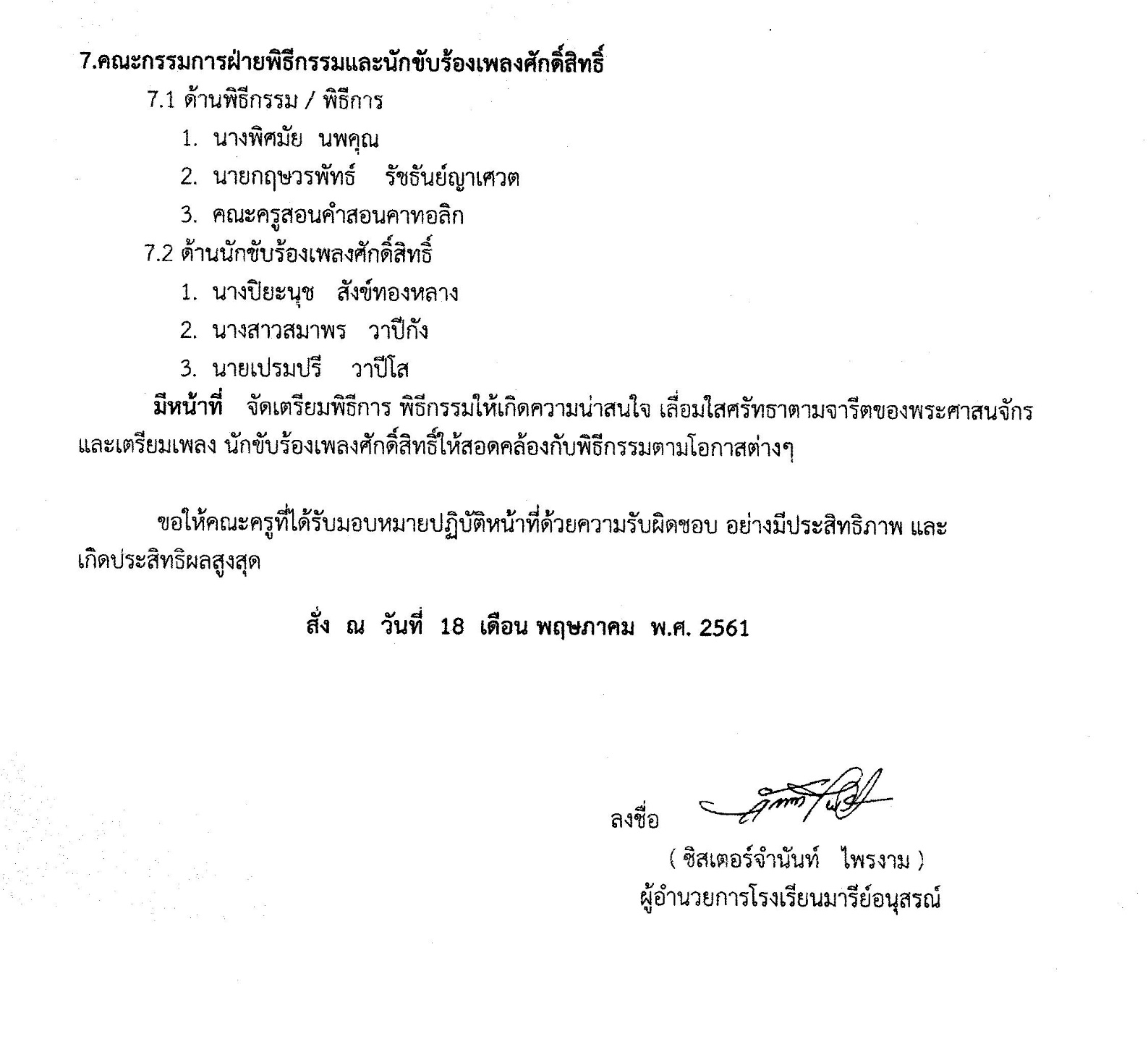 \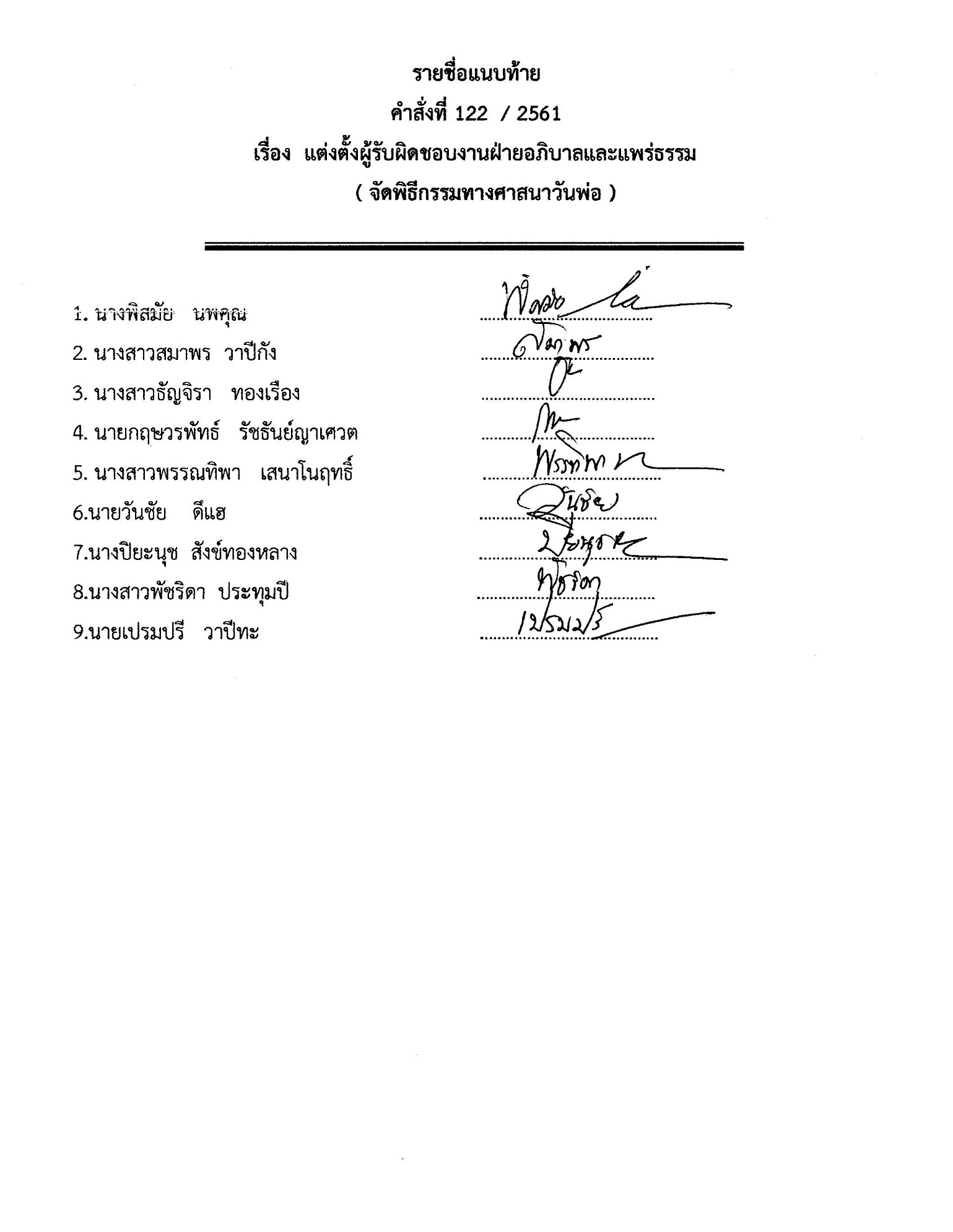 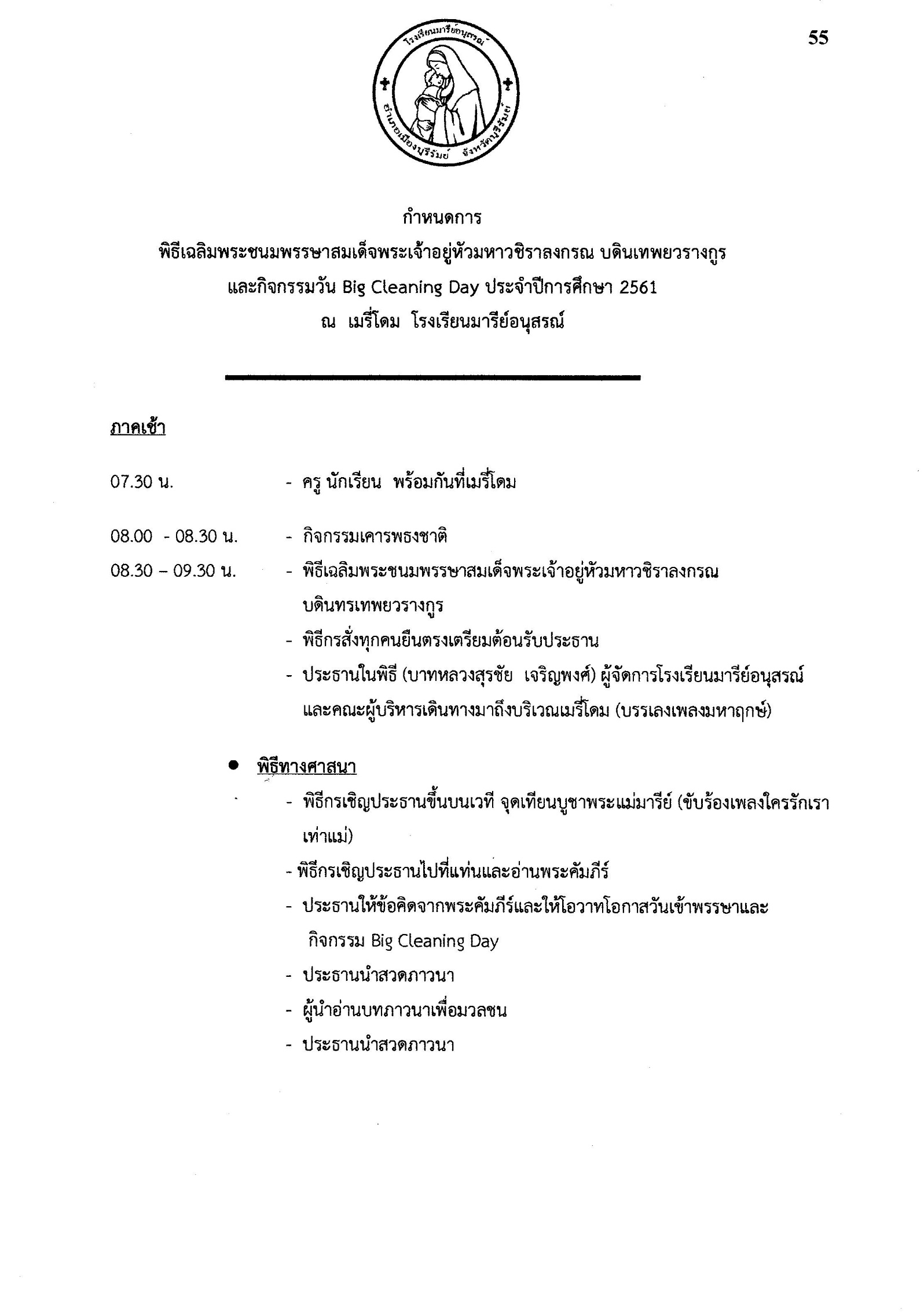 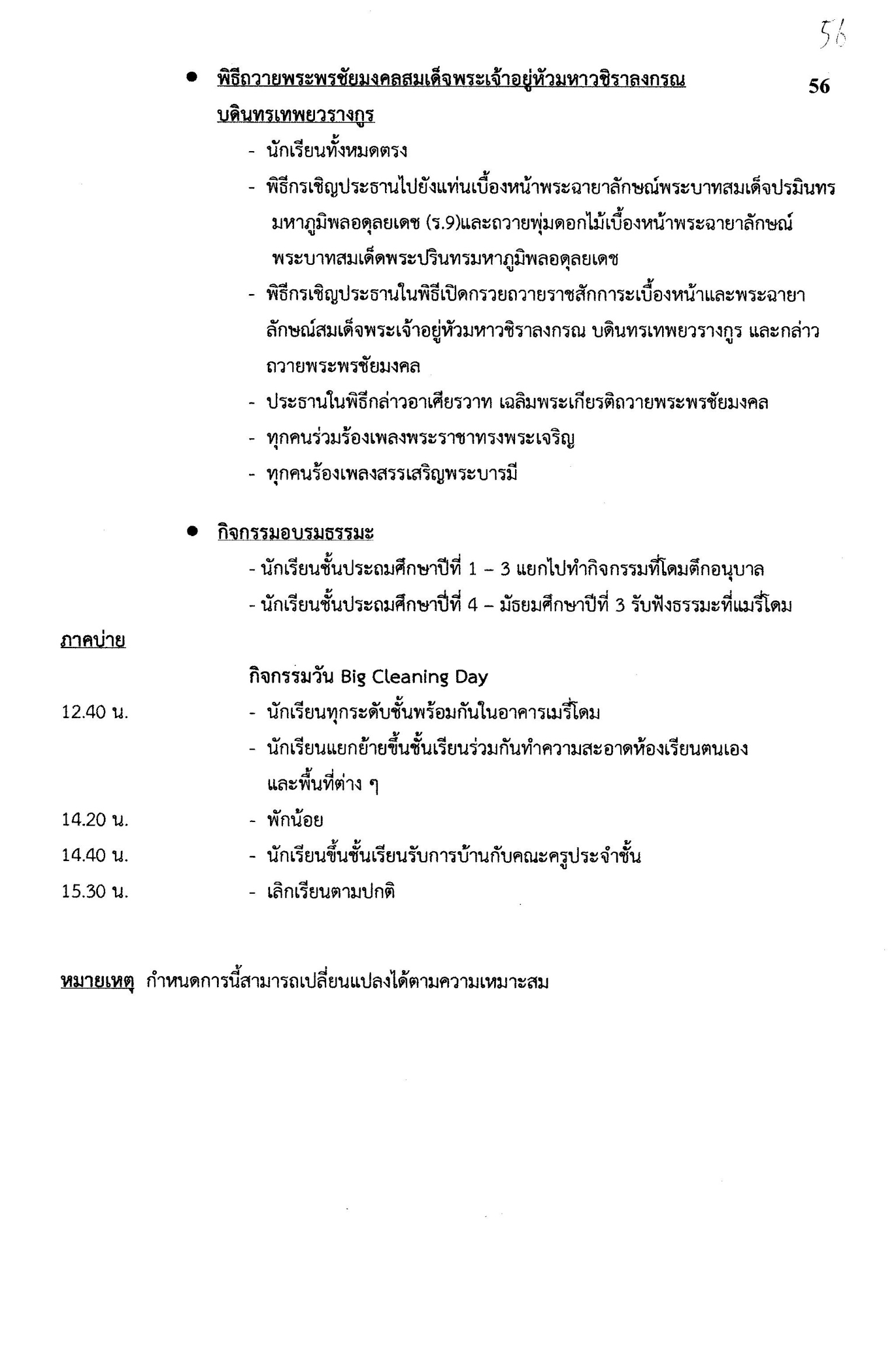 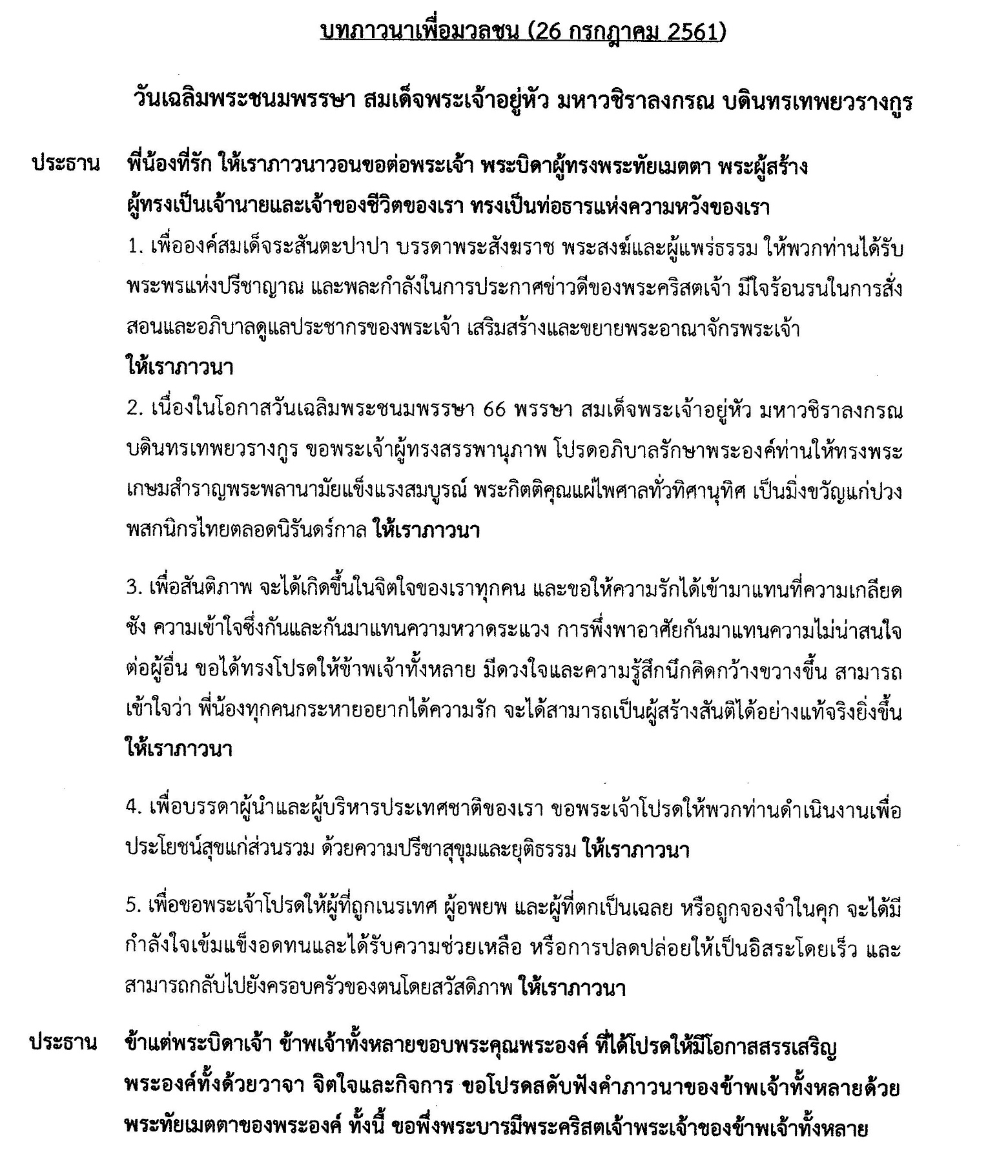 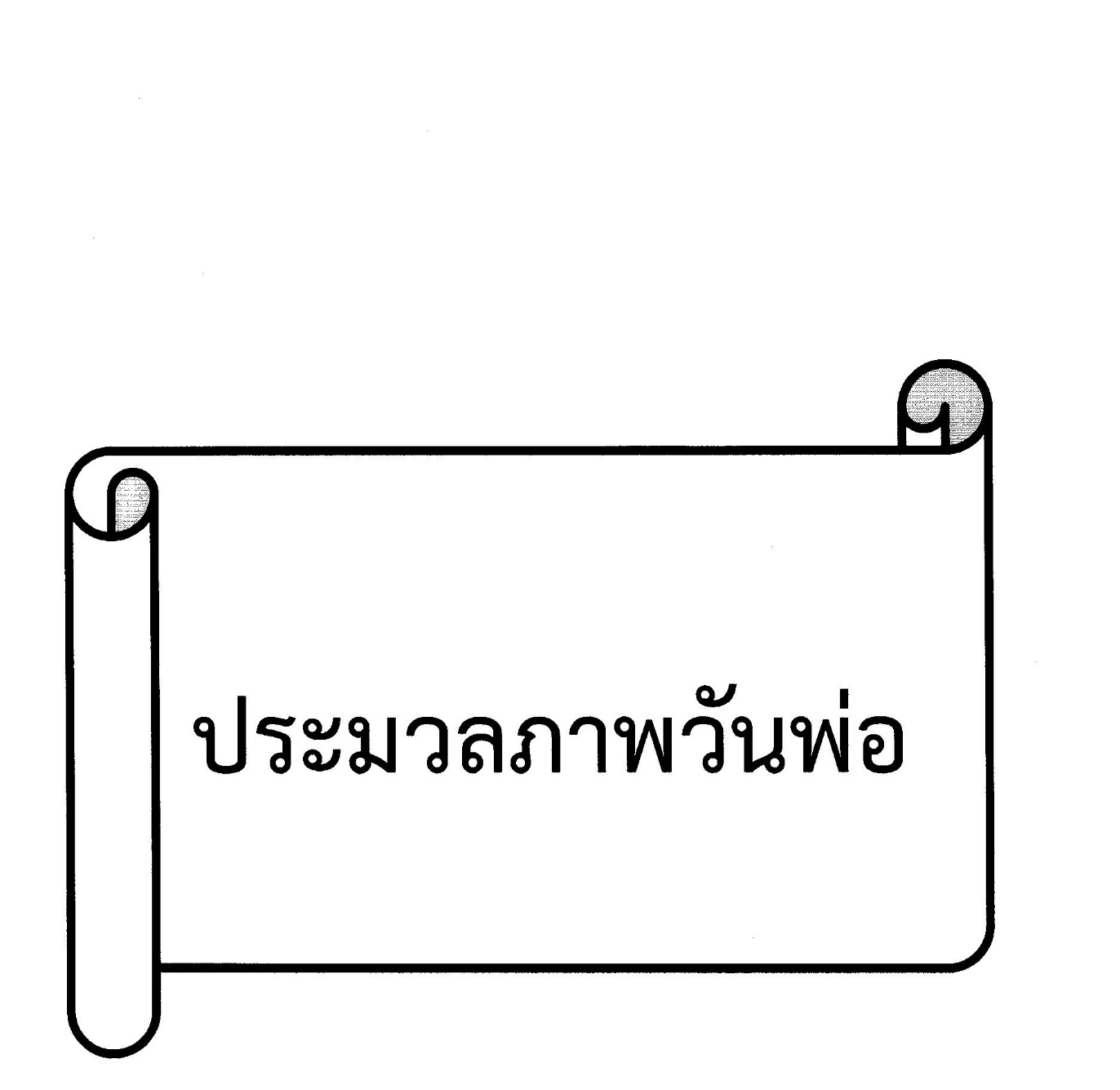 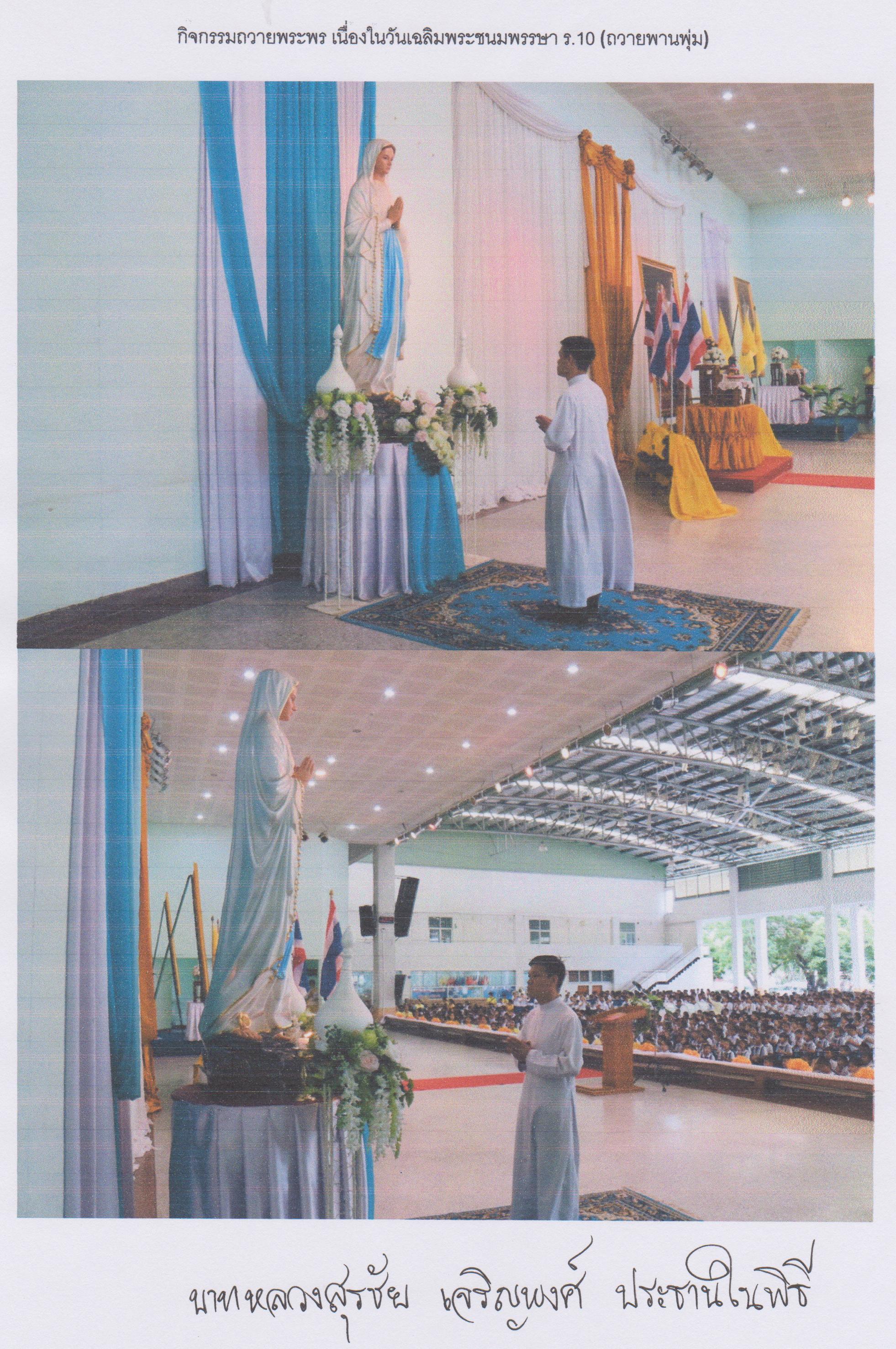 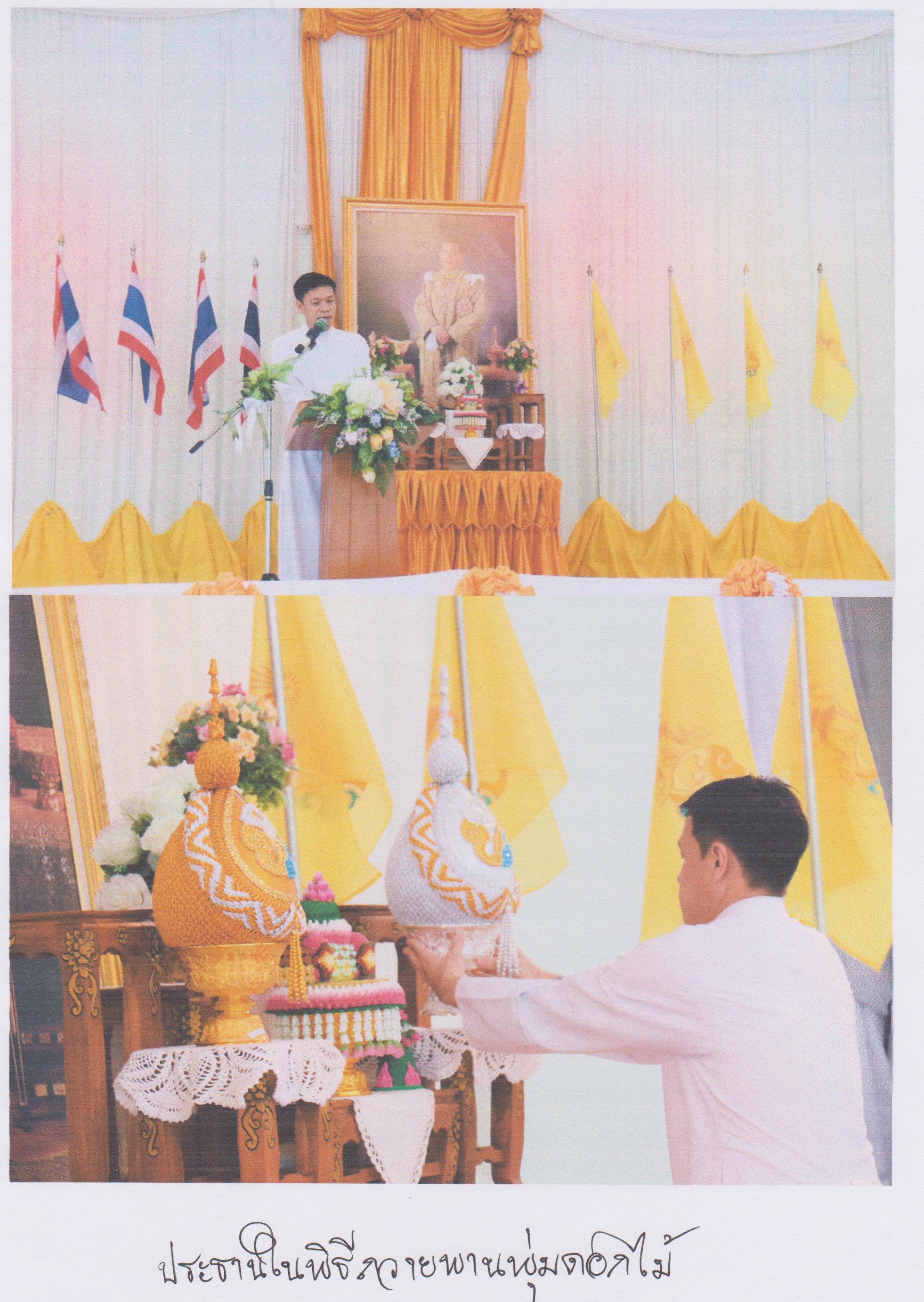 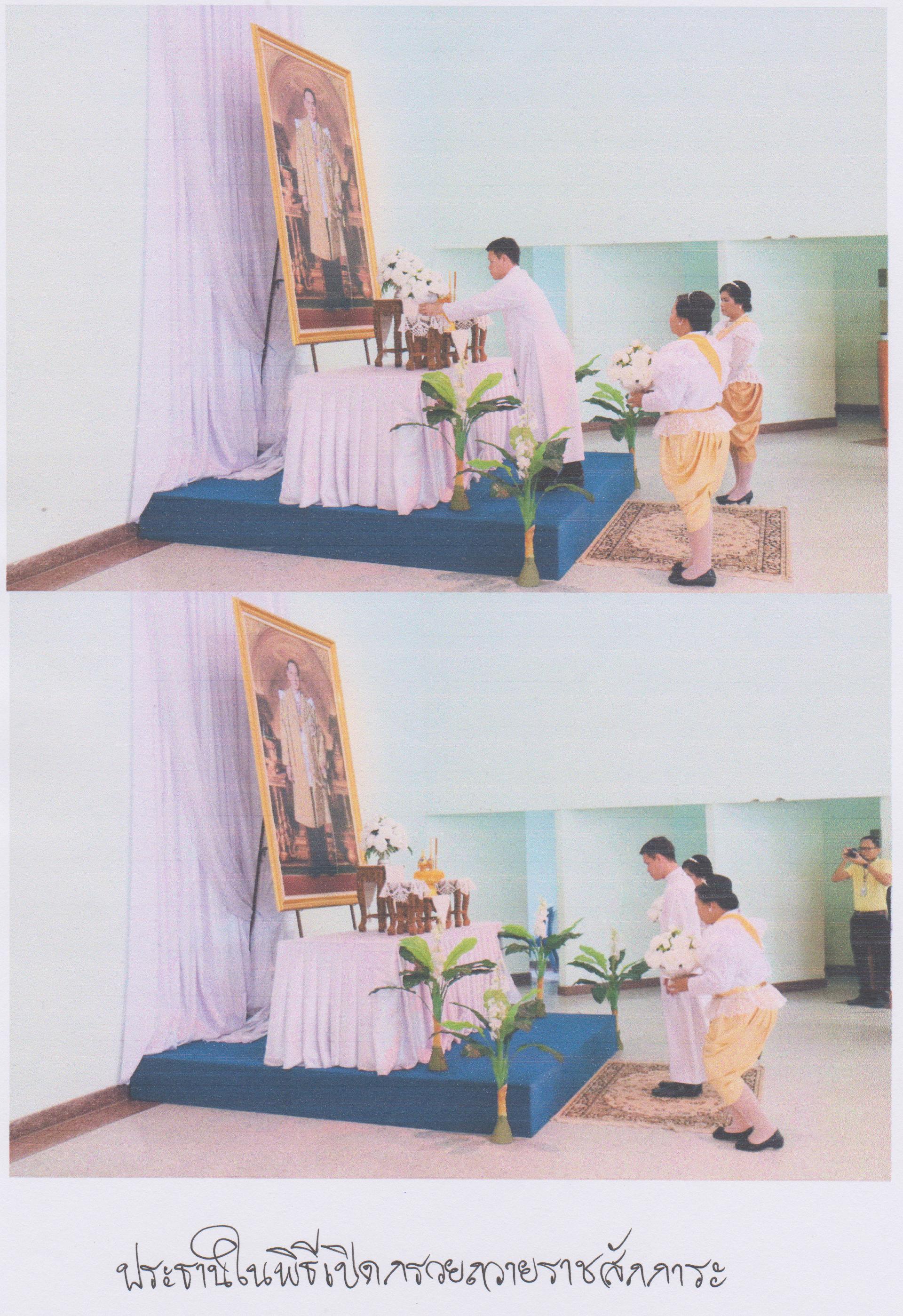 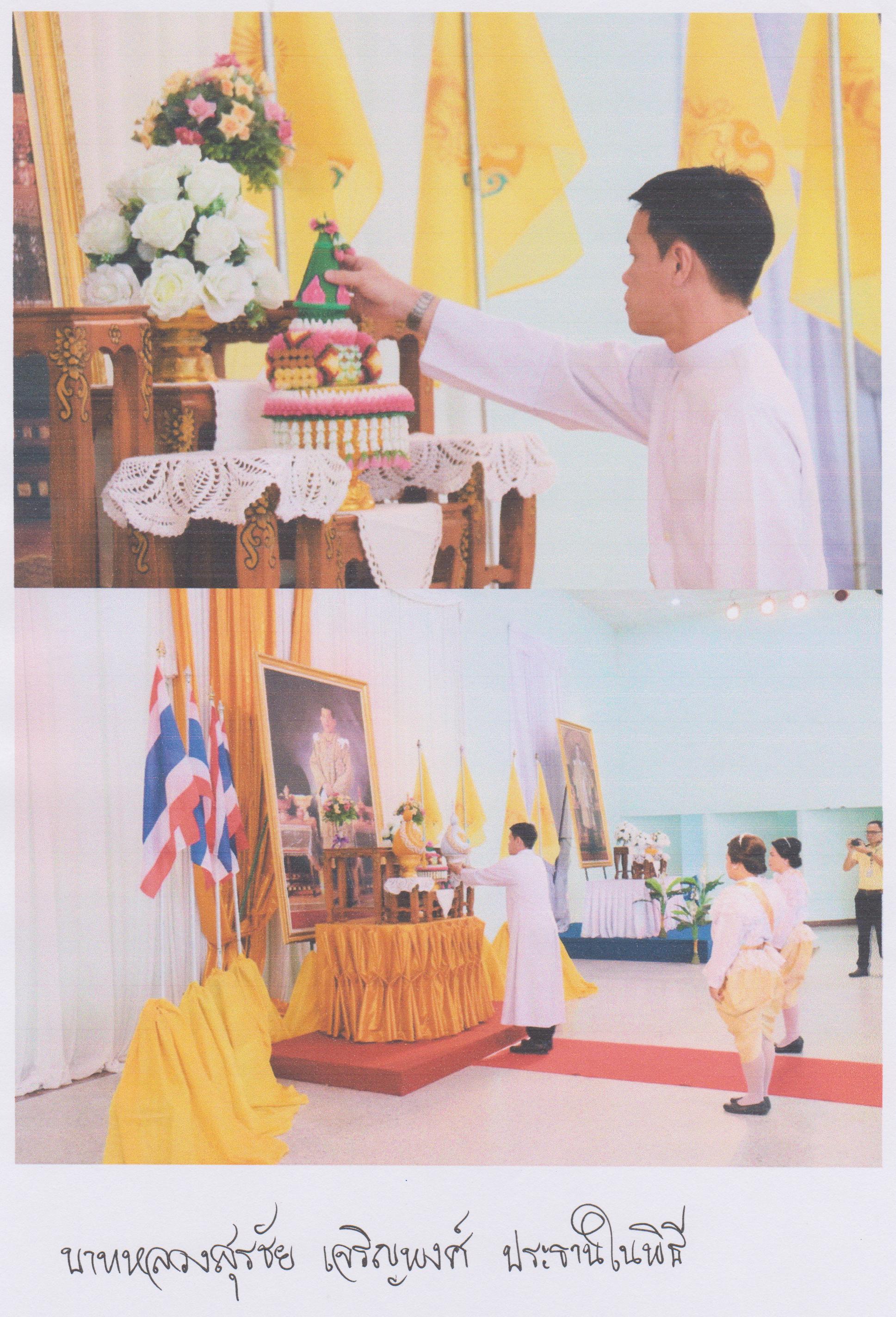 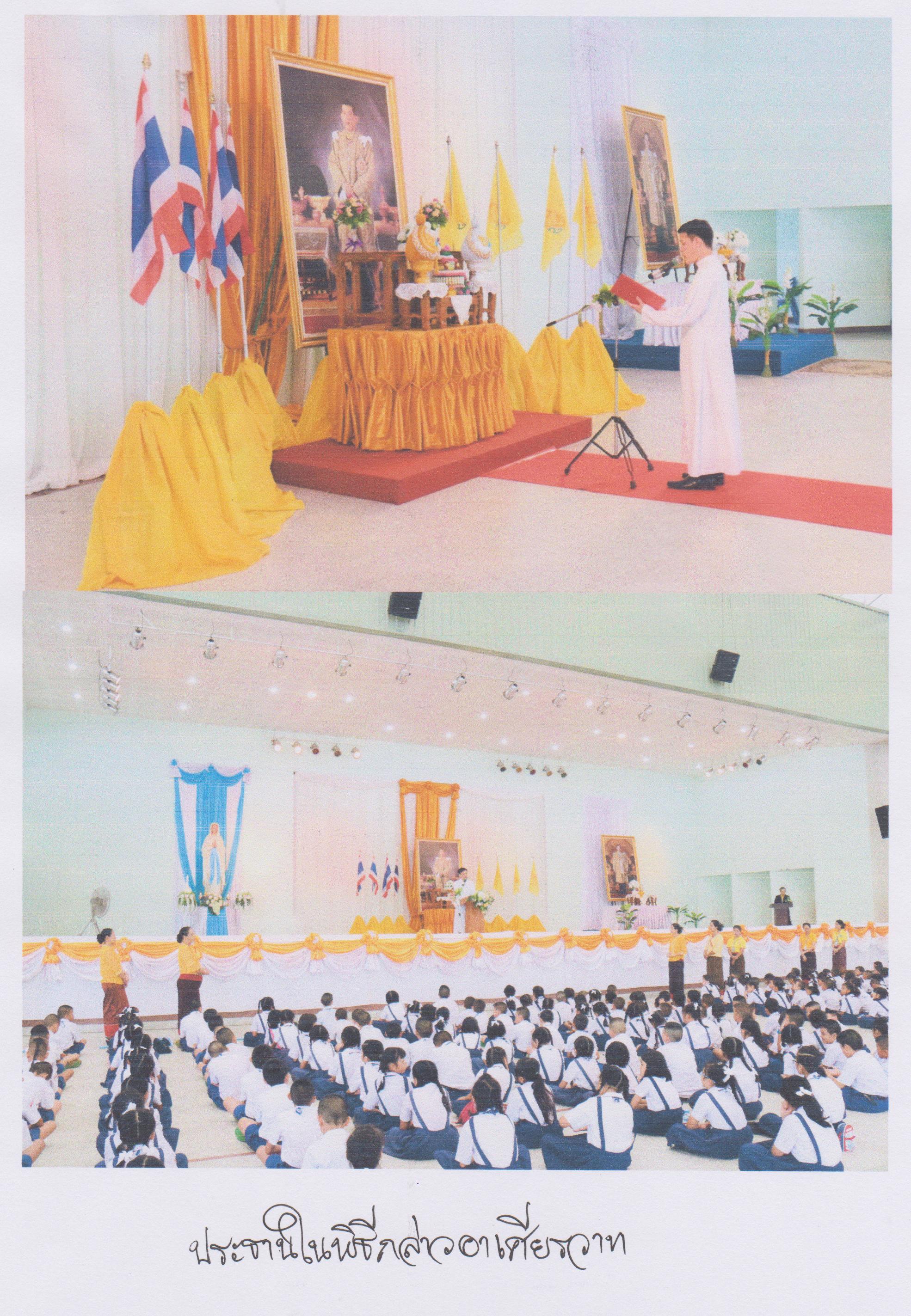 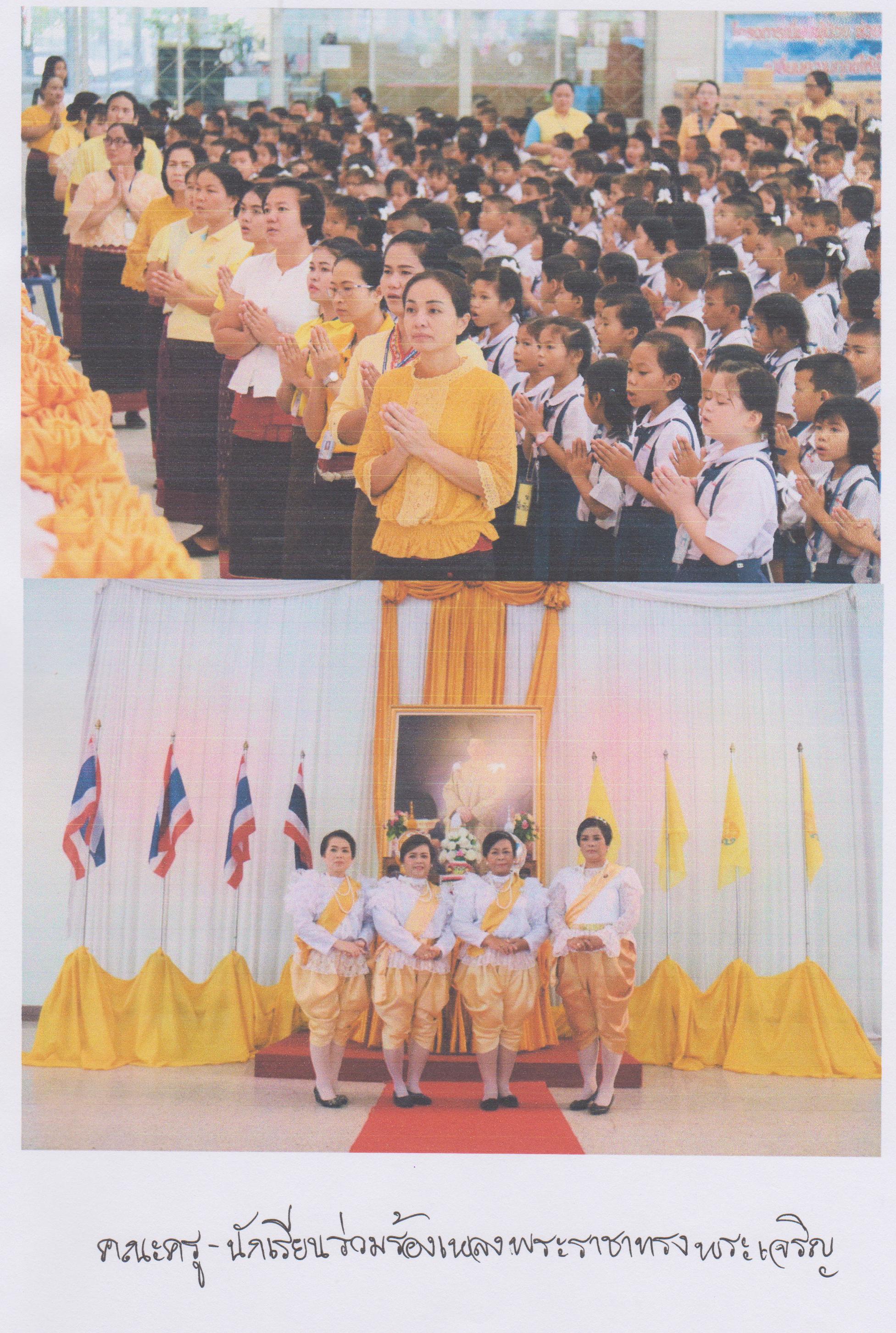 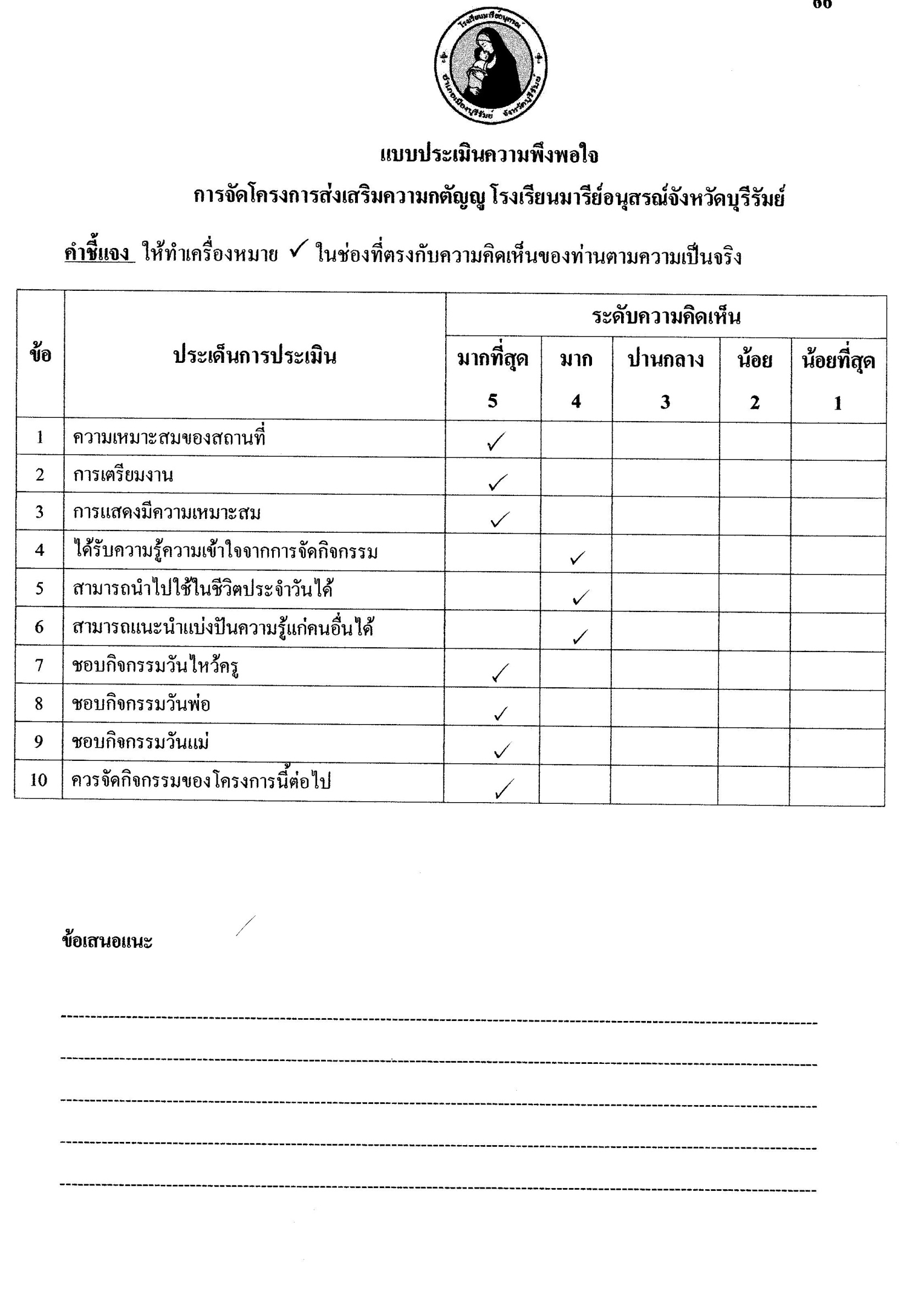 รายการระดับความพึงพอใจระดับความพึงพอใจระดับความพึงพอใจระดับความพึงพอใจระดับความพึงพอใจรายการ543211.  ความพึงพอใจสถานที่และเวลา  1.1  ความเหมาะสมของสถานที่ในการจัดกิจกรรม  1.2  บรรยากาศของการจัดกิจกรรม  1.3  ความเหมาะสมของเวลา2.  ความพึงพอใจกิจกรรมส่งเสริม  2.1  ความเหมาะสมกิจกรรมไหว้ครู  2.2  ความเหมาะสมกิจกรรมวันแม่แห่งชาติ  2.3  ความเหมาะสมวันพ่อแห่งชาติ  2.4  ความเหมาะสมวันสาธารณประโยชน์3.  ความพึงพอใจด้านความรู้จากการจัดกิจกรรม  3.1  ได้รับความรู้ความเข้าใจในคำสอนของผู้มีพระคุณ  3.2  รู้คุณค่าของคำสอนและมีจิตสำนึกในความกตัญญู  3.3  มีการแสดงออกและสร้างความสุขต่อผู้ปกครองตามโอกาส  3.4  มีการช่วยเหลือแบ่งเบาภาระผู้ปกครองด้วยความเต็มใจ  3.5  สร้างชื่อเสียงที่ดีต่อวงศ์ตระกูล  3.6  ประพฤติตนอยู่ในโอวาทของผู้ปกครอง  3.7  บำรุง เอาใจใส่ แสดงความกตัญญูต่อท่านอย่างสม่ำเสมอ1ค่าใช้จ่ายกิจกรรมวันไหว้ครู2,000บาทใช้จริง2,000บาท- ค่าป้ายติดเวที1,600บาท- ค่าน้ำดื่มประธานในพิธี50- ค่าดอกไม้ไหว้พระ50- ค่ามาลัยกร- ค่าอัดภาพ2ค่าใช้จ่ายกิจกรรมวันแม่9,000บาทใช้จริง9,000บาท- ค่าป้ายติดเวที1,600- ค่าดอกไม้ไหว้พระ100- ค่ามาลัยกร200- ค่าน้ำดื่มแขกและประธาน4,500- ค่าของที่ระลึกประธาน2,500- ค่าอัดภาพ1003ค่าใช้จ่ายวันพ่อ2,000บาทใช้จริง2,000บาท- ค่าป้ายติดเวที1,600- ค่าดอกไม้50 - ค่าน้ำดื่มประธานในพิธี50- ค่าของที่ระลึก200- ค่าอัดภาพ1004ค่าใช้จ่ายกิจกรรมสาธารณประโยชน์5,000บาทใช้จริง5,000บาท- ค่าซื้อไม้กวาด1,200- ค่าน้ำดื่มนักเรียนทำกิจกรรม3,350- ค่าอัดภาพ100- ค่าเก็บงานเข้ารูปเล่ม150รวมยอดเงินทั้งสิ้นรวมยอดเงินทั้งสิ้น18,000บาทเกินงบประมาณที่ตั้งไว้เกินงบประมาณที่ตั้งไว้-  บาทตัวชี้วัดความสำเร็จในแผนงาน/โครงการ/กิจกรรมผลการดำเนินงานสภาพความสำเร็จสภาพความสำเร็จตัวชี้วัดความสำเร็จในแผนงาน/โครงการ/กิจกรรมผลการดำเนินงานบรรลุไม่บรรลุ1.  นักเรียนมีคุณธรรมตามอัตลักษณ์ 4 ด้านความกตัญญูจากการอบรมบ่มเพาะนักเรียนให้เป็นผู้มีคุณธรรมด้านความกตัญญูรู้คุณต่อผู้มีพระคุณ จากการสังเกตและการประเมินพฤติกรรมนักเรียนทั้งที่บ้านและที่โรงเรียนตามอัตลักษณ์ 4 ด้านความกตัญญู พบว่า นักเรียนเป็นผู้มีความกตัญญู คิดเป็นร้อยละ 91.592.  นักเรียนมีจิตสำนึกในความกตัญญูต่อผู้มีพระคุณจากการจัดกิจกรรมต่าง ๆ เพื่อส่งเสริมด้านความกตัญญูแก่นักเรียน พบว่า นักเรียนมีจิตสำนึกในคุณธรรมความกตัญญู คิดเป็นร้อยละ 923.  นักเรียนสามารถปฏิบัติตามหลักธรรมคำสอนของศาสนาของตนด้วยความเลื่อมใสศรัทธาจากการดำเนินกิจกรรมต่าง ๆ และการฝึกปฏิบัติตน นักเรียนสามารถปฏิบัติตามและมีความเลื่มใส ศรัทธาต่อหลักธรรมของศาสนาและครองตนให้อยู่ในคุณธรรมความกตัญญู คิดเป็นร้อยละ 95.60เพศจำนวนร้อยละหมายเหตุชาย11646.03หญิง13653.97รวม252100รายการค่าเฉลี่ยค่าเบี่ยงเบนมาตรฐานคิดเป็นร้อยละแปลผล1. ด้านสถานที่ / เวลา4.020.8480.4มาก   1.1  ความเหมาะสมของสถานที่ในการจัดกิจกรรม4.180.8283.6มาก   1.2  บรรยากาศของการจัดกิจกรรม4.080.7781.6มาก   1.3  ความเหมาะสมของระยะเวลา2.  ด้านกิจกรรมส่งเสริม4.210.9084.20มาก   2.1  ความเหมาะสมของกิจกรรมไหว้ครู4.060.8681.2มาก   2.2  ความเหมาะสมของกิจกรรมวันแม่4.070.7481.4มาก   2.3  ความเหมาะสมของกิจกรรมวันพ่อ3.800.9276.00ปานกลาง   2.4  ความเหมาะสมของกิจกรรมสาธารณประโยชน์3.  ด้านได้รับความรู้จากการจัดกิจกรรม3.50.6770.00ปานกลาง   3.1  ได้รับความรู้ความเข้าใจในคำสอนของผู้มีพระคุณ4.390.7487.80มาก   3.2  รู้คุณค่าของคำสอนและมีจิตสำนึกในความกตัญญู3.850.8577.00ปานกลาง   3.3  มีการแสดงออกและสร้างความสุขต่อพ่อแม่                    ผู้ปกครอง ตามโอกาส40.8380.00มาก   3.4  มีการช่วยเหลือแบ่งเบาผู้ปกครองด้วยความเต็มใจ3.750.8575.00ปานกลาง   3.5  สร้างชื่อเสียงที่ดีแก่วงศ์ตระกูล3.700.9274.00ปานกลาง   3.6  ประพฤติตนอยู่ในโอวาทของพ่อแม่ บำรุงเอาใจใส่ แสดงความกตัญญูต่อท่านอย่างสม่ำเสมอ40.7180.00มากเฉลี่ย3.970.8179.44ปานกลาง